JAVNO SAVJETOVANJESVEUČILIŠTE U ZADRUUlica Mihovila Pavlinovića 123 000 ZADARDOKUMENTACIJA ZA NADMETANJEZA NABAVU USLUGE OSIGURANJA IMOVINE, ODGOVORNOSTI, OSOBA OD POSLJEDICA NESRETNOG SLUČAJA (NEZGODE) I MOTORNIH VOZILAOTVORENI POSTUPAK JAVNE NABAVES CILJEM SKLAPANJA OKVIRNOG SPORAZUMAOBVEZNA ELEKTRONIČKA DOSTAVA PONUDA PAPIRNATE PONUDE NISU DOPUŠTENEKLASA: 406-01/17-01/69URBROJ: 2198-1-79-01/17-02Zadar, kolovoz 2017.SadržajUPUTE PONUDITELJIMA ZA IZRADU PONUDESukladno članku 200. Zakona o javnoj nabavi („Narodne novine“, broj 120/16), u daljnjem tekstu: Zakon o javnoj nabavi, dokumentacija za nadmetanje izrađena je na način da sadrži sve potrebne podatke koji gospodarskom subjektu omogućavaju izradu ponude:1. OPĆI PODACI Naručitelj:	Sveučilište u ZadruAdresa:	Ulica Mihovila Pavlinovića 1, 23 000 ZADAROIB:		10839679016Matični broj:	1695525 Telefon:	385 23 200 665; telefax: 385 23 200 605, URL:		www.unizd.hr, e-mail:		martic@unizd.hr 1.1. Podaci o službi zaduženoj za komunikaciju s ponuditeljimaKontakt:	Poslovna služba Sveučilišta u ZadruTelefon	385 23 200 735Telefaks	385 23 200 605e-mail:		nabava@unizd.hrOsoba za kontakt za pitanja u svezi dokumentacije:Osoba: 				Ive SurićTelefon:				+385 23 492 888Fax:					+385 23 200 605Adresa elektroničke pošte:		isuric@unizd.hrOsoba za kontakt za pitanja u svezi Tehničkih karakteristika:Osoba: 				Ana VickovićTelefon:				+385 91488 8904Adresa elektroničke pošte:		ana.vickovic@lib.hr OVLAŠTENI POSREDNIK U OSIGURANJU NARUČITELJA:U ovom postupku javne nabave Naručitelj koristi stručnu pomoć društva za posredovanje u osiguranju i reosiguranju Link Insurance Brokers d.o.o., Britanski trg 12, 10000 Zagreb (ovlaštena osoba: Saša Smrek), a isto društvo će imati ulogu posrednika u osiguranju između Naručitelja i odabranog osiguravatelja u konkretnom postupku javne nabave. Naknadu posredniku ne plaća Naručitelj.U svrhu izračuna cijene bez preuzimanja neuobičajenih rizika, a kako bi se stvorile pretpostavke za podnošenje usporedivih ponuda, u predmetnom postupku javne nabave, posrednik u osiguranju i reosiguranju primjenjuje bruto naknadu (u koju su uključeni svi porezi, prirezi, doprinosi i ostala zakonska davanja) za obavljene poslove posredovanja, prema svim osiguravateljima u visini od 18% za osiguranja imovine, nezgode, odgovornosti, osiguranja vozača i putnika, osobne štete vozača (AO+), odnosno 10% za osiguranje automobilske odgovornosti i kasko osiguranja.Društvo za posredovanje u osiguranju i reosiguranju stječe pravo na proviziju od odabranog osiguravatelja/ponuditelja početkom važenja ugovora o osiguranju sukladno članku 428. Zakona o osiguranju. Navedene odredbe navode se u Dokumentaciji za nadmetanje sukladno rješenjima Državne komisije za kontrolu postupaka nabave KLASA: UP/II-034-02/14-01/1163, URBROJ: 354-01/14-6 od 29.12.2014.; KLASA: UP/II-034-02/14-01/1149, URBROJ: 354-01/14-8 od 30.12.2014.; KLASA: UP/II-034-02/14-01/1188, URBROJ: 354-01/15-6 od 08.01.2015.Sudjelovanje u pregledu i ocjeni tehničkog dijela ponuda i posebnih uvjeta iz dokumentacije za nadmetanjeIzrada tehničke specifikacije i posebnih uvjeta dokumentacije za nadmetanjeObjašnjenje dokumentacije vezano za tehničku specifikaciju i posebne uvjete dokumentacije za nadmetanjeNaručitelj je objavio izvješće o provedenom savjetovanju sa zainteresiranim gospodarskim subjektima na internetskoj adresi: www.unizd.hr dana xxxx .Ova dokumentacija o nabavi sa svim prilozima dostupna je putem Elektroničkog oglasnika javne nabave Republike Hrvatske (dalje: EOJN RH) , na adresi: https://eojn.nn.hr/Oglasnik/.Komunikacija i svaka druga razmjena informacija/podataka između naručitelja i gospodarskih subjekata obavlja se isključivo na hrvatskom jeziku putem EOJN RH ili elektroničkom poštom.Iznimno u skladu s člankom 63. Zakona o javnoj nabavi („Narodne novine“, broj 120/16 – dalje u tekstu: ZJN 2016), naručitelj i gospodarski subjekti mogu komunicirati usmenim putem ako se ta komunikacija ne odnosi na ključne elemente (npr. dokumentaciju o nabavi, zahtjeve za sudjelovanje, potvrde interesa i ponude) postupka javne nabave, pod uvjetom da je njezin sadržaj u zadovoljavajućoj mjeri dokumentiran (npr. primjerice sastavljanjem pisanih bilješki ili zapisnika, audiosnimki i slično).Zainteresirani gospodarski subjekti zahtjeve za dodatne informacije, objašnjenja ili izmjene u vezi s dokumentacijom o nabavi, naručitelju dostavljaju putem EOJN RH ili elektroničkom poštom.Gospodarski subjekt može zahtijevati dodatne informacije, objašnjenja ili izmjene u vezi s dokumentacijom o nabavi tijekom roka za dostavu ponuda.Pod uvjetom da je zahtjev dostavljen pravodobno, javni naručitelj obvezan je odgovor, dodatne informacije i objašnjenja bez odgode, a najkasnije tijekom šestog dana prije roka određenog za dostavu ponuda staviti na raspolaganje na isti način i na istim internetskim stranicama kao i osnovnu dokumentaciju (EOJN RH), bez navođenja podataka o podnositelju zahtjeva.Zahtjev je pravodoban ako je dostavljen najkasnije tijekom osmog dana prije roka određenog za dostavu ponuda.1.2. Evidencijski broj nabaveEvidencijski broj nabave: VV-01/20171.3. Podaci o gospodarskim subjektima s kojima je naručitelj u sukobu interesaNema gospodarskih subjekata s kojima je naručitelj u sukobu interesa.1.4. Vrsta postupka javne nabaveNaručitelj provodi otvoreni postupak javne nabave u kojem svaki zainteresirani gospodarski subjekt može podnijeti ponudu, a s ciljem sklapanja okvirnog sporazuma s jednim gospodarskim subjektom za razdoblje od dvije godine.Naručitelj će temeljem sklopljenog Okvirnog sporazuma s odabranim ponuditeljem sklapati pojedinačne ugovore o osiguranju/police osiguranja.Okvirni sporazum ne obvezuje naručitelja na sklapanje ugovora o osiguranju/polica osiguranja na temelju tog Okvirnog sporazuma. Obaveza naručitelja nastaje tek kad se zaključi Ugovor o osiguranju/polica osiguranja. Naručitelj zadržava pravo da odustane od sklapanja pojedine vrste osiguranja koje su obuhvaćene Okvirnim sporazumom.Pružanje osiguravateljskih usluga započeti će sklapanjem prvog godišnjeg ugovora o javnoj nabavi usluga osiguranja odmah po sklapanju Okvirnog sporazuma, prema potrebama Naručitelja.  Sukladno tome izdavati će se police osiguranja, a izdavanju polica mogu prethoditi listovi pokrića.Ugovor za usluge osiguranja/polica osiguranja sklapa se na razdoblje od godinu dana, za koji period će se izraditi police osiguranja sa 1-godišnjim trajanjem.Ugovori o osiguranju/police osiguranja na temelju sklopljenog okvirnog sporazuma dodjeljuju se prema uvjetima utvrđenim u okvirnom sporazumu i odabranoj ponudi.Prijedlog Okvirnog sporazuma sastavni je dio ove Dokumentacije o nabavi (Točka 11.).1.5. Elektronička dražbaU ovom postupku se ne provodi elektronička dražba.1.6. Procijenjena vrijednost nabaveProcijenjena vrijednost nabave iznosi ukupno: 2.000.000,00 kn bez PDV-a za razdoblje od dvije godine.Predmet nabave nije podijeljen na grupe te se procijenjena vrijednost nabave odnosi na cjelokupan predmet nabave.1.7. Vrsta ugovora o javnoj nabavi Temeljem provedenog postupka sklapa se:Okvirni sporazum za usluge s jednim gospodarskim subjektom na razdoblje do 2 (dvije) godine u kojem nisu određeni svi uvjeti za sklapanje ugovora o javnoj nabavi.1.7.1. Bitni uvjeti Sporazuma Bitnim uvjetima sporazuma smatraju se: predmet nabave rok trajanja Ugovoranačin naručivanja rok izvršenjanačin i uvjeti plaćanja jedinične cijene predmetnih artikala nepromjenjive su za trajanja Ugovora kontrola i praćenje izvršenja Ugovora 1.8. Obveza dostave ponuda u elektroničkom obliku Sukladno članku 68. stavku 2. Zakona o izmjenama i dopunama Zakona javnoj nabavi ( „Narodne novine“ br 12/16) Naručitelj je obvezan odrediti elektroničku dostavu ponuda u postupcima javne nabave.1.9. Odricanje od odgovornostiNaručitelj otklanja svaku odgovornost vezanu uz mogući neispravan rad Elektroničkog oglasnika javne nabave Republike Hrvatske (u nastavku: Oglasnik), zastoj u radu Oglasnika ili nemogućnost zainteresiranoga gospodarskog subjekta da ponudu u elektroničkom obliku dostavi u danom roku putem Oglasnika.1.10. Pravo sudjelovanjaPravo sudjelovanja u ovom otvorenom postupku javne nabave imaju svi zainteresirani gospodarski subjekti, a mogu sudjelovati podnošenjem cjelokupne ponude koja je predmet nadmetanja u skladu s zahtjevima i uvjetima iz DZN.Gospodarski subjekti su fizičke ili pravne osobe ili zajednica tih osoba koje na tržištu nude izvođenje radova i/ili poslova, isporuku robe ili pružanje usluga.1.11. Preuzimanje dokumentacijeOva Dokumentacija za nadmetanje (dalje: DZN) i sva dodatna dokumentacija koja se odnosi na otvoreni postupak javne nabave neograničeno i u cijelosti je elektronički stavljena na raspolaganje u Elektroničkom oglasniku javne nabave Republike Hrvatske (dalje:EOJN).2. PODACI O PREDMETU NABAVE2. 1. Opis i oznaka predmeta nabavePredmet nabave je nabava usluga osiguranja s ciljem sklapanja Okvirnog sporazuma s jednim gospodarskim subjektom na razdoblje do dvije godine. Detaljan opis predmeta nabave sa potrebnim tehničkim specifikacijama nalazi se u Troškovniku - Prilog B1. i Tehničkoj specifikaciji predmeta nabave za usluge osiguranja - Prilog B. ove Dokumentacije o nabavi. CPV oznaka i naziv: 66510000-8 - Usluge osiguranja 2. 2. Količina predmeta nabaveNaručitelj ovom dokumentacijom određuje okvirnu količinu predmeta nabave, obzirom da nije moguće u cijelosti unaprijed odrediti točnu količinu usluga osiguranja. Stvarna nabavljena količina usluge na temelju sklopljenog okvirnog sporazuma može biti veća ili manja od okvirne količine.Sukladno članku 313. stavak 2. Zakona o javnoj nabavi Sveučilište je kao Naručitelj koji provodi javnu nabavu obvezno kontrolirati je li izvršenje ugovora o javnoj nabavi u skladu s uvjetima određenima u dokumentaciji o nabavi i odabranom ponudom te će u tu svrhu u smislu članka 248. stavak 2. od odabranog ponuditelja zatražiti dostavu kvartalnih izvješća o sklopljenim ugovorima i izvršavanju Okvirnog sporazuma, u papirnatom i/ili elektroničkom obliku.Tehnička specifikacija sastavni je dio ove dokumentacije i nalazi se u Prilogu B dokumentacije o nabavi.Nabavljaju se usluge osiguranja koje obuhvaćaju:osiguranje imovine:osiguranje od opasnosti požara i nekih drugih opasnostiosiguranje strojeva od loma i nekih drugih rizika osiguranje od provalne krađe i razbojstva osiguranje stakla od loma osiguranje od odgovornosti:osiguranje od opće odgovornosti prema trećim osobamaosiguranje od odgovornosti prema vlastitim radnicimaosiguranje od odgovornosti za neispravan proizvodosiguranje osoba od posljedica nesretnog slučaja (nezgode)osiguranje studenata od posljedica nesretnog slučaja (nezgode) osiguranje motornih vozila:obvezno osiguranje od automobilske odgovornostiosiguranje naknade štete vozaču odgovornom za prometnu nesreću (AO+)2.3. Opis i oznaka grupa predmeta nabave, ako je predmet nabave podijeljen na grupePredmet nabave nije podijeljen na grupe i ponuda se podnosi za cjelokupan predmet nabave.2.4. Mjesto izvršenja uslugeSva mjesta na kojima se nalaze ili mogu naći predmeti osiguranja iz Tehničke specifikacije i Troškovnika predmeta nabave.2.5. Rok, uvjeti izvršenja, duljina trajanja ugovora i jamstvaOkvirni sporazum sklapa se na razdoblje do 2 (dvije) godine odnosno do 24 mjeseca s jednim gospodarskim subjektom čija je ponuda, sukladno kriteriju odabira, odabrana kao najpovoljnija. Na temelju Okvirnog sporazuma sklapati će se prvi i drugi godišnji ugovor o javnoj nabavi usluga osiguranja, svaki u trajanju od po 12 (dvanaest) mjeseci. Po sklopljenom ugovoru, prema potrebama Naručitelja, izdavati će se police osiguranja, a izdavanju polica mogu prethoditi listovi pokrića.3. KRITERIJI ZA KVALITATIVNI ODABIR GOSPODARSKOG SUBJEKTA3.1. Obvezni razlozi isključenja ponuditelja3.1. Naručitelj je obvezan isključiti gospodarskog subjekta iz postupka javne nabave u bilo kojem trenutku tijekom postupka javne nabave ako utvrdi da:3.1.1. je gospodarski subjekt koji ima poslovni nastan u Republici Hrvatskoj ili osoba koja je član upravnog, upravljačkog ili nadzornog tijela ili ima ovlasti zastupanja, donošenja odluka ili nadzora toga gospodarskog subjekta i koja je državljanin Republike Hrvatske pravomoćnom presudom osuđena za:a) sudjelovanje u zločinačkoj organizaciji, na temelju– članka 328. (zločinačko udruženje) i članka 329. (počinjenje kaznenog djela u sastavu zločinačkog udruženja) Kaznenog zakona– članka 333. (udruživanje za počinjenje kaznenih djela), iz Kaznenog zakona (»Narodne novine«, br. 110/97., 27/98., 50/00., 129/00., 51/01., 111/03., 190/03., 105/04., 84/05., 71/06., 110/07., 152/08., 57/11., 77/11. i 143/12.)b) korupciju, na temelju– članka 252. (primanje mita u gospodarskom poslovanju), članka 253. (davanje mita u gospodarskom poslovanju), članka 254. (zlouporaba u postupku javne nabave), članka 291. (zlouporaba položaja i ovlasti), članka 292. (nezakonito pogodovanje), članka 293. (primanje mita), članka 294. (davanje mita), članka 295. (trgovanje utjecajem) i članka 296. (davanje mita za trgovanje utjecajem) Kaznenog zakona– članka 294.a (primanje mita u gospodarskom poslovanju), članka 294.b (davanje mita u gospodarskom poslovanju), članka 337. (zlouporaba položaja i ovlasti), članka 338. (zlouporaba obavljanja dužnosti državne vlasti), članka 343. (protuzakonito posredovanje), članka 347. (primanje mita) i članka 348. (davanje mita) iz Kaznenog zakona (»Narodne novine«, br. 110/97., 27/98., 50/00., 129/00., 51/01., 111/03., 190/03., 105/04., 84/05., 71/06., 110/07., 152/08., 57/11., 77/11. i 143/12.)c) prijevaru, na temelju– članka 236. (prijevara), članka 247. (prijevara u gospodarskom poslovanju), članka 256. (utaja poreza ili carine) i članka 258. (subvencijska prijevara) Kaznenog zakona– članka 224. (prijevara), članka 293. (prijevara u gospodarskom poslovanju) i članka 286. (utaja poreza i drugih davanja) iz Kaznenog zakona (»Narodne novine«, br. 110/97., 27/98., 50/00., 129/00., 51/01., 111/03., 190/03., 105/04., 84/05., 71/06., 110/07., 152/08., 57/11., 77/11. i 143/12.)d) terorizam ili kaznena djela povezana s terorističkim aktivnostima, na temelju– članka 97. (terorizam), članka 99. (javno poticanje na terorizam), članka 100. (novačenje za terorizam), članka 101. (obuka za terorizam) i članka 102. (terorističko udruženje) Kaznenog zakona– članka 169. (terorizam), članka 169.a (javno poticanje na terorizam) i članka 169.b (novačenje i obuka za terorizam) iz Kaznenog zakona (»Narodne novine«, br. 110/97., 27/98., 50/00., 129/00., 51/01., 111/03., 190/03., 105/04., 84/05., 71/06., 110/07., 152/08., 57/11., 77/11. i 143/12.)e) pranje novca ili financiranje terorizma, na temelju– članka 98. (financiranje terorizma) i članka 265. (pranje novca) Kaznenog zakona– članka 279. (pranje novca) iz Kaznenog zakona (»Narodne novine«, br. 110/97., 27/98., 50/00., 129/00., 51/01., 111/03., 190/03., 105/04., 84/05., 71/06., 110/07., 152/08., 57/11., 77/11. i 143/12.)f) dječji rad ili druge oblike trgovanja ljudima, na temelju– članka 106. (trgovanje ljudima) Kaznenog zakona– članka 175. (trgovanje ljudima i ropstvo) iz Kaznenog zakona (»Narodne novine«, br. 110/97., 27/98., 50/00., 129/00., 51/01., 111/03., 190/03., 105/04., 84/05., 71/06., 110/07., 152/08., 57/11., 77/11. i 143/12.),ili3.1.2. je gospodarski subjekt koji nema poslovni nastan u Republici Hrvatskoj ili osoba koja je član upravnog, upravljačkog ili nadzornog tijela ili ima ovlasti zastupanja, donošenja odluka ili nadzora toga gospodarskog subjekta i koja nije državljanin Republike Hrvatske pravomoćnom presudom osuđena za kaznena djela iz točke 14.1.1. podtočaka od a) do f) i za odgovarajuća kaznena djela koja, prema nacionalnim propisima države poslovnog nastana gospodarskog subjekta, odnosno države čiji je osoba državljanin, obuhvaćaju razloge za isključenje iz članka 57. stavka 1. točaka od (a) do (f) Direktive 2014/24/EU.Razdoblje isključenja gospodarskog subjekta kod kojeg su ostvarene osnove za isključenje iz točke 14.1.1. iz postupka javne nabave je pet godina od dana pravomoćnosti presude, osim ako pravomoćnom presudom nije određeno drukčije.Za potrebe utvrđivanja gore navedenih okolnosti, gospodarski subjekt u ponudi dostavlja ispunjeni obrazac Europske jedinstvene dokumentacija o nabavi (dalje ESPD) (Dio III. Osnove za isključenje, Odjeljak A: Osnove povezane s kaznenim presudama i Odjeljak D: Ostale osnove za isključenje koje mogu biti predviđene u nacionalnom zakonodavstvu države članice javnog naručitelja ili naručitelja) za sve gospodarske subjekte u ponudi.U slučaju zajednice gospodarskih subjekata navedene okolnosti utvrđuju se za sve članove zajednice pojedinačno te svaki član zajednice u ponudi dostavlja ispunjeni ESPD obrazac.Naručitelj će prije donošenja odluke od gospodarskog subjekta koji je podnio ekonomski najpovoljniju ponudu, zatražiti da u primjerenom roku, ne kraćem od 5 dana, dostavi dokaz da ne postoje osnove za isključenje iz podtočke 3.1., i to : a. izvadak iz kaznene evidencije ili drugog odgovarajućeg registra ili, ako to nije moguće, b. jednakovrijedni dokument nadležne sudske ili upravne vlasti u državi poslovnog nastana gospodarskog subjekta, odnosno državi čiji je osoba državljanin ili c. ako se u državi poslovnog nastana gospodarskog subjekta, odnosno državi čiji je osoba državljanin ne izdaju dokumenti pod a. i b. ili ako ne obuhvaćaju sve okolnosti iz ove podtočke 3.1., oni mogu biti zamijenjeni izjavom pod prisegom ili, ako izjava pod prisegom prema pravu dotične države ne postoji, izjavom davatelja s ovjerenim potpisom kod nadležne sudske ili upravne vlasti, javnog bilježnika ili strukovnog ili trgovinskog tijela u državi poslovnog nastana gospodarskog subjekta, odnosno državi čiji je osoba državljanin. 3.2. Naručitelj je obvezan isključiti gospodarskog subjekta iz postupka javne nabave ako utvrdi da gospodarski subjekt nije ispunio obveze plaćanja dospjelih poreznih obveza i obveza za mirovinsko i zdravstveno osiguranje: 1. u Republici Hrvatskoj, ako gospodarski subjekt ima poslovni nastan u Republici Hrvatskoj, ili 2. u Republici Hrvatskoj ili u državi poslovnog nastana gospodarskog subjekta, ako gospodarski subjekt nema poslovni nastan u Republici Hrvatskoj. Naručitelj neće isključiti gospodarskog subjekta iz postupka javne nabave ako mu sukladno posebnom propisu plaćanje obveza nije dopušteno ili mu je odobrena odgoda plaćanja. Za potrebe utvrđivanja gore navedenih okolnosti, gospodarski subjekt u ponudi dostavlja ispunjeni ESPD obrazac (Dio III. Osnove za isključenje, Odjeljak B: Osnove povezane s plaćanjem poreza ili doprinosa za socijalno osiguranje) za sve gospodarske subjekte u ponudi. Naručitelj će prije donošenja odluke od gospodarskog subjekta koji je podnio ekonomski najpovoljniju ponudu, zatražiti da u primjerenom roku, ne kraćem od 5 dana, dostavi dokaz da ne postoje osnove za isključenje iz podtočke 3.2., i to : a. potvrdu Porezne uprave o stanju duga, ili b. drugog nadležnog tijela države poslovnog nastana gospodarskog subjekta, ako se ne izdaje potvrda Porezne uprave, ili c. ako se u državi poslovnog nastana gospodarskog subjekta, odnosno državi čiji je osoba državljanin ne izdaju dokumenti pod a. i b. ili ako ne obuhvaćaju sve okolnosti iz ove podtočke 3.2., oni mogu biti zamijenjeni izjavom pod prisegom ili, ako izjava pod prisegom prema pravu dotične države ne postoji, izjavom davatelja s ovjerenim potpisom kod nadležne sudske ili upravne vlasti, javnog bilježnika ili strukovnog ili trgovinskog tijela u državi poslovnog nastana gospodarskog subjekta, odnosno državi čiji je osoba državljanin. Kao dovoljan dokaz da ne postoje osnove za isključenje iz točke 3.2. Dokumentacije o nabavi Naručitelj će prihvatiti Potvrdu porezne uprave ili drugog nadležnog tijela u državi poslovnog nastana gospodarskog subjekta. Sukladno članku 221. stavku 1. ZJN 2016 odredba točke 3.2. odnosi se i na podugovaratelje, koji u ponudi dostavljaju ispunjeni ESPD obrazac. U slučaju zajednice gospodarskih subjekata, navedene okolnosti utvrđuju se za sve članove zajednice pojedinačno te svaki član zajednice u ponudi dostavlja ispunjeni ESPD obrazac.3.3. OSTALE OSNOVE ZA ISKLJUČENJE GOSPODARSKOG SUBJEKTA Naručitelj će isključiti gospodarskog subjekta iz postupka javne nabave ako: može dokazati odgovarajućim sredstvima da je gospodarski subjekt kriv za teški profesionalni propust koji dovodi u pitanje njegov integritet. Profesionalni propust je postupanje gospodarskog subjekta protivno propisima iz područja prava koje uređuje obavljanje njegove djelatnosti, prava okoliša, socijalnog i radnog prava, uključujući kolektivne ugovore, a osobito obvezu isplate ugovorene plaće, prava tržišnog natjecanja, prava intelektualnog vlasništva te postupanje protivno pravilima struke. Razdoblje isključenja gospodarskog subjekta kod kojeg su ostvarene navedene osnove za isključenje iz postupka javne nabave je dvije godine od dana dotičnog događaja. Za potrebe utvrđivanja nepostojanja ove osnove za isključenje, gospodarski subjekt u ponudi dostavlja ispunjeni ESPD obrazac (Dio IV. Kriterij za odabir gospodarskog subjekta, Odjeljak C: Osnove povezane s insolventnošću, sukobima interesa ili poslovnim prekršajem) za sve gospodarske subjekte u ponudi. 3.4. ODREDBE O SAMOKORIGIRANJU Gospodarski subjekt kod kojeg su ostvarene osnove za isključenje iz točke 3.1, 3.2 i 3.3. ove Dokumentacije o nabavi može naručitelju dostaviti dokaze o mjerama koje je poduzeo kako bi dokazao svoju pouzdanost bez obzira na postojanje relevantne osnove za isključenje. Poduzimanje mjera gospodarski subjekt dokazuje: 1. plaćanjem naknade štete ili poduzimanjem drugih odgovarajućih mjera u cilju plaćanja naknade štete prouzročene kaznenim djelom ili propustom 2. aktivnom suradnjom s nadležnim istražnim tijelima radi potpunog razjašnjenja činjenica i okolnosti u vezi s kaznenim djelom ili propustom 3. odgovarajućim tehničkim, organizacijskim i kadrovskim mjerama radi sprječavanja daljnjih kaznenih djela ili propusta. Mjere koje je poduzeo gospodarski subjekt ocjenjuju se uzimajući u obzir težinu i posebne okolnosti kaznenog djela ili propusta te je obvezan obrazložiti razloge prihvaćanja ili neprihvaćanja mjera. Naručitelj neće isključiti gospodarskog subjekta iz postupka javne nabave ako je ocijenjeno da su poduzete mjere primjerene. Gospodarski subjekt kojem je pravomoćnom presudom određena zabrana sudjelovanja u postupcima javne nabave nema pravo korištenja mogućnosti do isteka roka zabrane u državi u kojoj je presuda na snazi.4. KRITERIJ ZA ODABIR GOSPODARSKOG SUBJEKTA (UVJETI SPOSOBNOSTI) Kriteriji za odabir gospodarskog subjekta u postupku javne nabave se odnose na:1.	Sposobnost za obavljanje profesionalne djelatnosti2.	Ekonomsku i financijsku sposobnost3.	Tehničku i stručnu sposobnost.4.1. Sposobnost za obavljanje profesionalne djelatnosti 4.1.1. Gospodarski subjekt mora u ponudi dokazati svoj upis u sudski, obrtni, strukovni ili drugi odgovarajući registar u državi njegova poslovnog nastana. Za potrebe utvrđivanja navedene sposobnosti za obavljanje profesionalne djelatnosti, gospodarski subjekt u ponudi dostavlja ispunjeni ESPD obrazac (Dio IV. Kriterij za odabir gospodarskog subjekta, Odjeljak A: Sposobnost za obavljanje profesionalne djelatnosti: točka 1.) za sve gospodarske subjekte u ponudi.U slučaju zajednice gospodarskih subjekata, navedene okolnosti utvrđuju se za sve članove zajednice pojedinačno te svaki član zajednice u ponudi dostavlja ispunjeni ESPD obrazac. Naručitelj će prije donošenja odluke od gospodarskog subjekta koji je podnio najpovoljniju ponudu zatražiti da u primjerenom roku, ne kraćem od 5 (pet) dana, radi dokazivanja sposobnosti iz ove podtočke 17.1.1. dostavi ažuriran popratni dokument i to: - izvadak iz sudskog, obrtnog, strukovnog ili drugog odgovarajućeg registra koji se vodi u državi članici njegova poslovnog nastana. 4.1.2. Gospodarski subjekt mora posjedovati određeno ovlaštenje ili biti član određene organizacije kako bi mogao pružati usluge u državi njegova poslovnog nastana, obvezan je dokazati posjedovanje takvog ovlaštenja ili članstva. 4.1.2.1. Društvo za osiguranje sa sjedištem u Republici Hrvatskoj mora posjedovati odobrenje Hrvatske agencije za nadzor financijskih usluga (HANFA) za obavljanje poslova osiguranja, u skladu sa Zakonom o osiguranju („Narodne novine“, br. 30/15.). Društvo za osiguranje sa sjedištem u državi koja je članica EU i država potpisnica Ugovora o Europskom gospodarskom prostoru mora posjedovati odobrenje nadležnog nadzornog tijela za obavljanje poslova osiguranja i dokaz da je nadležno nadzorno tijelo obavijestilo HANFA-u o namjeri obavljanja poslova osiguranja tog gospodarskog subjekta u Republici Hrvatskoj, u skladu sa Zakonom o osiguranju. Društvo za osiguranje iz Švicarske konfederacije ili sa sjedištem u trećoj državi mora posjedovati odobrenje HANFA-e za obavljanje poslova osiguranja na području Republike Hrvatske putem poslovnog nastana, u skladu sa Zakonom o osiguranju. Za potrebe utvrđivanja navedene sposobnosti za obavljanje profesionalne djelatnosti, gospodarski subjekt u ponudi dostavlja ispunjeni ESPD obrazac (Dio IV. Kriterij za odabir gospodarskog subjekta, Odjeljak A: Sposobnost za obavljanje profesionalne djelatnosti: točka 2.) za sve gospodarske subjekte u ponudi. U slučaju zajednice gospodarskih subjekata, navedene okolnosti utvrđuju se za sve članove zajednice pojedinačno te svaki član zajednice u ponudi dostavlja ispunjeni ESPD obrazac. Naručitelj će prije donošenja odluke od gospodarskog subjekta koji je podnio Ekonomski najpovoljniju ponudu zatražiti da u primjerenom roku, ne kraćem od 5 (pet) dana, radi dokazivanja sposobnosti iz ove podtočke 4.1.2.1. dostavi ažuriran popratni dokument i to: a) odobrenje Hrvatske agencije za nadzor financijskih usluga (HANFA) za obavljanje poslova osiguranja, ako gospodarski subjekt ima sjedište u Republici Hrvatskoj b) odobrenje nadležnog nadzornog tijela za obavljanje poslova osiguranja i dokaz da je nadležno nadzorno tijelo obavijestilo HANFA-u o namjeri obavljanja poslova osiguranja tog gospodarskog subjekta u Republici Hrvatskoj, ako gospodarski subjekt ima sjedište u državi koja je članica EU i država potpisnica Ugovora o Europskom gospodarskom prostoru, c) odobrenje HANFA-e za obavljanje poslova osiguranja na području Republike Hrvatske putem poslovnog nastana, ako gospodarski subjekt ima sjedište u Švicarskoj konfederaciji ili u trećoj državi. 4.1.2.2. Društvo za osiguranje mora posjedovati dokaz o članstvu u Hrvatskom uredu za osiguranje, u skladu sa Zakonom o obveznim osiguranjima u prometu („Narodne novine“, broj 151/05, 36/09, 75/09, 76/13 i 152/14). Za potrebe utvrđivanja navedene sposobnosti za obavljanje profesionalne djelatnosti, gospodarski subjekt u ponudi dostavlja ispunjeni ESPD obrazac (Dio IV. Kriterij za odabir gospodarskog subjekta, Odjeljak A: Sposobnost za obavljanje profesionalne djelatnosti: točka 2.). U slučaju zajednice gospodarskih subjekata ili angažiranja podizvoditelja, navedene okolnosti utvrđuju se pojedinačno samo za one subjekte koji će pružati usluge obveznih osiguranja u prometu, i svaki takav subjekt u ponudi dostavlja ispunjeni ESPD obrazac. Naručitelj će prije donošenja odluke od gospodarskog subjekta koji je podnio najpovoljniju ponudu zatražiti da, u primjerenom roku, ne kraćem od 5 (pet) dana, radi dokazivanja sposobnosti iz ove podtočke 4.1.2.2. dostavi ažuriran popratni dokument i to: - dokaz o članstvu u Hrvatskom uredu za osiguranje za subjekt koji bi izvršavao usluge obveznih osiguranja u prometu. 4.2. Tehnička i stručna sposobnost gospodarskog subjekta Tehnička i stručna sposobnost gospodarskog subjekta dokazuje se: 4.2.1. Popisom značajnih ugovora o uslugama osiguranja Popis ugovora o izvršenim uslugama u godini u kojoj je započeo postupak javne nabave i tijekom 3 (tri) godina koje prethode toj godini. Popis ugovora sadrži vrijednost usluge, datum izvršenja i naziv druge ugovorne strane. Popisu se kao dokaz o zadovoljavajućem izvršenju isporuke prilažu potvrde druge ugovorne strane o zadovoljavajućem izvršenju:najmanje 1 ugovor o izvršenim uslugama osiguranja vrste osiguranja 01 (osiguranje od nezgode), 08 (osiguranje od požara i elementarnih šteta), 09 (ostala osiguranja imovine) i 13 (ostala osiguranja od odgovornosti) čiji je zbrojeni iznos (bez PDV-a) minimalno u visini 1.000.000,00 kuna.Potvrde moraju sadržavati slijedeće podatke: naziv i sjedište ugovornih strana predmet ugovora vrijednost uslugedatum izvršenja navod o uredno izvršenoj usluziZa potrebe utvrđivanja navedene tehničke i stručne sposobnosti, gospodarski subjekt u ponudi dostavlja ispunjeni ESPD obrazac (Dio IV. Kriteriji za odabir gospodarskog subjekta, Odjeljak C: Tehnička i stručna sposobnost: točka 1b). Naručitelj će prije donošenja odluke od gospodarskog subjekta koji je podnio najpovoljniju ponudu zatražiti da u primjerenom roku, ne kraćem od 5 (pet) dana, radi dokazivanja sposobnosti iz ove podtočke 4.2.1. dostavi ažuriran popratni dokument i to: - Popis ugovora o pruženim uslugama osiguranja prema navedenim vrijednostima. 4.2.2. Izjava o prihvaćanju svih zahtjeva naručitelja, te općih i posebnih uvjeta predmetne nabave- PRILOG – D.4.3 EKONOMSKA I FINANCIJSKA SPOSOBNOST (MINIMALNE RAZINE EKONOMSKE I FINANCIJSKE SPOSOBNOSTI GOSPODARSKOG SUBJEKTA)Ekonomska i financijska sposobnost gospodarskog subjekta se ne dokazuje.4.4. OSLANJANJE NA SPOSOBNOST DRUGIH GOSPODARSKIH SUBJEKATA Gospodarski subjekt može se u postupku radi dokazivanja uvjeta tehničke i stručne sposobnosti osloniti na sposobnost drugih subjekata, bez obzira na pravnu prirodu njihova međusobnog odnosa, samo ako će ti subjekti pružati usluge za koje se ta sposobnost traži. Ako se gospodarski subjekt oslanja na sposobnost drugih subjekata, mora dokazati Naručitelju da će imati na raspolaganju potrebne resurse za izvršenje ugovora, primjerice prihvaćanjem obveze drugih subjekata da će te resurse staviti na raspolaganje gospodarskom subjektu. Naručitelj će provjeriti sukladno člancima 260. – 268. Zakona o javnoj nabavi, ispunjavaju li drugi subjekti na čiju se sposobnost gospodarski subjekt oslanja relevantne kriterije za odabir gospodarskog subjekta (uvjete sposobnosti) te postoje li osnove za njihovo isključenje. Naručitelj će od gospodarskog subjekta zahtijevati da zamijeni subjekt na čiju se sposobnost oslonio radi dokazivanja kriterija za odabir ako, na temelju provjere iz prethodnog stavka, utvrdi da kod tog subjekta postoje osnove za isključenje ili da ne udovoljava relevantnim kriterijima za odabir gospodarskog subjekta (uvjetima sposobnosti). Zajednica gospodarskih subjekata može se osloniti na sposobnost članova zajednice ili drugih subjekata pod uvjetima određenim ovom točkom. 4.5. ESPD OBRAZAC Europska jedinstvena dokumentacija o nabavi (dalje u tekstu: ESPD) obrazac je ažurirana formalna izjava gospodarskog subjekta koja služi kao preliminarni dokaz umjesto potvrda koje izdaju tijela javne vlasti ili treće strane, a kojima se potvrđuje da taj gospodarski subjekt: 1. nije u jednoj od situacija zbog koje se gospodarski subjekt isključuje, a koje su navedene u točki 3. ove dokumentacije o nabavi (osnove za isključenje) 2. ispunjava tražene kriterije za odabir gospodarskog subjekta (uvjeti sposobnosti) navedene u točki 4. ove Dokumentacije o nabavi. Gospodarski subjekt dostavlja ESPD na standardnom obrascu u ponudi, a Naručitelj je mora prihvatiti. Gospodarski subjekt koji samostalno podnosi ponudu, nema podugovaratelja i ne oslanja se na sposobnost drugih gospodarskih subjekata, u ponudi dostavlja ispunjen samo jedan ESPD obrazac. Gospodarski subjekt koji samostalno podnosi ponudu, ali se oslanja na sposobnost drugih gospodarskih subjekata, u ponudi dostavlja ispunjen ESPD obrazac za sebe i zaseban ispunjen ESPD obrazac za svakog pojedinog gospodarskog subjekta na čiju se sposobnost oslanja (vidi Dio II., Odjeljak C ESPD obrasca).Gospodarski subjekt koji namjerava dati bilo koji dio ugovora u podugovor trećim osobama, u ponudi dostavlja ispunjen ESPD obrazac za sebe i zaseban ispunjen ESPD obrazac za podugovaratelja na čiju se sposobnost ne oslanja (vidi Dio II., Odjeljak D ESPD obrasca). U slučaju zajednice gospodarskih subjekata, svaki član zajednice mora dostaviti zaseban ESPD obrazac u kojem su utvrđeni relevantni podaci za svakog člana zajednice gospodarskih subjekata u skladu s točkom 5.5. ove Dokumentacije o nabavi. U slučaju podugovaratelja, gospodarski subjekt mora dostaviti zaseban ESPD u kojem su navedeni relevantni podaci za podugovaratelja u skladu s točkom 5.4. ove Dokumentacije o nabavi. Obrazac ESPD sastavni je dio ove Dokumentacije o nabavi (Prilog C.), u elektroničkom obliku na hrvatskom jeziku dostupan je za preuzimanje na slijedećoj internetskoj adresi: http://www.javnanabava.hr/userdocsimages/userfiles/file/EU%20akti/Prilog2-ESPD-obrazac.doc Gospodarski subjekt ispunjava ESPD obrazac popunjavanjem traženih polja, potpisuje ga odgovorna osoba gospodarskog subjekta te ga skenira i učitava kao zaseban dokument prilikom predaje ponude. U ESPD obrascu se navode izdavatelji popratnih dokumenata te ona sadržava izjavu da će gospodarski subjekt moći, na zahtjev i bez odgode, naručitelju dostaviti te dokumente. Ako naručitelj može dobiti popratne dokumente izravno, pristupanjem bazi podataka, gospodarski subjekt u ESPD obrascu navodi podatke koji su potrebni u tu svrhu, npr. internetska adresa baze podataka, svi identifikacijski podaci i izjava o pristanku, ako je potrebno. Naručitelj može u bilo kojem trenutku tijekom postupka javne nabave, ako je to potrebno za pravilno provođenje postupka, provjeriti informacije navedene u ESPD obrascu kod nadležnog tijela za vođenje službene evidencije o tim podacima sukladno posebnom propisu i zatražiti izdavanje potvrde o tome, uvidom u popratne dokumente ili dokaze koje već posjeduje, ili izravnim pristupom elektroničkim sredstvima komunikacije besplatnoj nacionalnoj bazi podataka na hrvatskom jeziku. Ako se ne može obaviti provjera ili ishoditi potvrda sukladno prethodnom stavku, naručitelj može zahtijevati od gospodarskog subjekta da u primjerenom roku, ne kraćem od pet dana, dostavi sve ili dio popratnih dokumenata ili dokaza.5. VRSTA, SREDSTVO JAMSTVA I UVJETI JAMSTVA5.1. Jamstvo za ozbiljnost ponudePredaje se u obliku bankovne garancije koju izdaje bankarska institucija nadležna za financijsko poslovanje gospodarskog subjekta. Bankovna garancija, u smislu jamstva za ozbiljnost ponude, izdaje se minimalno na iznos 50.000,00 kn u izvorniku, s klauzulom „plativo na prvi poziv“ odnosno „bez prava prigovora“ te mora biti bezuvjetna, a aktivira se u slučajevima iz članka 214. stavak 1. točka 1. ZJN 2016, a to su:1. odustajanje gospodarskog subjekta od svoje ponude u roku njezine valjanosti,2. nedostavljanje ažuriranih popratnih dokumenata sukladno članku 263. ZJN 2016,3. neprihvaćanje ispravka računske greške,4. odbijanje potpisivanja okvirnog sporazuma.Trajanje jamstva za ozbiljnost ponude ne smije biti kraće od 90 dana od dana isteka roka za dostavu ponuda.U slučaju isteka roka valjanosti ponude, naručitelj će tražiti od ponuditelja, da sukladno produženju valjanosti ponude, produži rok valjanosti bankovne garancije. U tu svrhu ponuditelju se daje primjereni rok.Ukoliko ponuditelj jamstvo za ozbiljnost ponude dostavlja u vidu garancije banke ono mora biti dostavljeno u izvorniku, uloženo u plastični (PVC) fascikl.Plastični (PVC) fascikl mora biti zatvoren da se onemogući vađenje garancije banke iz fascikla te mora činiti sastavni dio ponude uvezane u cjelinu. Jamstvo za ozbiljnost ponude ne smije biti ni na koji način oštećeno (bušenjem, klamanjem i sl).Na ovakav način je omogućeno naknadno vraćanje garancije ponuditeljima.JAMSTVO ZA OZBILJNOST PONUDE MORA BITI DOSTAVLJENO NA URUDŽBENI ZAPISNIK NARUČITELJA DO KRAJNJEG ROKA ZA DOSTAVU PONUDA, OSIM U SLUČAJU UPLATE NOVČANOG POLOGA.Iznimno od prethodno propisanog jamstva za ozbiljnost ponude u obliku bankovne garancije, ponuditelj može naručitelju Sveučilište u Zadru, uplatiti novčani polog u iznosu od 50.000,00 kn u korist računa HR 5323300031100163243, model: HR 00, poziv na broj: OIB ponuditelja, s naznakom: Jamstvo za ozbiljnost ponude u postupku javne nabave br. VV-01/2017. Ako ponuditelj uplati novčani polog kao jamstvo za ozbiljnost ponude, dužan je u sklopu svoje ponude dostaviti dokaz o plaćanju na temelju kojeg se može utvrditi da je transakcija izvršena, pri čemu se dokazom smatraju i neovjerene preslike ili ispisi provedenih naloga za plaćanje, uključujući i onih izdanih u elektroničkom oblikuJamstvo za ozbiljnost ponude vraća se u skladu s člankom 217. ZJN2016.5.2. Jamstvo za uredno ispunjenje ugovora za slučaj povrede ugovornih obvezaJamstvo za uredno ispunjenje Okvirnog sporazuma: Odabrani ponuditelj s kojim će biti sklopljen Okvirni sporazum, ukoliko njegova ponuda bude odabrana kao najpovoljnija, dužan je dostaviti jamstvo za uredno ispunjenje Okvirnog sporazuma za slučaj povrede ugovornih obveza.Odabrani ponuditelj obvezan je u roku 10 dana od potpisa Okvirnog sporazuma kao jamstvo za uredno ispunjenje Okvirnog sporazuma, dostaviti naručitelju bankarsku garanciju u obliku bezuvjetne, neopozive, samostalne i valjane bankarske garancije, izdana u korist naručitelja i plativa „na prvi poziv“ i „bez prigovora“ od banke izdavatelja garancije, na iznos od 10% od vrijednosti Okvirnog sporazuma, za cijelo vrijeme pružanja usluga osiguranja, s rokom važenja do isteka vremenskog važenja Okvirnog sporazuma.Jamstvo za uredno ispunjenje ugovora naplatit će se u slučaju povrede ugovornih obveza od strane odabranog ponuditelja. Ako jamstvo za uredno ispunjenje Okvirnog sporazuma ne bude naplaćeno, naručitelj će ga vratiti odabranom ponuditelju neposredno nakon isteka Okvirnog sporazuma.Ponuditelj mora u ponudi dostaviti potpisanu i ovjerenu izjavu (Prilog F. - Izjava o dostavi jamstva za uredno ispunjenje Okvirnog sporazuma za slučaj povrede ugovornih obaveza, ove Dokumentacije o nabavi), da će u slučaju odabira njegove ponude, po sklapanju Okvirnog sporazuma, dostaviti traženu bankarsku garanciju kao jamstvo za uredno ispunjenje Okvirnog sporazuma.5.3. Jamstvo za otklanjanje nedostataka u jamstvenom rokuNije potrebno.5.4. PodizvoditeljGospodarski subjekt koji namjerava dati dio ugovora o javnoj nabavi u podugovor obvezan je u ponudi: 1. navesti koji dio ugovora namjerava dati u podugovor (predmet ili količina, vrijednost ili postotni udio) 2. navesti podatke o podugovarateljima (naziv ili tvrtka, sjedište, OIB ili nacionalni identifikacijski broj, broj računa, zakonski zastupnici podugovaratelja) 3. dostaviti ESPD obrazac za podugovaratelja. Ako je gospodarski subjekt dio ugovora o javnoj nabavi dao u podugovor, podaci iz točke 5.4. podtočaka 1. i 2. ove točke moraju biti navedeni u ugovoru o javnoj nabavi. Naručitelj će neposredno platiti podugovaratelju za dio ugovora koji podugovaratelj izvrši stoga Gospodarski subjekt mora svom računu obvezno priložiti račune svojih podugovaratelja koje je prethodno potvrdio. Podaci iz ESPD obrasca koji se odnose na podugovaratelja te navod o neposrednom plaćanju podugovaratelju obvezni su dijelovi okvirnog sporazuma.5.5. Zajednica ponuditeljaViše gospodarskih subjekata može se udružiti i dostaviti zajedničku ponudu, neovisno o uređenju njihova međusobnog odnosa. Naručitelj ne zahtjeva od zajednice gospodarskih subjekata određeni pravni oblik u trenutku dostave ponude, ali može zahtijevati da ima određeni pravni oblik nakon sklapanja ugovora u mjeri u kojoj je to nužno za uredno izvršenje tog ugovora. Ponuda zajednice gospodarskih subjekata mora sadržavati podatke o svakom članu zajednice, kako je određeno obrascem EOJN RH, uz obveznu naznaku člana zajednice koji je ovlašten za komunikaciju s naručiteljem. U zajedničkoj ponudi se prilaže ESPD obrazac za svakog člana zajednice gospodarskih subjekata i u njemu mora biti navedeno koji će dio ugovora o javnoj nabavi (predmet, količina, vrijednost i postotni dio) izvršavati pojedini član zajednice. Naručitelj će neposredno plaćati svakom članu zajednice za onaj dio ugovora o javnoj nabavi koji je on izvršio, ako zajednica ne odredi drugačije.6. PODACI O PONUDI6.1. Sadržaj i način izrade ponudaispunjen i elektronički potpisan uvez ponudeIspunjen i potpisan ESPD obrazac (jedan ili više u skladu s uvjetima iz ove Dokumentacije o nabavi) – Prilog CPreslika jamstva za ozbiljnost ponude (garancija banke ili dokaz o uplaćenom novčanom pologu) sukladno točki 5.1. ove Dokumentacije o nabaviPotpisani prijedlog Okvirnog sporazuma – Točka 11 Dokumentacije za nadmetanje.Ponuda mora sadržavati:Popunjeni ponudbeni list/uvez ponude kako je određeno obrascem EOJN-a - ispunjava se unutar aplikacije EOJN-a,Prilog A. - Standardni obrazac za europsku jedinstvenu dokumentaciju o nabavi (ESPD)Jamstvo za ozbiljnost ponude Prilog B. - Troškovnik (sheet (list) - Rekapitulacija, Imovina, Odgovornost, Nezgoda i Vozila)Prilog C. - Izjava o prihvaćanju svih zahtjeva naručitelja, te općih i posebnih uvjeta predmetne nabavePrilog D.- Izjava o zajedničkoj ponudi (popunjava se u slučaju zajednice gospodarskih subjekata)Točka 11 DON- prijedlog Okvirnog sporazumaPRILOG E – Izjava o svoti osiguranja po štetnom događaju za osiguranje od odgovornostiPrilog F. - Izjava o dostavi jamstva za uredno ispunjenje Okvirnog sporazumaOstale dokaze tražene u dokumentaciji o nabavi (npr. Opći i posebni uvjeti osiguranja, klauzule o osigurateljnim pokrićima i dr.)6.1.1. Način dostave ponuda Elektronički dostavljena ponuda, izrađuje se u dva dijela i to:elektronička dostava ponude provodi se putem Oglasnika, vezujući se na elektroničku objavu poziva na nadmetanje te na elektronički pristup dokumentaciji za nadmetanje,- izvornik jamstva za ozbiljnost ponude iz točke 5. 1. ove Dokumentacije za nadmetanje dostavlja se u izvorniku (u papirnatom obliku) na adresu Naručitelja i u roku za dostavu ponuda kao i traženi uzorci sukladno traženju iz TroškovnikaProcesom predaje ponude smatra se prilaganje (upload / učitavanje) svih dokumenata ponude, popunjenih obrazaca i troškovnika. Sve priložene dokumente Elektronički oglasnik javne nabave uvezuje u cjelovitu ponudu, pod nazivom „Uvez ponude“ potpisuje osoba ovlaštena za zastupanje PonuditeljaPonuda se izrađuje na hrvatskom jeziku i latiničnom pismu. Ako su neki od dokumenata i dokaza traženih dokumentacijom o nabavi na nekom od stranih jezika, ponuditelj je dužan dostaviti i prijevod dokumenta odnosno dokaza na hrvatski jezik izvršenog od strane ovlaštenog prevoditelja.Ponuda se izrađuje na način da čini cjelinu. Ako zbog opsega ili drugih objektivnih okolnosti ponuda ne može biti izrađena na način da čini cjelinu, onda se izrađuje u dva ili više dijelova. Ako je ponuda izrađena od više dijelova ponuditelj mora u sadržaju ponude navesti od koliko se dijelova ponuda sastoji.Ponude se pišu neizbrisivom tintom. Ispravci u ponudi moraju biti izrađeni na način da su vidljivi. Ispravci moraju potvrđeni potpisom ponuditelja.Ako se elektronički dostavljena ponuda sastoji od više dijelova, ponuditelj osigurava sigurno povezivanje svih dijelova ponude. S tim u vezi, troškovnik koji je priložen uz dokumentaciju za nadmetanje ponuditelj ne mora dodatno ovjeravati elektroničkim potpisom.Ukoliko ponuditelj dostavlja ponudu u elektroničkom obliku, a iz tehničkih razloga nije moguće sigurno povezivanje svih dijelova ponude i/ili primjena naprednog elektroničkog potpisa na dijelove ponude, Naručitelj prihvaća dostavu u papirnom obliku onih dijelova ponude koji se zbog svog oblika ne mogu dostaviti elektronički (npr. uzorci) ili dijelova za čiju su izradu, zbog specifičnosti predmeta nabave nužni posebni formati dokumenata koji nisu podržani kroz opće dostupne aplikacije ili dijelova za čiju su obradu, zbog specifičnosti predmeta nabave nužni posebni formati dokumenata obuhvaćeni shemama licenciranih prava zbog kojih naručitelju nisu dostupni za izravnu uporabu.Prilikom elektroničke dostave ponuda, sva komunikacija, razmjena i pohrana informacija između ponuditelja i naručitelja obavlja se na način da se očuva integritet podataka i tajnost ponuda. Ovlaštene osobe Naručitelja imat će uvid u sadržaj ponuda tek po isteku roka za njihovu dostavu.U slučaju da Naručitelj zaustavi postupak javne nabave povodom izjavljene žalbe na Dokumentaciju ili poništi postupak javne nabave prije isteka roka za dostavu ponuda, za sve ponude koje su u međuvremenu dostavljene elektronički, Oglasnik će trajno onemogućiti pristup tim ponudama i time osigurati da nitko nema uvid u sadržaj dostavljenih ponuda. U slučaju da se postupak nastavi, ponuditelji će morati ponovno dostaviti svoje ponude.Trenutak zaprimanja elektronički dostavljene ponude dokumentira se potvrdom o zaprimanju elektroničke ponude koja se ovjerava vremenskim žigom. Ponuditelju se bez odgode elektroničkim putem dostavlja potvrda o zaprimanju elektroničke ponude s podacima o datumu i vremenu zaprimanja te rednom broju ponude prema redoslijedu zaprimanja elektronički dostavljenih ponuda.U svrhu pohrane dokumentacije postupka javne nabave, Oglasnik će elektronički dostavljene ponude pohraniti na način koji omogućava čuvanje integriteta podataka i pristup integralnim verzijama dokumenata uz istovremenu mogućnost pohrane kopije dokumenata u vlastitim arhivima Naručitelja.Smatrat će se da je ponuda dostavljena Naručitelju kao elektronička ponuda, ako su prilikom predaje ispunjeni / zadovoljeni sljedeći uvjeti:gospodarski subjekt se u roku za dostavu ponuda u ovom postupku javne nabave, prijavio u Oglasnik kao zainteresirani gospodarski subjekt pri čemu je upisao važeću adresu e-pošte za razmjenu informacija s Naručiteljem putem Oglasnika;da je u roku za predaju ponuda putem Oglasnika dostavio ponudu;da je Oglasnik tako primljenu ponudu pohranio;da je Oglasnik u roku za dostavu ponuda u odgovarajući upisnik zaprimljenih ponuda u ovom postupku javne nabave upisao / zabilježio vrijeme primitka elektronički zaprimljene ponude.6.1.2. Izmjena elektronički izrađene ponudeAko je ponuda dostavljena u elektroničkom obliku, izmjena ponude dostavlja se do krajnjeg roka za dostavu, na isti način kao i osnovna ponuda i to putem Oglasnika. Izmijenjena ponuda, smatra se novom ponudom koja mora sadržavati sve dijelove, uvjete i zahtjeve propisane dokumentacijom za nadmetanje.6.1.3. Način dostave djelova ponude koji se dostavljaju odvojenoTraženo jamstvo za ozbiljnost ponude odnosno djelovi ponude koje nije moguće slati i primati kao elektronički dokument kao i traženi uzorci sukladno popisu u troškovniku, gospodarski subjekt dostavlja u roku za dostavu ponuda u zatvorenoj poštanskoj omotnici/paketu na adresu za dostavu ponude. Takva poštanska pošiljka sadrži naznaku:Na prednjoj strani:SVEUČILIŠTE U ZADRUUlica Mihovila Pavlinovića 1, 23000 ZadarOTVORENI POSTUPAK JAVNE NABAVE –NABAVA USLUGE OSIGURANJAEvidencijski broj nabave – VV-01/ 2017"Dio ponude koji se dostavlja odvojeno“„NE OTVARAJ“Na poleđini se označavaju naziv i adresa ponuditelja.Elektronički izrađenoj ponudi prilaže (upload) se presliku jamstva i u elektroničkom obliku.Kao vrijeme dostave dijelova ponude odvojeno u papirnatom obliku uzima se vrijeme zaprimanja ponude putem Elektroničkog oglasnika javne nabave.NAPOMENA: Urudžbeni zapisnik za neposrednu predaju dijelova ponude koji se dostavljaju odvojeno, na adresi: Uica Mihovila Pavlinovića 1, 23000 ZADAR. Krajnji rok za dostavu dijelova ponude koji se dostavljaju odvojeno je XY. 2017.god. do XX:00 sati.6.1.4. Dopustivost alternativnih ponudaAlternativne ponude nisu dopuštene.6.1.5. Način određivanja cijene ponudeCijena ponude piše se brojkama u apsolutnom iznosu i izražava se u kunama. Cijena ponude izražava se za predmet nabave i upisuje se u Ponudbeni list, kako je određeno obrascem EOJN-a. Na premiju osiguranja za vrste osiguranja koje su predmet nabave ne obračunava se porez na dodatnu vrijednost (PDV). Kada cijena ponude bez PDV-a izražena u troškovniku ne odgovara cijeni ponude bez PDV-a izraženoj u uvezu ponude/ponudbenom listu, vrijedi cijena ponude bez PDV-a izražena u troškovniku. U cijenu ponude trebaju biti uračunati svi troškovi i naknade, bonusi, popusti, doplatci, te poseban porez u visini od 15% koji se obračunava na premiju osiguranja od automobilske odgovornosti, odnosno poseban porez u visini 10% koji se obračunava na premiju kasko osiguranja cestovnih motornih vozila.Za svaku vrstu osiguranja potrebno je popuniti stavke Troškovnika u za to predviđena mjesta, uvažavajući Tehničku specifikaciju. Troškovnik je tablično prikazan po vrstama osiguranja koje su predmet nabave. Ponuditelj je dužan ponuditi, tj. upisati jediničnu cijenu i ukupnu cijenu (zaokružene na dvije decimale) za svaku stavku Troškovnika, na način kako je to određeno Troškovnikom koji je u Prilogu II. ove Dokumentacije o nabavi. Ukoliko je ponuđena cijena nula, odnosno ponuditelj je nudi besplatno obvezan je u tu stavku upisati iznos 0,00 kuna (nula kuna). Sve stavke Troškovnika moraju biti popunjene. Cijena ponude je promjenjiva, na način da se sukladno konačnom obračunu premije po skupinama osiguranja – zbog eventualne promjene broja djelatnika ili vrijednosti imovine tijekom razdoblja osiguranja, cijena ponude može promijeniti. Eventualnim promjenama navedenih parametara kod konačnog obračuna može doći do promjene cijene ponude, ali ne dolazi do promjene jediničnih cijena (cijena stavaka). Cijene stavaka (jedinične cijene) ponuđene u postupku za sklapanje ovog ugovora predstavljaju najviše iznose cijena stavaka (jediničnih cijena) koje gospodarski subjekt s kojim je sklopljen Okvirni sporazum može ponuditi u postupku sklapanja ugovora odnosno polica osiguranja.Konačnim obračunom premije, koji se radi nakon završetka osigurateljne godine, ne mijenjaju se jedinične cijene iz godišnjih polica osiguranja koje su nepromjenjive već se samo usklađuju stvarne količine svake skupine osiguranja.Cijene stavki (jedinične cijene) ponuđene u postupku za sklapanje Okvirnog sporazuma predstavljaju najviše iznose cijena stavki (jediničnih cijena), koje ponuditelji mogu ponuditi u postupku sklapanja ugovora temeljem Okvirnog sporazuma. Prema tome, cijene stavki (jedinične cijene) predmeta nabave koje se nude u postupku sklapanja ugovora temeljem Okvirnog sporazuma, ponuditelji mogu u svojim ponudama mijenjati samo na niže.Za svaki ugovor o javnoj nabavi sklopljen na temelju Okvirnog sporazuma, cijene stavki (jedinične cijene) predmeta nabave su nepromjenjive za cijelo vrijeme trajanja ugovora o javnoj nabavi.Po isteku osigurateljskog jednogodišnjeg razdobalja izvršit će se konačan obračun premije po skupinama osiguranja po osnovi jedinične cijene (prema napomenama navedenim u Troškovniku), zbog eventualne promjene broja djelatnika, broja vozila, promjene bonusa ili malusa na policama obvezne autoodgovornosti ili vrijednosti imovine tijekom razdoblja osiguranja. Stvarna nabavljena količina usluge temeljem sklopljenog Okvirnog sporazuma može biti veća ili manja od okvirne količine, uz ograničenje da ukupna plaćanja bez poreza na dodanu vrijednost na temelju svih godišnjih ugovora, sklopljenih na temelju Okvirnog sporazuma odnosno ugovora o javnoj nabavi, te izdanih polica osiguranja ne smiju prelaziti procijenjenu vrijednost nabave.Ponuditelji koji dostave svoje ponude u ovom predmetu nabave, potvrđuju da su u cijelosti upoznati s predmetom nabave, da su isti u potpunosti razumjeli i da su suglasni izvršiti Okvirni sporazum i sve ugovore sklopljene na temelju okvirnog sporazuma u skladu s uvjetima i zahtjevima navedenim u Dokumentaciji o nabavi, Tehničkim specifikacijama i Troškovniku, te sukladno navedenom gospodarski subjekt dostavlja Izjavu o prihvaćanju svih zahtjeva naručitelja, te općih i posebnih uvjeta predmetne nabave (Prilog XY.- ove dokumentacije).6.1.6. Kriterij odabira ponude te relativni ponder kriterijaKriterij za odabir ponude je ekonomski najpovoljnija ponuda (ENP). Kriteriji ekonomski najpovoljnije ponude:1. cijena,2. svota osiguranja od odgovornostiRelativni značaj kriterija- cijena ponude 90%- svota osiguranja od odgovornosti 10%Kriterij 1. - Cijena ponude: maksimalni broj bodova 90Broj bodova koje će ponuda dobiti za kriterij 1. određuje se primjenom dolje navedene formule. Za ovaj kriterij ponuditelj može dobiti najviše 90 bodova. Ponuda, koja u usporedbi s ostalim ponudama nudi najnižu ukupnu cijenu bez PDV-a, s uključenim svim troškovima, popustima i naknadama, dobiva najviše bodova. Naručitelj će ponude bodovati do 90 bodova, i to tako, da će najjeftinija ponuda dobiti najveći broj bodova, a svaki sljedeći u odnosu na prethodnu razmjerno manji broj bodova, prema jednadžbi:C = Cmin/Cn x 90pri čemu je:C – broj bodova za kriterij cijena,Cmin – ponuda sa najnižom ukupnom cijenomCn – ukupna cijena usporedne ponudeCijena ponude upisuje se u Troškovnik.Kriterij 2. - Svota osiguranja od odgovornosti: maksimalni broj bodova 10Broj bodova koje će ponuda dobiti za kriterij 2. određuje se primjenom dolje navedene formule. Naručitelj u Tehničkim specifikacijama (Prilog B ove Dokumentacije za nadmetanje) i u Troškovniku određuje najmanju svotu osiguranja od odgovornosti, a Ponuditelj prilikom dostave ponude daje ponudu s najvećom svotom osiguranja od odgovornosti koju je u mogućnosti ponuditi s obzirom na sve navedeno u Dokumentaciji za nadmetanje, Troškovniku, te u skladu s procijenjenom vrijednosti nabave za sve tražene vrste osiguranja.Kao kriterij primjenjuje se svota osiguranja od odgovornosti sa zajedničkom svotom osiguranja prema trećim osobama, vlastitim radnicima i odgovornosti za neispravan proizvod. Najmanja svota osiguranja je definirana troškovnikom te ista iznosi najmanje 1.000.000,00 HRK. Ponuditelji u svojoj ponudi moraju dostaviti prijedlog svote osiguranja od odgovornosti. Ponuditelju koji u svojoj ponudi ne dostavi prijedlog svote osiguranja od odgovornosti ista će biti odbijena.Kriterij visine osigurane svote osiguranja od odgovornosti obračunava se prema slijedećoj formuli:S = Sn/Smax x 10pri čemu je:S – broj bodova za kriterij visine svote osiguranja od odgovornosti,Sn – ponuđena svota osiguranja od odgovornosti Smax – najviša ponuđena svota osiguranja od odgovornostiPredložena svota osiguranja po štetnom događaju za osigruanje od odgovornosti upisuje se u Troškovnik, a izjava o svoti osiguranja po štetnom događaju za osiguranje od odgovornosti nalazi se u prilogu Dokumentacije za nadmetanje, Prilog EEkonomski najpovoljnija ponuda je valjana ponuda koja ima najveći broj bodova. U slučaju više ponuda s istim brojem bodova, biti će odabrana ponuda čija je niža cijena ponude.6.1.7. Rok valjanosti ponudeRok valjanosti ponude mora biti najmanje 90 dana od krajnjeg roka za podnošenje ponuda. Iz opravdanih razloga Naručitelj može u pisanoj formi tražiti produžetak roka valjanosti ponude. Ponuditelj u pisanoj formi produžuje rok valjanosti svoje ponude.6.1.8. Jezik i pismo ponudePonuda mora biti izrađena na hrvatskom jeziku i latiničnom pismu. Ponuda se izrađuje na hrvatskom jeziku i latiničnom pismu. Ako su neki od dokumenata i dokaza traženih dokumentacijom o nabavi na nekom od stranih jezika, ponuditelj je dužan dostaviti i prijevod dokumenta odnosno dokaza na hrvatski jezik izvršenog od strane ovlaštenog prevoditelja.6.1.9. Unos podataka u Obrazac troškovnikaTroškovnik za predmet nabave koja se nudi je potrebno ispuniti u svim stavkama, potpisati od strane ovlaštene osobe ponuditelja i ovjeriti pečatom. Podatke o cijeni ponuditelj treba unijeti na sljedeći način: U Troškovniku ponuditelj treba ispuniti: Za imovinu – premijuZa osiguranje od odgovornosti ponuđenu svotu osiguranja po štetnom događaju te godišnje premije po stavkama.Za osiguranje od nezgode: premiju po osobi po prvoj godini te premiju po osobi po drugoj godini te ukupnu premiju za sve osiguranikeZa vozila – sve tražene premijeb) u Rekapitulacijski list ponuditelj upisuje Premiju za 1. godinu, 2. godinu te ukupnu Premiju za 1. i 2. godinu. c) Ponuditelj mora ispuniti sve tražene stavke iz Troškovnika. U troškovniku natječajne dokumentacije u dijelu osiguranja vozača od odgovornosti iz upotrebe motornog vozila navedeni su trenutni podaci o bonusima i ponuditelji za izračun i popunjavanje troškovnika koriste te bonuse. Točna premija utvrditi će se prilikom sklapanja godišnjih polica osiguranja, za pojedino vozilo, uzimajući u obzir sve popuste, bonus ili malus koji za to vozilo u tom trenutku vrijede (uključujući provjeru u bazi podataka Hrvatskog ureda za osiguranje). Ukoliko je naručitelj prodao neko vozilo ili ga na drugi način otuđio, vratio leasing društvu ili odjavio kod policijske postaje ili uprave te predao registracijske tablice, ima pravo prijenosa ostvarenog bonusa po tom vozilu na drugo novonabavljeno vozilo iste vrste. Ukoliko je naručitelj prodao neko vozilo i uz njega kupcu nije predao policu osiguranja, ili ga je odjavio ima pravo zahtijevati prekid predmetne police osiguranja i povrat neiskorištenog dijela premije osiguranja. Troškovnik se popunjava na način da se sve cijene upisuju pozitivnim brojevima sa dva (2) decimalna mjesta te da se koristi separator 1000 (npr. 1.234,50). Ukoliko je ponuđena cijena nula, odnosno ponuditelj je nudi besplatno obvezan je u tu stavku upisati iznos 0,00 kuna (nula kuna). Sve stavke Troškovnika moraju biti popunjene.Ako ponuditelj ne ispuni Troškovnik u skladu sa zahtjevima iz ove dokumentacije o nabavi li promijeni tekst ili količine navedene u Obrascu troškovnika, smatrat će se da je takav troškovnik nepotpun i nevažeći te će ponuda biti odbijena. 6.2. Datum, vrijeme i mjesto dostave ponuda i javnog otvaranja ponudaPonuditelji svoju elektroničku ponudu moraju dostaviti predajom u EOJN najkasnije do xxxx 2017.g. do xxxx sati Javno otvaranje pravodobno pristiglih ponuda započinje istodobno s istekom roka za dostavu ponuda te će se održati dana xxxx 2017. u xxxx sati na adresi Sveučilište u Zadru, Ulica Mihovila Pavlinovića 1,  23000 Zadar. Javnom otvaranju ponuda mogu prisustvovati ovlašteni predstavnici ponuditelja i druge osobe.Sukladno članku 89. stavak 6. Zakona o javnoj nabavi, pravo aktivnog sudjelovanja na javnom otvaranju ponuda imaju samo ovlašteni predstavnici Naručitelja i ovlašteni predstavnici ponuditelja.Ovlašteni predstavnici ponuditelja prije početka otvaranja moraju Naručitelju dati na uvid svoje ovlaštenje za sudjelovanje na javnom otvaranju ponuda, potpisano od strane odgovorne osobe ponuditelja. O javnom otvaranju ponuda će se sastaviti zapisnik koji će se odmah uručiti svim ovlaštenim predstavnicima ponuditelja nazočnima na javnom otvaranju ponuda na uvid, provjeru sadržaja i potpis, a ostalim ponuditeljima u postupku će biti dostavljen na njihov pisani zahtjev.Ovlašteni predstavnici ponuditelja mogu dati primjedbe na postupak javnog otvaranja ponuda, a ako netko od nazočnih ovlaštenih predstavnika ponuditelja odbije potpisati zapisnik, Naručitelj će o tome sastaviti bilješku koja će se priložiti zapisniku.6.3. Pregled i ocjena ponuda, rangiranje ponuda i provjera ponuditeljaPostupak pregleda i ocjene ponuda obavit će stručne osobe i/ili stručne službe Naručitelja, te ako je potrebno neovisne stručne osobe, na temelju uvjeta i zahtjeva iz DZN. U postupku pregleda i ocjene ponuda sudjelovat će najmanje jedan ovlašteni predstavnik Naručitelja koji posjeduje važeći certifikat u području javne nabave.U postupku pregleda i ocjene ponuda naručitelj će prvo isključiti ponuditelja kod kojeg su stečeni razlozi za isključenje u skladu s točkom 3. 1. i 3. 2. DZN. Nakon isključenja ponuditelja Naručitelj će odbiti ponudu ponuditelja koji nije dostavio jamstvo za ozbiljnost ponude odnosno ako dostavljeno jamstvo nije valjano.U ponudama koje preostanu nakon isključenja i odbijanja Naručitelj će, u skladu s uvjetima i zahtjevima iz DZN, sljedećim redoslijedom provjeriti:1. oblik, sadržaj i cjelovitost ponude,2. ispunjenje uvjeta sposobnosti,3. ispunjenje zahtjeva vezanih za opis predmeta nabave i tehničke specifikacije,4. računsku ispravnost ponude,5. ispunjenje ostalih uvjeta iz dokumentacije za nadmetanje.6.4. Pojašnjenje ponudeNaručitelj može, u primjerenom roku koji ne smije biti kraći od 5 niti duži od 10 dana od dana dostave zahtjeva zatražiti pisano pojašnjenje ponude ako ponuda sadrži nejasnoće, manje nedostatke ili pogreške koje naručitelj smatra uklonjivim. Takvo pojašnjenje neće rezultirati izmjenom ponude.6.5. Računska pogreškaAko Naručitelj tijekom pregleda ponude utvrdi računsku pogrešku, od ponuditelja će zatražiti prihvat ispravka računske pogreške, a ponuditelj je dužan odgovoriti u roku ne duljem od pet dana.6.6. Rangiranje ponudaNakon provjere ponuda Naručitelj će odbiti ponude kod kojih postoje ostali razlozi za odbijanje ponuda iz članka 93. Zakona o javnoj nabavi. Nakon pregleda i ocjene ponuda valjane ponude će se rangirati prema kriteriju za odabir ponude.6.7. Provjera gospodarskog subjekta koji je podnio ekonomski najpovoljniju ponuduSukladno ovoj Dokumentaciji o nabavi Naručitelj će prije donošenja odluke u ovom postupku javne nabave od gospodarskog subjekta koji je podnio ekonomski najpovoljniju ponudu zatražiti da u primjerenom roku, ne kraćem od 5 (pet) dana, dostavi ažurirane popratne dokumente, radi provjere okolnosti navedenih u ESPD-u, osim ako već posjeduje te dokumente. Vezano za pojam ažurirani popratni dokument, to je svaki dokument u kojem su sadržani podaci važeći te odgovaraju stvarnom činjeničnom stanju u trenutku dostave naručitelju te dokazuju ono što je gospodarski subjekt naveo u ESPD-u. Naručitelj će dostavu izvornika ili ovjerenih preslika dokumenata ili dokaza zatražiti putem sustava EOJN RH - modul Pojašnjenja/upotpunjavanje elektronički dostavljenih ponuda. Detaljne upute o načinu komunikacije Naručitelja i gospodarskog subjekta u tijeku pregleda i ocjene ponude putem sustava EOJN RH, dostupne su na adresi: https://eojn.nn.hr/.6.8. Odluka o odabiru / odluka o poništenjuNaručitelj će, na osnovi rezultata pregleda i ocjene ponuda, te kriteriju za odabir ponude, donijeti Odluku o odabiru, kojom će odabrati Ekonomski najpovoljniju ponudu ponuditelja s kojim će se sklopiti ugovor o javnoj nabavi.Rok za donošenje odluke o odabiru ili poništenju postupka javne nabave iznosi 60 dana od roka za dostavu ponuda.Ako dvije ili više valjanih ponuda budu jednako rangirane prema kriteriju za odabir ponude, Naručitelj će odabrati ponudu koja je zaprimljena ranije.Odluku o odabiru s preslikom zapisnika o pregledu i ocjeni ponuda Naručitelj će, bez odgode dostaviti svakom ponuditelju na dokaziv način (dostavnica, povratnica, izvješće o uspješnom slanju telefaksom, objava u EOJN).Odluka o odabiru postaje izvršna nakon proteka roka mirovanja, koji iznosi 10 dana od dana dostave odluke o odabiru, a početak roka mirovanja računa se od prvoga sljedećeg dana nakon dana dostave odluke o odabiru.Rok mirovanja neće se primijeniti ako je u otvorenom postupku sudjelovao samo jedan ponuditelj čija je ponuda ujedno i odabrana, a odluka o odabiru postaje izvršna njenom dostavom ponuditelju.Izvršnošću odluke o odabiru nastaje ugovor o javnoj nabavi.Ako je izjavljena žalba protiv odluke o odabiru, odluka o odabiru će biti izvršna danom dostave odluke Državne komisije za kontrolu postupaka javne nabave kojom se žalba odbacuje, odbija ili se obustavlja žalbeni postupak.Naručitelj neće sklopiti ugovor o javnoj nabavi niti pristupiti njegovu izvršenju prije izvršnosti odluke o odabiru.Naručitelj može poništiti postupak javne nabave prije isteka roka za dostavu ponuda ako:1. postanu poznate okolnosti zbog kojih ne bi došlo do pokretanja postupka javne nabave da su bile poznate prije;2. postanu poznate okolnosti zbog kojih bi došlo do sadržajno bitno drugačijeg poziva na nadmetanje i/ili dokumentacije za nadmetanje da su bile poznate prije.Naručitelj može nakon isteka roka za dostavu ponude poništiti postupak javne nabave ako je cijena najpovoljnije ponude veća od osiguranih sredstava za nabavu. Odluku o poništenju s preslikom zapisnika o pregledu i ocjeni ponuda Naručitelj će bez odgode dostaviti svim ponuditeljima, na dokaziv način (dostavnica, povratnica, izvješće o uspješnom slanju telefaksom, objava u EOJN.).Naručitelj će nakon isteka roka za dostavu ponude poništiti postupak javne nabave ako:1. postanu poznate okolnosti zbog kojih ne bi došlo do pokretanja postupka javne nabave da su bile poznate prije;2. ostanu poznate okolnosti zbog kojih bi došlo do sadržajno bitno drugačijeg poziva na nadmetanje i/ili dokumentacije za nadmetanje da su bile poznate prije;3. nije pristigla nijedna ponuda;4. nakon isključenja ponuditelja i/ili odbijanja ponuda ne preostane nijedna valjana ponuda.Odluku o poništenju s preslikom zapisnika o pregledu i ocjeni ponuda Naručitelj će bez odgode dostaviti svim ponuditeljima, na dokaziv način (dostavnica, povratnica, izvješće o uspješnom slanju telefaksom, objava u EOJN.).6.9. Objašnjenja i izmjene dokumentacijeZa vrijeme roka za dostavu ponuda gospodarski subjekti mogu zahtijevati objašnjenja i izmjene vezane za ovu Dokumentaciju, a naručitelj će odgovor staviti na raspolaganje na istim internetskim stranicama na kojima je dostupna i osnovna dokumentacija bez navođenja podataka o podnositelju zahtjeva. Pod uvjetom da je zahtjev dostavljen pravodobno, naručitelj će odgovor staviti na raspolaganje najkasnije tijekom šestog dana prije dana u kojem ističe rok za dostavu ponuda. Zahtjev je pravodoban ako je dostavljen naručitelju najkasnije tijekom osmog dana prije dana u kojem ističe rok za dostavu ponuda.Ako naručitelj nije na pravodoban zahtjev odgovorio kako je gore navedeno, naručitelj će primjereno produžiti rok za dostavu ponuda tako da svi zainteresirani gospodarski subjekti mogu biti upoznati sa svim informacijama potrebnima za izradu ponude.Ako naručitelj za vrijeme roka za dostavu ponuda mijenja dokumentaciju, osigurati će  dostupnost izmjena svim zainteresiranim gospodarskim subjektima na isti način i na istim internetskim stranicama kao i osnovnu dokumentaciju te će osigurati da gospodarski subjekti od izmjene imaju najmanje 5 dana za dostavu ponude u postupku . 7. ROK, NAČIN I UVJETI PLAĆANJANaručitelj će platiti račun za izvršenu uslugu u roku od 30 dana od dana zaprimanja računa po potpisu Okvirnog sporazuma odnosno ugovora te zaključenih polica osiguranja. Iznos računa se uplaćuje na žiro račun izvršitelja. Predujam je isključen, kao i traženje sredstava osiguranja plaćanja.8. POUKA O PRAVNOM LIJEKUPravo na žalbu ima svaki gospodarski subjekt koji ima ili je imao pravni interes za dobivanje Okvirnog sporazuma i koji je pretrpio ili bi mogao pretrpjeti štetu od navodnoga kršenja subjektivnih prava. Pravo na žalbu ima i središnje tijelo državne uprave nadležno za politiku javne nabave i nadležno državno odvjetništvo.Žalba se izjavljuje Državnoj komisiji  za kontrolu postupka javne nabave u pisanom obliku i dostavlja neposredno ili poštom na adresu Koturaška cesta 43/IV, 10000 Zagreb.Istodobno s dostavljanjem žalbe Državnoj komisiji, žalitelj je sukladno odredbi članka 405. Zakona obavezan primjerak žalbe dostaviti i Naručitelju na dokaziv način (s pozivom na evidencijski broj iz Dokumentacije za nadmetanje na adresu naznačenu u točci 1. ove DZN). Žalba se izjavljuje u roku od 10 (deset) dana, od dana: objave poziva na nadmetanje, u odnosu na sadržaj poziva ili dokumentacije o nabaviobjave obavijesti o ispravku, u odnosu na sadržaj ispravkaobjave izmjene dokumentacije o nabavi, u odnosu na sadržaj izmjene dokumentacijeotvaranja ponuda u odnosu na propuštanje naručitelja da valjano odgovori na pravodobno dostavljen zahtjev dodatne informacije, objašnjenja ili izmjene dokumentacije o nabavi te na postupak otvaranja ponudaprimitka odluke o odabiru ili poništenju, u odnosu na postupak pregleda, ocjene i odabira ponuda, ili razloge poništenja.Žalitelj koji je propustio izjaviti žalbu u određenoj navedenoj fazi postupka gubi pravo na žalbu u kasnijoj fazi postupka na prethodnu fazu.9. PRIMJENA PROPISA Na pitanja koja se tiču pravila, uvjeta, načina i postupka nabave usluga, a koja nisu regulirana ovom Dokumentacijom o nabavi primjenjivat će se odredbe ZJN 2016, na odgovarajući način odredbe Uredbe o načinu izrade i postupanju sa dokumentacijom o nabavi „Narodne novine“, broj 10/12), te ostalih pozitivnih podzakonskih propisa kojima je regulirano područje javne nabave. 10. OSTALI UVJETI IZVRŠENJA OKVIRNOG SPORAZUMA / UGOVORA O OSIGURANJU 10.1. Ugovorne strane izvršavaju okvirni sporazum, odnosno ugovor o osiguranju/police osiguranja u skladu s uvjetima određenima u dokumentaciji o nabavi i odabranom ponudom. Naručitelj smije izmijeniti okvirni sporazum, odnosno ugovor o osiguranju/police osiguranja tijekom njegova trajanja bez provođenja novog postupka javne nabave ako izmjene, neovisno o njihovoj vrijednosti, nisu značajne u smislu članka 321. ZJN 2016. Odredbe o izmjeni ugovora o osiguranju/police osiguranja koje bi Naručitelj/ugovaratelj osiguranja ili osiguranik mogli tražiti, ne ograničavajući se na iste, odnose se i na sljedeće izmjene: - u opsegu usluga i osigurateljnog pokrića, - vrsta rizika unutar ugovorenih vrsta osiguranja (sukladno Pravilniku o rasporedu vrsta rizika po skupinama i vrstama osiguranja odnosno reosiguranja), - limita pokrića, - iznosa ugovorenih franšiza, samopridržaja i/ili karenci. Na odgovornost ugovornih strana za ispunjenje obveza iz ugovora o javnoj nabavi primjenjuju se odgovarajuće odredbe Zakona o obveznim odnosima („Narodne novine“, broj: 35/05., 41/08., 125/11. i 78/15.) i propisa kojima se regulira predmet nabave.10.2. Odabrani ponuditelj/osiguratelj mora tijekom trajanja okvirnog sporazuma i pojedinog ugovora o javnoj nabavi/polici osiguranja imati zaključen ugovor o reosiguranju za usluge osiguranja imovine, odgovornosti, te osiguranja od posljedica nesretnog slučaja Ili dovoljnu visinu vlastitog sampridržaja za pokriće preuzetih rizika. U slučaju kad osiguratelj u svom samopridržaju nema dovoljno raspoloživog kapaciteta za pokriće rizika kojeg je preuzeo u osiguranje. Samopridržaj predstavlja dio osigurane svote koju osiguratelj ne predaje u reosiguranje, već u slučaju nastanka štetnog događaja isti predstavlja granicu pokrića osiguratelja. Odabrani ponuditelj/osiguratelj pokrit će reosiguranjem onaj dio preuzetih osiguranih rizika koji prema tablicama maksimalnog pokrića prelaze samopridržaj odnosno vlastite udjele u kompenzaciji rizika.Naručitelj zadržava pravo da tijekom trajanja Okvirnog sporazuma zatraži od osiguratelja da dostavi dokaz za isto. Ukoliko osiguratelj neće moći dokazati da pojeduje adekvatno reosigurateljno pokriće kako se ovdje traži, Naručiteli može raskinuti Okvirni sporazum. 10.3. Odabrani ponuditelj/osiguratelj dužan je kod sklapanja Okvirnog sporazuma Naručitelju dostaviti sve kod nadzornog tijela prijavljene Opće, Dopunske i Posebne uvjete osiguranja i klauzule koje se odnose na predmet nabave te bi se primjenjivale uz uvjete propisane ovom Dokumentacijom. 10.4. Opisi pokrića i uvjeti traženi ovom Dokumentacijom o nabavi i njenim prilozima imaju prednost primjene u odnosu na standardne uvjete osiguranja i klauzule ponuditelja. Ponuditelj dodatno ne ograničava niti isključuje pokrića iz standardnih uvjeta koje ima prijavljene kod nadzornog tijela, i klauzula. Ukoliko su bilo koje odredbe uvjeta i klauzula povoljnije od onih navedenih u ovoj Dokumentaciji o nabavi, primjenjuju se one povoljnije za Naručitelja. Pritom je Naručitelj taj koji odlučuje koje su odredbe za njega povoljnije. Podnošenjem ponude gospodarski subjekt prihvaća sve uvjete iz ove Dokumentacije o nabavi.11. PRIJEDLOG UGOVORASveučilište u Zadru, OIB: 10839679016, Ulica Mihovila Pavlinovića 1, koje zastupa Rektorica prof. dr. sc. Dijana Vican (u daljnjem tekstu: Naručitelj)i__________ iz ________, _______, kojeg zastupa direktor _____________ (u daljnjem tekstu: Izvršitelj)zaključili su dana ______________ godineOKVIRNI SPORAZUM ZA USLUGEOSIGURANJA OSOBA I IMOVINE   VV-01/2017UvodČlanak 1.Naručitelj povjerava, a Ponuditelj preuzima obvezu pružanja usluga ______________(vrste osiguranja)_________________ za potrebe Naručitelja, prema specifikacijama, opisu usluge, kvaliteti i jediničnim cijenama iz ponude Ponuditelja broj ___________ od _____________, koja čini sastavnini dio ovog Okvirnog sporazuma. Ovaj okvirni sporazuma sklapa se na temelju provedenog otvorenog postupka javne nabave evidencijski broj VV-01/2017 i Odluke o odabiru KLASA: _________ URBROJ:___________ od _______, donesene u otvorenom postupku javne nabave s namjerom sklapanja okvirnog sporazuma s jednim gospodarskim subjektom za razdoblje od 2 (dvije) godine za nabavu usluge opisane u stavku 1.1. ovog članka, kojim je Naručitelj ocijenio ponudu Ponuditelja kao najbolje ocijenjenu ponudu te koja čini sastavni dio ovog Okvirnog sporazuma. Ovaj Okvirni sporazum ne obvezuje Naručitelja na nabavu usluge opisane u stavku 1.1. ovog članka. Obveze za obje ugovorene strane ovog Okvirnog sporazuma nastaju tek zaključivanjem jednogodišnjih ugovora o javnoj nabavi (u daljnjem tekstu: polica osiguranja) i obvezuju obje ugovorene strane za cijelo vrijeme trajanja polica osiguranja. Predmet i trajanje Okvirnog sporazuma Članak 2.2.1. 	Predmet ovog Okvirnog sporazuma je utvrđivanje uvjeta za sklapanje polica osiguranja Naručitelja s Ponuditeljem sukladno provedenom otvorenom postupku javne nabave, dostavljenoj ponudi Ponuditelja i uvjetima ovog Okvirnog sporazuma.2.2. 	Ovaj Okvirni sporazum sklapa se na razdoblje od 2 (dvije) godine. Članak 3.3.1. 	Jediničnim cijenama i ukupnom vrijednošću ponude iz članka 1. stavka 1.1. ovog Okvirnog sporazuma te ponudama koje Ponuditelj dostavi temeljem iste, a sukladno kojima će se zaključivati police osiguranja za slijedeća razdoblja iz članka 4. stavka 4.2. ovog sporazuma, obuhvaćeni su svi troškovi i popusti. 3.2. 	Za sva osiguranja zaključena temeljem ovog Okvirnog sporazuma Ponuditelj će primjenjivati premijske stope uz odobrenje svih popusta, bonusa i drugih osnova za umanjenje premije. 3.3. 	Ponuditelj ne može mijenjati premijski sustav niti ponuđene cijene tijekom jednogodišnjeg razdoblja za koje će se, temeljem ovog Okvirnog Sporazuma, zaključiti police osiguranja. 3.4. 	Prilikom dostavljanja nove ponude iz članka 4. stavka 4.2. ovog Okvirnog sporazuma Ponuditelj može ponuditi istu ili manju cijenu, za isti ili veći stupanj rizika, od cijene iz izvorne ponude. Sukladno tome, ukoliko se rizik za njegovog preuzimatelja tijekom trajanja Okvirnog sporazuma u nekom dijelu smanji, odabrani Ponuditelj dužan je umanjiti premiju u novoj ponudi. 3.5. 	Na vrijednost usluge ugovorene policama osiguranja, koje su zaključene temeljem ovog Okvirnog sporazuma, ne mogu utjecati eventualne promjene okolnosti na bilo kojoj od strana ovog Okvirnog sporazuma, kao ni okolnosti koje su bez utjecaja bilo koje od ugovornih strana. Uvjeti Okvirnog sporazuma Članak 4.4.1.	 Police osiguranja u prvoj godini Okvirnog sporazuma Naručitelj će sklopiti na temelju ovog Okvirnog sporazuma i izvornih uvjeta iz ponude Ponuditelja koji je u provedenom postupku javne nabave dostavio najbolje ocijenjenu ponudu. 4.2. 	Naručitelj će prije sklapanja polica osiguranja u drugoj godini Okvirnog sporazuma pisanim putem zatražiti od Ponuditelja dostavljanje nove ponude na temelju izvornih uvjeta iz ponude i ovog Okvirnog sporazuma. 4.3. 	Novim ponudama na temelju kojih se trebaju zaključiti police osiguranja, naručitelj može dopunjavati uvjete za sklapanje novih polica osiguranja kao i tražiti izmjene uvjeta koje nisu značajne i bitno ne mijenjaju uvjete ovog Okvirnog sporazuma, ako je to nužno za predmet nabave odnosno osiguranje. 4.4. 	Značajnom izmjenom ponude u smislu prethodnog stavka ne smatraju se: opseg usluga i osigurateljnog pokrića, vrsta rizika unutar ugovorenih vrsta osiguranja, limiti pokrića, iznosi ugovorenih franšiza, samopridržaja i/ili karenci. 4.5. 	Jedinične cijene iz izvorne ponude Ponuditelja predstavljaju bitne uvjete ovog Okvirnog sporazuma i polica osiguranja, koje se temeljem istog trebaju zaključiti, te je stoga dozvoljena promjena jediničnih cijena samo na manje u odnosu na cijene iz izvorne ponude. Članak 5.5.1. 	Naručitelj će usluge opisane u članku 1. stavku 1.1. ovog Okvirnog sporazuma plaćati Ponuditelju temeljem zaključenih polica osiguranja i po njima ispostavljenih računa za vrijeme trajanja ovog Okvirnog sporazuma. 5.2. 	Izvršene usluge Naručitelj će plaćati Ponuditelju temeljem zaključenih polica osiguranja i po njima ispostavljenih računa dinamikom kako je navedno u Dokumentaciji o nabavi i tablici u privitku ovog Okvirnog sporazuma, u roku od 30 (trideset) dana od dana zaprimanja računa. Isključeno je plaćanje predujma, gotovinsko plaćanje, plaćanje kompenzacijom ili cesijom. Za zakašnjela plaćanja Ponuditelj ima pravo obračunati zateznu kamatu maksimalno u visini važeće eskontne stope Hrvatske narodne banke. 5.3.	 Pružene usluge Naručitelj će plaćati Ponuditelju na žiro - račun Ponuditelja broj ___________________ kod banke _______________________ . Članak 6.6.1. 	Za vrste osiguranja obuhvaćene izvornom ponudom Ponuditelja i ovim Okvirnim sporazumom zaključit će se police osiguranja za svaku godinu, odnosno, prema potrebi, izraditi listovi pokrića (kao privremeni dokumenti sa svim bitnim elementima i funkcijom police osiguranja), kojima će nedvojbeno biti utvrđeni predmet osiguranja, osigurane svote, bonus/malus, popusti i doplatci na premiju osiguranja i način plaćanja istih. 6.2. 	Ponuditelj je dužan kontinuirano pružati usluge Naručitelju sukladno zakonima, podzakonskim aktima i drugim pozitivnim pravnim propisima, te pravilima struke. 6.3. 	Naručitelj u smislu članka 248. stavak 2. ima pravo od Ponuditelja zatražiti dostavu kvartalnih izvješća o sklopljenim ugovorima i izvršavanju ovog Okvirnog sporazuma, za svakog pojedinog Naručitelja, u papirnatom i/ili elektroničkom obliku. Članak 7.7.1. 	Kada se dogodi osigurani slučaj Ponuditelj je kao osiguratelj dužan isplatiti odštetu određenu zaključenim policama osiguranja u roku i uvjetima propisanim člankom 943. Zakona o obveznim odnosima. Članak 8.8.1. 	Sredstva za izvršenje financijskih obveza Naručitelja za pružanje usluga osiguranja Ponuditelja nastale temeljem ovoga Okvirnog sporazuma, i polica osiguranja koje će biti zaključene temeljem istog, osigurana su vlastitim sredstvima naručitelja. Članak 9.9.1. 	Za slučaj da Ponuditelj nakon zaključenja polica osiguranja, zaključenih temeljem ovog Okvirnog sporazuma i provedenih postupaka ne izvrši svoju uslugu i/ili obveze sukladno dostavljenoj izvornoj ponudi i specifikaciji, odnosno ne izvrši uslugu odgovarajuće kvalitete, Naručitelj imaju pravo tražiti otklanjanje nedostataka, srazmjerno snižavanje cijene ili može raskinuti sve zaključene police osiguranja ili neke od njih. 9.2. 	Ponuditelj je dužan u cijelosti nadoknaditi Naručitelju sve troškove prouzročene postupanjem opisanom u stavku 9.1. ovog članka. Članak 10.10.1. 	Ponuditelj mora tijekom trajanja okvirnog sporazuma i pojedinog ugovora o javnoj nabavi/polici osiguranja imati zaključen ugovor o reosiguranju za usluge osiguranja imovine, odgovornosti, te osiguranja od posljedica nesretnog slučaja s reosigurateljem ili u svom samopridržaju imati dovoljno raspoloživog kapitala za pokriće rizika koje su preuzeti u osiguranje. Odabrani ponuditelj ponuditelj/osiguratelj pokrit će reosiguranjem onaj dio preuzetih osiguranih rizika koji prema tablicama maksimalnog pokrića prelaze samopridržaj odnosno vlastite udjele u kompenzaciji rizika..10.2.	Naručitelj zadržava pravo da tijekom trajanja Okvirnog sporazuma zatraži od osiguratelja da dostavi dokaz o reosiguranju ili dokaz o dovoljnoj visini samopridržaja osiguratelja. Ukoliko osiguratelj neće moći dokazati da pojeduje adekvatno reosigurateljno pokriće kako se ovdje traži ili dovoljnu visinu sampridržaja, Naručiteli može raskinuti ovaj Okvirni sporazum. Prijelazne i završne odredbe Članak 11.11.1. 	Ponuditelj je dužan čuvati tajnima sve podatke koje mu dostavi Naručitelj vezane uz nabavu i izvršenje usluge sukladno odredbama ovog Okvirnog sporazuma i policama osiguranja koje će biti zaključene temeljem istog. Članak 12.12.1. 	Ugovorene strane su suglasne da će se na određenje svih odnosa iz ovog Okvirnog sporazuma ili u vezi s njim primjenjivati odredbe Zakona o obveznim odnosima, Zakona o osiguranju, Zakona o obveznim osiguranjima u prometu te drugih Zakona i posebnih propisa koji uređuju područje osiguranja, a osobito Pravilnika o sadržaju planiranog reosiguranja.12.2. 	Opisi pokrića i uvjeti traženi u postupku javne nabave i Tehničkim specifikacijama imaju prednost primjene u odnosu na standardne uvjete osiguranja i klauzule koje prilaže Ponuditelj. Ponuditelj dodatno ne ograničava niti isključuje pokrića iz standardnih uvjeta koje ima prijavljene kod nadzornog tijela, i klauzula. Ukoliko su bilo koje odredbe uvjeta i klauzula koje prilaže povoljnije od onih navedenih u ovom Okvirnom sporazumu ili prilozima, primjenjuju se one povoljnije za Naručitelja. Pritom je Naručitelj taj koji odlučuje koje su odredbe za njega povoljnije. 12.3.	 Eventualno sporna pitanja vezana uz realizaciju ovog Okvirnog sporazuma, ugovorne strane će rješavati dogovorno, a ukoliko spor ne budu mogli riješiti mirnim putem, sporazumno ugovaraju nadležnost suda u Zadru. 12.4. 	Odredbe ovog Okvirnog sporazuma izraz su volje ugovornih strana, te ga se iste odriču pobijati. Članak 13.Ovaj Okvirni sporazum sastavljen je u 4 (četiri) istovjetnih primjeraka od kojih 2 (dva) za Naručitelja i 2 (dva) za Ponuditelja. Članak 14.Sastavnim dijelovima ovog Okvirnog sporazuma smatraju se: Tehnička specifikacija Troškovnik3. Ponuda za sklapanje Okvirnog sporazuma (za razdoblje od 2 godine), od _________ Napomena: Ovaj prijedlog Okvirnog sporazuma ponuditelj je dužan potpisati i ovjeriti pečatom te ga priložiti u sklopu svoje ponude.12. PRILOZI PONUDIPRILOG A1 – PONUDBENI LIST PRILOG A2 – ZAJEDNICA PONUDITELJA PRILOG A3 – PODIZVODITELJPRILOG B – TEHNIČKA SPECIFIKACIJA PRILOG B1 – TROŠKOVNIK PRILOG C – ESPD OBRAZAC PRILOG D – Izjava o prihvaćanju svih zahtjeva naručitelja, te općih i posebnih uvjeta predmetne nabavePRILOG E - Izjava o svoti osiguranja po štetnom događaju za osiguranje od odgovornostiPRILOG F - Izjava o dostavi jamstva za uredno ispunjenje Okvirnog sporazumaPRILOG A1 – Ponudbeni listPonudbeni list br.____________ u predmetu nabave Nabava usluge osiguranja osobe i imovine, evidencijski broj nabave VV-01/2017         M.P.                    ______________________                                 (potpis ovlaštene osobe ponuditelja)PRILOG A2 – ZAJEDNICA PONUDITELJA Popunjava se samo u slučaju zajednice ponuditelja. Predmet nabave Nabava usluge osiguranja osoba i imovine, evidencijski broj nabave VV-01/ 2017PODACI O ČLANOVIMA ZAJEDNICE PONUDITELJANaziv, sjedište i adresa članova zajednice ponuditelja:1.član:______________________________________________________________________2.član:______________________________________________________________________3.član:______________________________________________________________________OIB (ili nacionalni identifikacijski broj prema zemlji sjedišta gospodarskog subjekta) 1.član:______________________________________________________________________2.član:______________________________________________________________________3.član:______________________________________________________________________Broj računa i poslovna banka:1.član:______________________________________________________________________2.član:______________________________________________________________________3.član:______________________________________________________________________Je li član zajednice ponuditelja u sustavu PDV-a, (upisati DA ili NE):1.član:______________________________________________________________________2.član:______________________________________________________________________3.član:______________________________________________________________________Adresa za dostavu pošte:1.član:______________________________________________________________________2.član:______________________________________________________________________3.član:______________________________________________________________________Adresa e-pošte, broj telefona i broj telefaksa :1.član:______________________________________________________________________2.član:______________________________________________________________________3.član:______________________________________________________________________Kontakt osoba člana zajednice ponuditelja:1.član:______________________________________________________________________2.član:______________________________________________________________________3.član:______________________________________________________________________Član zajednice ponuditelja koji je ovlašten za komunikaciju s naručiteljem:___________________________________________________________________________Predmet i količina usluga, isporuka, radova koji će izvršavati pojedini član zajednice ponuditelja:1.član:______________________________________________________________________2.član:______________________________________________________________________3.član:______________________________________________________________________Vrijednost u kn bez PDV-a i postotni udio usluga koji će izvršavati pojedini član zajednice ponuditelja:1.član:______________________________________________________________________2.član:______________________________________________________________________3.član:______________________________________________________________________Mjesto i datum: _________________Tiskano ime i prezime:1.član________________________________potpis:_________________________________2.član:________________________________potpis_________________________________3.član:________________________________potpis:________________________________PRILOG A3 – PODIZVODITELJ Popunjava se ako se dio ugovora o javnoj nabavi daje u podugovor. Predmet nabave nabava usluge osiguranja osoba i imovine, evidencijski broj nabave VV-01/ 2017Podaci o podizvoditelju (naziv ili tvrtka, skraćeni naziv, sjedište, OIB, poslovna banka i broj računa):1.podizvoditelj:_________________________________________________________________________________________________________________________________________2.podizvoditelj:_________________________________________________________________________________________________________________________________________3.podizvoditelj:_________________________________________________________________________________________________________________________________________Roba/Radovi/Usluge koju će isporučiti/izvršiti podizvoditelj:1.podizvoditelj:______________________________________________________________2.podizvoditelj:______________________________________________________________3.podizvoditelj:______________________________________________________________Količina, vrijednost podugovora i postotni dio ugovora koji se daje u podugovor:1.podizvoditelj:_________________________________________________________________________________________________________________________________________2.podizvoditelj:_________________________________________________________________________________________________________________________________________3.podizvoditelj:_________________________________________________________________________________________________________________________________________PRILOG B – TEHNIČKA SPECIFIKACIJATEHNIČKA DOKUMENTACIJASVEUČILIŠTE U ZADRUVV 01/2017Tablične podloge - troškovniciSve tablice koje se navode u ovoj dokumentaciji dostupne su u xls. formatuTroškovnik:Rekapitulacija – sheet „Rekapitulacija“ Osiguranje imovine – sheet „Imovina“Osiguranje od odgovornosti – sheet „Odgovornost“ Osiguranje osoba od posljedica nesretnog slučaja (nezgode) – sheet „Nezgoda“ Osiguranje vozila – sheet „Vozila“Troškovnik sadržava pregled premije osiguranja razvrstan po rizicima koju popunjavaju ponuditelji uvažavajući tehničku dokumentaciju, pripadajuće limite po štetnom događaju i agregatno te franšize po rizicima. Kumulativ premije po svim stavkama (Rekapitulacija) unosi se u Obrazac ponude. U okviru troškovnika dostavljaju se u pojedinačnim sheet-ovima pregledi vrijednosti te dodatne informacije o riziku koji se osigurava kao podloge ponuditeljima za obračun premije i ocjenu rizika – sheet „Opći podaci“, „Mjere zaštite“, „Pregled šteta“, „Popis računalne i prip. opreme“.OSIGURANJE IMOVINEOsigurani rizici1. Osiguranje od opasnosti požara i nekih drugih opasnosti: smatraju se svi osigurani rizici osiguranja imovine od točke 1. do točke 7, uključujući i točku 7 ove tehničke dokumentacije.1.1. Požar: Požarom se smatra vatra nastala izvan određenog vatrišta ili vatra koja je ovo mjesto napustila i sposobna je dalje širiti se svojom vlastitom snagom.2. Udar groma: Osiguranje od udara groma obuhvaća štete koje na osiguranim stvarima prouzroči grom djelovanjem snage ili topline, kao i štete od udara predmeta srušenih gromom. Štete na kablovima uslijed udara groma smatraju se također predmetom osiguranja ukoliko su nastala oštećenja takve prirode da predmeti osiguranja ne zadovoljavaju tehničke uvjete u smislu pozitivnih propisa i pravila struke. U slučaju više udara groma i oštećenja imovine u jednom nevremenu na mikrolokaciji, nastali štetni događaju promatrat će se kao jedan štetni događaj.3. Eksplozija: (osim eksplozije nuklearne energije) je iznenadna manifestacija sile, koja rezultira ekspanzijom plinova ili para. Pokriće uključuje i eksplozije posuda pod pritiskom (kotlova, cijevi i sl.) i eksplozije koje nastanu u spremniku uslijed kemijske reakcije. 4. Pad zračne letjelice: podrazumijeva se pad ili udar letjelice bilo koje vrste, njihovih dijelova ili njihovih tereta na osigurane predmete osiguranja.Pokriće se odnosi na oštećenja imovine i to uzrokovana rizicima kako je opisano točkama 1. - 4. i uzrokovana direktnim utjecajem osiguranih rizika; proizašlih, kao neizbježna posljedica štetnog događaja; koji su u slučaju nastanka štetnog događaja uzrokovani aktivnostima gašenja požara, demoliranja ili raščišćavanja.5. Oluja, tuča: 5.1. Olujom se smatra vjetar brzine 17,2 m/s, odnosno 62 km/h (8 stupnjeva prema Beaufortovoj ljestvici) ili više na osiguranom području. Smatrat će se da je puhao vjetar ove brzine u kraju gdje se nalaze osigurane stvari, ako je vjetar lomio grane i /ili stabla ili oštetio redovno održavane građevinske objekte. Štete od oluje obuhvaćene su osiguranjem kada su prouzročena mehanička oštećenja osigurane stvari uslijed neposrednog djelovanja oluje kao i izravnim udarom predmeta oborenih ili nošenih olujom.5.2. Tučom se podrazumijevaju oborine u obliku granula leda. Oštećenjem su obuhvaćene štete od uništenja odnosno oštećenja osiguranih stvari koje prouzrokuje tuča svojim udarom tako da stvar razbije, probije, okrhne ili osigurana stvar pukne ili promijeni oblik zbog udara.Obuhvaćene su i štete od prodiranja oborina kroz otvore nastale od padanja tuče i/ ili kao posljedica oluje, a koje mogu padati istovremeno i/ ili nakon rizika tuče i/ ili oluje, a prije mogućeg popravka oštećenog objekta, odnosno direktno oštećenje osigurane imovine od utjecaja oborina u navedenim slučajevima (unutrašnji zidovi, namještaj, zalihe i drugo). U osiguranje od opasnosti oluje i tuče su uključena i pokrića šteta na imovini koje je pričvršćena na građevinski objekt (uključujući, ali ne ograničavajući na reklamne ploče, antene, tende i dr.) kao i na objektima slabe gradnje (nadstrešnice) i stvarima koje su smještene u/ ispod navedenih objekata pa i onda kada su poluotvoreni (natkriveni).6. Udar motornog vozila, dim, probijanje zvučnog zida:6.1. Udarom motornog vozila obuhvaćene su štete na osiguranoj građevini, opremi i/ ili drugom osiguranom predmetu koje nastanu udarom vlastitog motornog vozila, vlastitog pokretnog radnog stroja ili poznatog i nepoznatog motornog vozila ili njihova tereta.6.2. Oštećenjem od dima smatra se svako uništenje ili oštećenje osigurane imovine uzrokovano direktno iznenadnim izbijanjem dima iz peći, grijača, kuhala, sušionica ili drugih sistema za grijanje na osiguranoj lokaciji.6.3. Probijanje zvučnog zida podrazumijeva oštećenja nastala ukoliko zračna letjelica uzrokuje probijanje zvučnog zida koje rezultira udarnim valom koji direktno oštećuje osiguranu imovinu.7. Manifestacija, demonstracija, štrajk i isključivanje iz rada7.1. Manifestacijom i demonstracijom smatra se organizirano ili spontano javno ispoljavanje raspoložene grupe građana (brojčano nebitno koliko) i to na način da narušavaju javni red i mir i nasilno nastupaju prema ostalim ljudima i/ ili imovini na bilo koji način. Uz navedeno uključene su i neposredne štete zbog otimanja prilikom pljačkanja koje je u neposrednoj vezi sa manifestacijom ili demonstracijom.7.2. Štrajk podrazumijeva planirani prekid rada u kojem zajednički sudjeluje razmjerno velik broj radnika u svrhu postizanja određenih ciljeva.7.3. Isključivanje iz rada plansko je isključivanje određenog broja radnika s rada samo kao odgovor na već započeti štrajk.Osiguranje se odnosi na imovinu koja se uništi ili ošteti zbog radnji radnika u štrajku ili radnika isključenih iz rada u svezi sa štrajkom ili prilikom pružanja otpora zbog isključenja iz rada.8. Zlonamjerno oštećenje (vandalizam) je svako namjerno oštećenje ili uništenje osigurane imovine učinjeno od strane bilo koje osobe. Nedozvoljeno iscrtavanje grafita ili upotrebe sprejeva na osiguranoj imovini u smislu ove tehničke dokumentacije smatra se zlonamjernim oštećenjem imovine. Troškovi koji se pokrivaju osiguranim rizikom podrazumijevaju čišćenje fasada i ostalih oštećenih površina, odnosno bojanje fasada i ostalih oštećenih površina ako se čišćenjem ne mogu ukloniti oštećenja, a s ciljem vraćanja osigurane imovine u prvobitno stanje.9. Izljev vode iz vodovodnih i kanalizacijskih cijevi i ostalih cijevnih sustava: Osiguratelj pokriva štete na osiguranoj imovini koja se uništi, ošteti ili nestane zbog izljeva vode iz vodovodnih i kanalizacijskih cijevi kao i uređaja za grijanje toplom vodom i parno grijanje te drugih uređaja i aparata priključenih na vodovodnu mrežu, iznenadnog izbijanja pare iz uređaja za toplu vodu i parno grijanje, do kojeg je došlo zbog oštećenja ili začepljenja (loma, prsnuća ili otkazivanja uređaja za upravljanje i sigurnost) tih cijevi i/ili uređaja. Tekućine koje prenose toplinu smatraju se jednake vodi, uključujući, ali ne ograničavajući na slanu vodu, ulje, rashladna sredstva i slično. Pod vodovodne cijevi koje su sastavni dio građevine koja se osigurava podrazumijevaju se cijevi do glavnog vodomjera za građevinu, bez obzira na njegovu udaljenost od građevine. Pod odvodne kanalizacijske cijevi koje su sastavni dio građevine koja se osigurava podrazumijevaju se cijevi do posljednjeg šahta prije priključka na javnu kanalizaciju uključujući i priključak, odnosno do mjesta priključka kanalizacijske cijevi na septičku jamu. Osiguranjem su obuhvaćene štete na osiguranim stvarima ako je do ostvarenja osiguranog rizika došlo i iz ostalih prostorija (neosiguranih ovom nabavom ili u vlasništvu treće osobe). Osiguranje uključuje štete nastale unutar i izvan osiguranog objekta i to štete od oštećenja, pucanja, začepljenja ili smrzavanja na: vodovodnim i kanalizacijskim cijevima, cijevima postrojenja za grijanje toplom vodom ili parom ili cijevima i dijelovima klimatizacijskih uređaja, cijevima i dijelovima postrojenja za grijanje s crpkama ili na sunčevu energiju, uređaja za raspršivanje vode i uređaja za gašenje i natapanje, cijevima grijaćih tijela, slavinama za vodu, sifonima, vodomjerima ili sličnim instalacijama. Osiguranjem su obuhvaćene štete od loma ili puknuća stjenki uslijed smrzavanja vode u cijevima, uređajima i spremnicima. Ako su dostupne kontroli osiguranika, osiguranik je dužan brinuti se za kontrolu i održavanje vodovodne i odvodne kanalizacijske mreže, uređaja za grijanje toplom vodom ili parno grijanje i za njihovu zaštitu od smrzavanja. Osiguranjem nisu uključene štete nastale pucanjem ili oštećenjem zbog smrzavanja na vanjskim, nezaštićenim cijevima ukoliko prethodno nisu poduzete razumne i uobičajene mjere zaštite kako do štetnog događaja ne bi došlo. Osiguranjem su obuhvaćeni i svi troškovi pronalaska mjesta nastanka osiguranog slučaja, troškovi sanacije nastale štete te troškovi dovođenja mjesta štete u prvobitno stanje. Štete zbog korozije (hrđe) instalacija tj. cijevi pokrivene su osiguranjem, ali samo kada one nisu dostupne kontroli i kada osiguranik nije mogao imati saznanja o nastupanju korozije niti je mogao spriječiti nastanak korozije, te ista nije nastala uslijed uobičajenih i očekivanih utjecajaOsiguranjem su obuhvaćene štete na samim cijevima i uređajima u i izvan osiguranog objekta odnosno trošak zamjenskih cijevi i uređaja, kao i troškovi pronalaska mjesta nastanka osiguranog slučaja, troškovi otklanjanja začepljenja, odmrzavanja cijevi, troškovi sanacije nastale štete, te dovođenja mjesta štete u prvobitno stanje do limita osiguranja rizika izljeva vode iz vodovodnih i kanalizacijskih cijevi prema troškovniku.Osiguranjem su obuhvaćene i štete uslijed začepljenja cjevovoda na "prvi rizik" do iznosa 25.000,00 kn po štetnom događaju i 50.000,00 kn agregatno u jednoj osigurateljnoj godini.Trošak osiguranika za potrošenu tj. isteklu vodu uslijed loma cijevi ili uređaja kao i trošak ponovnog punjenja isteklog fluida i druge slične eksploatacijske tekućine, osiguraniku se nadoknađuje do iznosa od 50.000,00 kn po štetnom događaju i 100.000,00 kn agregatno u jednoj osigurateljnoj godini.10. Poplava, bujica, visoka voda:10.1. Poplavom se smatra stihijsko, neočekivano poplavljivanje terena od stalnih voda (rijeka, jezera, mora i dr.) zbog toga što se voda izlila iz korita, provalila ili preplavila obrambeni nasip ili branu iz bilo kojeg razloga uključivo, ali ne ograničavajući na nagla stvaranja velike količine vodene mase; korozije zemlje (i drugog materijala) korita, nasipa ili brane s tim da osiguratelj zadržava pravo regresa od strane odgovorne strane; izlijevanje vode zbog izvanredne plime i valova na moru i jezerima neobične jačine; nadolaska vode iz umjetnih jezera. Poplavom se smatra i neočekivano poplavljivanje terena zbog naglog stvaranja velike količine vodene mase koja je nastala kao posljedica proloma oblaka, a koje prelaze kapacitete odvoda ili ne mogu oteći. Uključene su štete od poplavljivanja vode izlite iz kanalizacijske mreže ako je do izlijevanja došlo uslijed poplave. Osiguranjem su pokrivene štete koje nastanu na osiguranim stvarima za vrijeme poplave ili neposredno nakon povlačenja vode.10.2. Bujicom se smatra stihijsko neočekivano poplavljivanje terena vodenom masom koja se stvara na padalinama terena zbog jakih atmosferskih oborina i slijevanja ulicama i putovima. Uključene su štete od poplavljivanja vode izlite iz kanalizacijske mreže ako je do izlijevanja došlo uslijed bujice.10.3. Visokim vodama smatraju se izuzete pojave neuobičajenog porasta vodostaja uzrokovano ekstremnim kišnim oborinama, topljenjem snijega ili olujom kao i podzemne vode kao posljedica visoke vode. Obuhvaćene su i štete od tlaka uzrokovanog poplavom na hidro-građevinskim objektima, kanalima, tunelima i cjevovodima.11. Prodor oborinske vode - kroz sve vrste otvora: (smatra se sastavnim djelom rizika osiguranja poplave, bujice i visoke vode) podrazumijeva:- probijanje oborinskih voda kroz osigurane objekte zbog preopterećenja žljebova i drugih (od)vodnih sustava na objektima radi preobilnih oborina u odnosu na prosjek 10-godišnjeg povratnog perioda u mjestu osiguranja, neovisno da li su odvodni sustavi ugrađeni u objekt ili se nalaze van objekta,- probijanje oborinskih voda ako odvodne sustave začepi tuča ili nevremenom nanesene stvari,- prodora po spojevima na objektima (krovište, prozorska i ostala okna i druga) uslijed greške i/ ili manjkavosti u izvedbi projekta u kojem slučaju osiguratelj zadržava pravo na regres prema izvođaču radova (novog objekta ili popravaka i/ ili održavanja). Osiguratelj je u obvezi nadoknaditi iznenadnu nastalu štetu po ovom riziku i to ukoliko je period od izvršenja radova do nastanka osiguranog slučaja manji od 10 godina i ukoliko se radi o propustu izvođača u bitnim elementima u izgradnji, odnosno za ostale elemente u izgradnji ukoliko je period do nastanka osiguranog slučaja manji od 2 godine. Oborinske vode podrazumijevaju dio oborina, odnosno hidrometeora (kiša, snijeg i drugo), koje se izravno ili neizravno slijevaju u vodne sustave te kao takve mogu počiniti štetu prilikom izlijeva iz odvodnih elemenata ili povratom u obliku visokih voda.Oborinske vode - štete na unutrašnjim dijelovima objekta uslijed padalina (voda od kiše, tuče) i/ ili njihova otapanja pokrivene su bez obzira na uzrok nastanka, ako su padaline prodrle kroz čvrste dijelove građevine ili pravilno zatvorene prozore ili vanjska vrata.Osigurana je ukupna imovina osiguranika koje se oštete ili unište uslijed nastalog osiguranog slučaja. Štete se pokrivaju na "prvi rizik" do iznosa 50.000 kn po štetnom događaju i agregatno u jednoj osigurateljnoj godini.12. Pritisak snijega i leda, odron kamenja i zemljišta, klizanje tla: 12.1. Pritisak snijega i leda, uključivo pomicanja nakupina snijega i leda podrazumijeva direktno djelovanje snježnih i ledenih padalina/ nakupina na osigurani objekt, opremu i ostalu osiguranu imovinu. Podrazumijevat će se da je do oštećenja ili uništenja od pritiska snijega (napadale snježne mase) i/ ili leda došlo uslijed prirodno nakupljene mase snijega ili leda zbog neprekidnog padanja snijega u trajanju dužem od 48 sati, kao i naglim promjenama temperatura koje uzrokuju otapanje pa leđenje nakupine snježne - ledene mase koja pritiskom i kretanjem stvara štetu, a koju osiguranik nije mogao spriječiti. Osigurane su i štete na osiguranoj imovini prouzročene vodom od otapanja snijega i leda, ako su padaline prodrle kroz čvrste dijelove građevine i/ ili pravilno zatvorene prozore ili vrata.12.2. Odron kamenja i zemljišta podrazumijeva prirodno otkidanje i pad materijala kao geološke pojave na osiguranu građevinu, opremu i drugu osiguranu imovinu.12.3. Klizanje tla podrazumijeva prirodno podzemno kretanje mase zemlje ili kamenja uzduž putanje locirane ispod površine s jasnim pojavama lomova na površini tla i/ ili srozavanja, koji s pojavom deformacija i pukotina na građevinskim objektima nastaju u kratkom razdoblju.Osigurane su i štete na osiguranoj imovini prouzročene snijegom nanošenog olujom, ledom, te štete uslijed vode od otapanja snijega i leda. Štete na unutrašnjim dijelovima objekta uslijed nanosa snijega, leda i/ ili njihova otapanja, pokrivene su bez obzira na uzrok nastanka, ako su padaline prodrle kroz čvrste dijelove građevine ili pravilno zatvorene prozore ili vanjska vrata na "prvi rizik" do 50.000,00 kn i agregatno u jednoj osigurateljnoj godini.13. Lom stakla i sanitarija, uključivo svjetleće reklamne panele, video zid i ostale reklamne površine: podrazumijeva uništenje ili oštećenje zbog ostvarenja bilo kojeg rizika, staklene površine (bilo koje vrste): svjetlećih reklama i reklamnih panela i natpisa, neonskih i ostalih svjetlećih cijevi (sa svim pripadajućim uređajima), natpisa i ukrasa izrađenih na osiguranim staklima i predmetima osiguranja i slikama (ako je šteta prouzrokovana od istog štetnog događaja kao i štetu na samoj osiguranoj stvari na kojoj se nalazi natpis, slika ili ukras), mramornih ploča i umjetnog kamena na stolovima, pultovima i regalima, sanitarije i keramika (umivaonici, wc školjke i dr.), uličnih zrcala (za reguliranje prometa), staklenih zidova i pregrada, staklenih fasada, kulturnih, povijesnih i nadgrobnih spomenika od kamena, betona i kovine, stakloplastična sjenila terase, tende; nastalo ostvarenjem bilo kojeg rizika kojem su izložene osigurane stvari. U osiguranje su uključene sve unutarnje i vanjske ostakljene površine bez obzira na pojedinačnu staklenu površinu. Osiguratelj je u obvezi nadoknaditi i troškove za eventualno privremeno najnužnije zastakljenje, troškove skidanja i ponovnog namještanja predmeta koji smetaju pri postavljanju novog stakla (npr. zaštitne rešetke, zaštitne šipke, zaklon od sunca i dr.) kao i troškove koje osiguranik ima za otklanjanje i smanjenje štete učinjene kada je osigurani slučaj nastao, pa i onda kada te mjere nisu bile uspješne. Osiguratelj je u obvezi isplatiti osigurninu i za štetu na imovini osiguranika, oštećenoj ili uništenoj od izravnog udara razbijenog stakla. Kod posljedične štete u navedenom slučaju ne obračunava se amortizacija na oštećenom predmetu.14. Provalna krađa uključujući razbojstvo i vandalizamPokrivena je šteta do koje je došlo jer su osigurane stvari odnesene, uništene ili oštećene kod izvršenja ili pokušaja izvršenja provalne krađe, razbojstva ili vandalizma uključujući i oštećenja građevinskih dijelova prostorija, instalacija i opreme (oštećenje zidova, stropova, vrata, stakala, brava i dr.) u kojima se nalaze osigurane stvari prilikom izvršenja ili pokušaja izvršenja provalne krađe, razbojstva i vandalizma. 14.1. Provalnom krađom u smislu ove tehničke dokumentacije smatra se krađa, ako njen izvršitelj:a) provali u prostorije u kojima se nalaze osigurane stvari (mjesto osiguranja) razbijanjem ili obijanjem vrata i prozora, ili provaljivanjem stropa, zidova i podova,b) otvori mjesto osiguranja lažnim ključem ili kojim drugim sredstvom koje nije namijenjeno redovnom otvaranju. Lažnim ključem smatra se onaj koji nije izrađen s dopuštenjem ili na poticaj ovlaštene osobe,c) provali zaključano spremište u mjestu osiguranja u kojem se nalaze osigurane stvari, ako je do spremišta došao na jedan od načina koji je ovom tehničkom dokumentacijom okvalificiran kao provalna krađa,d) neprimjetno se uvuče u mjesto osiguranja ili se u njemu sakrije i izvrši krađu u vrijeme kada je mjesto osiguranja bilo zaključano,e) otvori mjesto osiguranja ili spremište pravim ključem ili njegovim duplikatom, ako je do ključa došao jednom od spomenutih radnji u poviše navedenim točkama a), b), c) i d), odnosno na neki drugi način izvan osiguranog mjesta, ili razbojstvom ili prevarom ili nemarnošću radnika ili čuvara,f) uđe u mjesto osiguranja svladavanjem prepreka i ulascima na način koji nije predviđen za ulazak u osigurani objekt ili prostor.Provalnom krađom smatra se i krađa stvari s balkona i lođa na ako je izvršena uskakanjem kroz otvoren prozor na katovima. Ne smatra se provalnom krađom uskakanje kroz otvoren prozor u niskom prizemlju (do visine 2m računajući od zemlje do donjeg ruba prozorskog okna).14.2. Razbojstvom se smatra oduzimanje osiguranih stvari upotrebom sile (ugrožavanje opasnošću po život i zdravlje) protiv osiguranika ili njegovih pripadnika ili ostalih osoba koje se nađu na mjestu razbojstva ili prijetnjom da će se neposredno napasti život ili tijelo ovih osoba. Smatra se da postoji upotreba sile i onda kada su upotrjebljena sredstava za onemogućavanje otpora. Materijalna šteta uključujući i troškove čišćenja koji su možebitno potrebni nakon nastalog izvršenja ili pokušaja izvršenja razbojstva i sl. ili pretrpljena materijalna šteta pokradenih osoba također se smatra predmetom ovog osiguranja.14.3. Vandalizam je zlonamjerno oštećenje imovine nastalo nakon što je izvršitelj provalio u osigurane prostorije u smislu i na način opisan pod provalnom krađom.14.4. Obična krađa pokriva se od strane nepoznatih osoba, uključujući, ali ne limitirajući na posjetitelje prilikom organiziranih manifestacija/ događanja ili drugih javnih događanja u osiguranim prostorijama osiguranika ili na otvorenom, ali čuvanom prostoru te za predmete koji se ne nalaze u zaključanom i čuvanom prostoru ili su čvrsto pričvršćeni za objekt ili podlogu (na primjer, ali ne ograničavajući na: reklamni panoi, stupići za parkiranje, portafoni, šahtovi i slično.) na prvi rizik do iznosa 5.000,00 kn i agregatno u jednoj osigurateljnoj godini.Stvari na otvorenom (oprema, roba, zalihe i drugo) pokrivene su ukoliko izvršitelj odnese osigurane stvari, uništi ili ošteti ili odnese osiguranu imovinu s mjesta osiguranja razbijanjem, obijanjem ili skidanjem (podesnim ili kojim drugim alatom) ili otvori ogradu ili drugi ulaz krivotvorenim ključem ili ključem do kojeg je došao na jedan od načina kvalificiranih kao provalna krađa. Stvari na otvorenom moraju se nalaziti na prostoru koji je ograđen dobro održavanom ogradom minimalne visine 2m i/ ili na prostoru gdje postoji stalan čuvar ili ophodnja bilo koje vrste. Novac, vrijednosni papiri, taksene i poštanske marke, štedne knjižice, drago kamenje, plemenite kovine i predmeti od plemenitih kovina, pravi biseri, nakit, zlatni predmeti i kolekcije, bonovi za mobilne telefone i telefonske kartice osigurani su od opasnosti provalne krađe samo ako se i dok se nalaze u zaključanom spremištu (uključujući, ali ne limitirajući na ormariće, ladice, željezne blagajne, pancir blagajne, trezore i druga spremišta). Izvan posebnog spremišta plemenite kovine i predmeti od plemenitih kovina osigurani su samo za vrijeme trajanja procesa obrade, prerade i nužne manipulacije.Osigurane su i stvari radnika koji obavljaju posao na mjestu osiguranja, kao i stvari trećih osoba primljenih radi popravka, prerade, obrade, prodaje u najam, čuvanje u zalog i slično.Osiguranje je u obvezi nadoknaditi štetu za osiguranu imovinu u izložbenim ormarićima i vitrinama izvan zgrada koja nastane ako provalnik razbije izložbeni ormarić ili vitrinu ili ih otvori krivotvorenim ključem ili drugim podesnim alatom. Osigurateljno pokriće obuhvaća i novac, druga sredstva plaćanja i dragocjenosti za vrijeme manipulacije na blagajnama, šalterima, uplatno-isplatnim i prodajnim mjestima te prostorima Naručitelja od rizika razbojstva na prvi rizik.Osiguranjem su obuhvaćene i štete od razbojstava nad osobom kojoj je povjeren prijenos ili prijevoz novca, vrijednosnih papira, čekova, mjenica, uložnih knjižica, potvrde depozita i dragocjenosti i drugo. Osiguranjem su pokrivene i štete koje nastaju za vrijeme prijenosa odnosno prijevoza bez krivice osoba, kojima je povjeren prijevoz odnosno prijenos zbog prijevara koja je učinjena ovim osobama u smislu pojma prijevare iz Kaznenog zakona, zbog krađe osiguranih vrijednosti dostavljaču dok se nalazi pod izravnom tjelesnom zaštitom ovlaštenih osoba kao i gubitka vrijednosti.Obveza osiguratelja za svaki pojedini slučaj prijenosa ili prijevoza novca ili drugih vrijednosti počinje u trenutku kada je dostavljač preuzeo novac ili druge vrijednosti i traje, na određenom putu prema nalogu osiguranika, sve dotle dok novac odnosno druge vrijednosti ne preda na određenom mjestu.Novac, vrijednosni papiri, čekovi, mjenice, uložne knjižice, potvrde depozita i dragocjenosti i druge vrijednosti osigurane su i za vrijeme prijevoza motornim vozilom od rizika razbojstva, kao i od nestanka i oštećenja odnosno uništenja u slučaju prometne nezgode. Pod prometnom se nezgodom u navedenom slučaju smatra sudar, udar, iskliznuće, prevrnuće, rušenje motornog vozila kojim se obavlja prijevoz vrijednosti kao i sva ostala oštećenja prouzročena iznenadnim vanjskim događajima pod učinkom mehaničke sile, a neovisno o volji ugovaratelja osiguranja, odnosno vozača, kao i oštećenja prouzročena iznenadnim termičkim ili kemijskim djelovanjem. Osiguranjem je pokrivena šteta od odnošenja, uništenja ili oštećenja osiguranih stvari kao i šteta prouzročena oštećenjem građevinskih dijelova prostorija, instalacija, opreme (oštećenje zidova, stropova, vrata, stakla, brava, mehanizama za otvaranje i zatvaranje prozora, vrata itd.) u kojima se nalaze osigurane stvari prilikom izvršenja ili pokušaja izvršenja provalne krađe odnosno razbojstva. U trošak popravka uračunavaju se i troškovi rušenja i raščišćavanja ostataka odnosno troškovi uklanjanja ostataka.Podlimiti po pojedinom riziku osiguranja novca i drugih vrijednosti, pokrića viših troškova popravka na građevinskom objektu i opremi uslijed izvršenja ili pokušaja izvršenja provalne krađe, definirani su u okviru troškovnika. 15. Lom stroja: pruža osiguravajuću zaštitu predmeta osiguranja od oštećenja ili uništenja zbog nezgode u pogonu pod kojom se podrazumijevaju događaji koji nastanu nepredviđeno i iznenada u svezi s uporabom osigurane stvari, nespretnosti, nehata ili zle namjere radnika ili neke druge osobe, operativne pogreške, padom osiguranog predmeta, padom ili udarom stranog predmeta, udarom električne energije (direktno ili indirektno) koje uzrokuje povećanje jačine struje i napona, kratki spoj, pogreške u kontaktu; pogrešno mjerenje, uslijed greške regulacijske i sigurnosne opreme, oštećenja uslijed povećanja napona ili indukcije kao posljedice udara groma (na istom ili drugom  mjestu, odnosno direktnog ili indirektnog udara) ili atmosferskih utjecaja (statička opterećenja, indukcija zbog atmosferskih pražnjenja i sl.), naboja i dr. Osiguranje se također odnosi na štete nastale uslijed grešaka u konstrukciji, proračunima, materijalu, dinamičkog vitlanja rotacijskih dijelova strojeva-turbina, generatora, pucanja uzrokovanog centrifugalnom silom, manjka vode u parnim kotlovima i opremi, prevelikog tlaka, nedovoljnog funkcioniranja hlađenja sistema za hlađenje odnosno grijanje, kao i sistema mjerenja, regulatora sigurnosti i kontrole, smrzavanja i direktnog utjecaja nanosa leda, implozije ili drugih efekata slabog pritiska i dr. Osiguranjem su obuhvaćeni troškovi pronalaska mjesta nastanka osiguranog slučaja bez obzira na njihov obujam i prirodu kao i svi ostali troškovi koji nastaju zbog sanacije štete (zemljani radovi, asfaltiranje, popločavanje i sl.), troškovi sanacije nastale štete (uz rastavljanje i sastavljanje) te troškovi dovođenja mjesta štete u prvobitno stanje uključivo i troškove raščišćavanja i čišćenja. Prilikom sanacije štete u obzir se uzima satnica vlastitog servisa osiguranika, ovlaštenog servisa ili ukoliko se pokaže neophodnim i satnica ovlaštenog inozemnog servisa uključujući i troškove nabave i dobave zamjenskih dijelova iz inozemstva do mjesta štete. Također se uzimaju u obzir i svi potrebni troškovi prekovremenog, noćnog i prazničkog rada. Osiguratelj nadoknađuje i nužne troškove koji su nastali razumnim pokušajem osiguranika da, kad osigurani slučaj nastane, poduzme mjere zbog otklanjanja i smanjenja štetnih posljedica nastajanja osiguranog slučaja. Visina osigurnine u slučaju oštećenja osigurane stvari ne umanjuje se za iznos procijenjene istrošenosti.Osiguranje se odnosi na svu opremu osiguranika, strojeve, uređaje, aparate i pripadajuću opremu, instalacije zajedno sa punjenjem, postoljem, ležištem i temeljem, mehanička oprema građevinskih objekata i izvan građevinskih objekata (do prvih priključaka na javne mreže) kompletnu infrastrukturu, cjevovode, vodovodnu i kanalizacijsku mrežu, plinske instalacije, instalacije centralnog grijanja, kabelske vodove – podzemne i nadzemne, plinovode, toplovode, dalekovode, kompletnu električnu napojnu mrežu sa pripadajućim uređajima, antenske stupove, krupni alat i sl., elektronička računala i ERC opremu bez obzira gdje se nalazili te uključujući i prijenosnu opremu. Mehanička oprema građevinskih objekata i izvan građevinskih objekata, a u vlasništvu osiguranika osigurana je i kada nije zasebno iskazana u osnovnim sredstvima osiguranika već je vrijednost istih u okviru vrijednosti građevinskih objekata uključujući, ali ne limitirajući na cjevovode, kotlovnice, sustave grijanja i hlađenja, kabelske vodove telefonije, interneta i dr., antenske sustave, liftove i drugo. Osiguranjem su obuhvaćeni i oni strojevi, uređaji, instalacije koji su osiguraniku donirani, dani na korištenje i raspolaganje uz pridržavanje prava vlasništva, koje je uzeo ili dao u zakup, te imovina za koju osiguranik može biti odgovoran te ima interes da se ne dogodi osigurani slučaj jer bi inače pretrpio neki materijalni gubitak. Osigurane su i sajle viseće opreme (reflektora i druge opreme) ukoliko su iste redovito održavane i atestirane, odnosno provjeravane, kao i posljedične štete uslijed puknuća istih. Štete na osiguranim predmetima uzrokovane korozijom, oksidacijom, erozijom, taloženjem bilo koje vrste osigurane su samo u slučaju kada je do uzroka i posljedične štete (npr. pucanje cijevi) došlo djelovanjem koje je prouzročila treća osoba, odnosno djelovanje određene radnje ili stanja imovine trećih osoba (npr. djelovanje iscurene vode iz vodovoda treće osobe na cjevovode ugovaratelja/ osiguranika) bez obzira na početak djelovanja, a za koje osiguranik/ Naručitelj nije mogao imati saznanja niti je štetu mogao spriječiti. Šteta će biti nadoknadiva ukoliko se manifestirala u periodu trajanja police, a osiguratelj u tom slučaju zadržava pravo regresa prema štetniku. Šteta neće biti nadoknadiva ukoliko je štetu Naručitelj mogao spriječiti. Predmet osiguranja ne mogu biti programi, licence bilo koje vrste koji su nanovo dobavljivi putem prvotno otkupljene licence međutim u pokriću su programi, licence koji nisu nanovo dobavljivi putem prvotno otkupljene licence. Također su u pokriću troškovi reinstaliranja i za nanovo dobavljive prvotno otkupljene licence i to do limita 10.000,00 kn po štetnom događaju i agregatno u jednoj osigurateljnoj godini. Osigurana je imovina na mjestima obavljanja djelatnosti osiguranika neovisno o dislociranosti imovine osiguranika po ispostavama.16. Neimenovani riziciOštećenja ili uništenja osigurane imovine koja je oštećena i/ ili uništena uslijed direktnog, iznenadnog i nepredvidivog događaja, kao i uzrokovana nepoznatim uzrokom ili misterioznim nestankom osigurane imovine tijekom nastupa osiguranog štetnog događaja smatraju se neimenovani rizici. Osiguranjem nisu obuhvaćeni imenovani rizici navedeni u ovoj tehničkoj dokumentaciji. Ovo osiguranje se ne odnosi na gubitke uzrokovane: pronevjerom, utajom, prijevarom, iznudom, gubitke utvrđene inventarnom kontrolom, razlikama u inventuri, gubitke robe koja se nalazi na otvorenom nastale uslijed vremena ili raznih vremenskih promjena ili odstupanja u okolini, gubitke nastale uslijed zapljene, eksproprijacije ili oštećenja imovine zbog naloga Vlade i drugih organa vlasti, gubitke na stvarima koje su predmet obrade i tretmana bilo koje vrste. Osiguranje se također ne odnosi na oštećenja na zgradama, dijelovima zgrada uključujući anekse objekata, na nogostupima ili cesti nastala uslijed potonuća, raspadanja, skupljanja ili razvlačenja, na štete nastale kontaminacijom (trovanje, taloženje i sl.), infekcijama, pokvarenom robom, propadanjem robe, štete nastale klimatskim promjenama u temperaturi, sušom ili vlagom, štete nastale kao gubitci robe uslijed gubitka težine, materijala, boje, promijene okusa, strukture ili izgleda, kao i na štete nastale uslijed starosti, trošnosti i uporabe ili uslijed korozije, oksidacije, erozije, taloženja bilo koje vrste, osim navedene u pokriću Loma stroja. Navedeni isključeni rizici su ipak osigurani, ukoliko nastanu kao neizbježna posljedica osiguranog slučaja definiranog odredbama o osiguranju od neimenovanih rizika. Ni u kojem slučaju nisu pokrivena oštećenja ili uništenja uzrokovana ratom (sa ili bez objave ratnog stanja) uključujući i sve nasilne radnje od strane države i/ ili političkih organizacija, revolucijom, vojnim ili službenim aktivnostima, djelovanjem nuklearne energije, radioaktivnih izotopa, ionizirajućeg zračenja, genetičkih promjena (genetičke manipulacije, mutacije i ostalih promjena).17. Osigurani (dodatni) troškoviOsiguranik ima pravo na troškove poduzetih mjera u cilju sprečavanja ili smanjenja osiguranih gubitaka, pa čak i u slučajevima kada isti ne uspiju.Uz sve navedene troškove pod pojedinim imenovanim rizicima u okviru ove tehničke dokumentacije i troškovnika osiguranja imovine, osigurani su i slijedeći troškovi:troškovi gašenja požara, npr. troškovi vlastitih i vanjskih vatrogasnih postrojbi, troškovi potrošene vode i sl.,troškovi premještanja i zaštite, npr. troškovi koji nastaju radi zamjene osigurane imovine zbog neizbježnog premještanja, izmjene ili zaštite njenog sadržaja. Također su uključeni i troškovi hitnog ostakljivanja, a naročito troškovi demontaže i ponovne montaže strojeva i opreme, kao i troškovi radi probijanja, rušenja ili ponovne izgradnje dijelova zgrade,troškovi prinudnog skladištenja – pokriveni su do svote osiguranja, maksimalno do 6 mjeseci trajanja,troškovi privremenog popravka,troškovi rušenja i raščišćavanja te uklanjanja ostataka, npr. troškovi za neophodna rušenja preostalih dijelova oštećenih uslijed osiguranog slučaja, troškovi raščišćavanja ostataka, uključujući i troškove sortiranja otpada, uklanjanja i odvoza (ogorina, šuta, mulj i dr.) oštećene uslijed nastanka osiguranog slučaja na mjesto dopuštenog istovara,ostali troškovi i izdatci uključujući ali ne limitirajući na:troškove neophodnog popunjavanja novom zemljom, npr. ukoliko je prilikom nastanka osiguranog slučaja došlo do zagađenja zemlje i/ ili ostataka pokriveni su i troškovi nadgledanja (službene osobe i dr.), osiguranja, i/ili tretiranja i prilagođavanja za odvoz na deponij,troškove odlaganja otpada – troškovi odlaganja uključujući i davanja koja se moraju platiti na ime odlaganja otpada,troškove temeljem zakonskih propisa, troškovi koji prate nastali osigurani slučaj uslijed zakonskih odredbi,Osigurana imovinaOsigurana je imovina osiguranika navedena  u natječajnoj dokumentaciji odnosno prema poslovnim knjigama osiguranika i/ ili financijskoj evidenciji, bez obzira na pojedine lokacije (ako primjenjivo), a koja je u vlasništvu osiguranika, koja mu je prodana, dana na upravljanje ili predana u posjed uz pridržavanje prava vlasništva ili koju je uzeo ili dao u zakup, te imovina za koju osiguranik može biti odgovoran te ima interes da se ne dogodi osigurani slučaj jer bi inače pretrpio neki materijalni gubitak. Teritorijalno pokriće; Republika Hrvatska. Osiguranje se odnosi na cjelokupnu imovinu;građevinski objekti svih oblika gradnje uključivo ograde, ceste, puteve, pločnike i popločena dvorišta, dijelove građevinskih objekata, uključivo cjelokupnu infrastrukturu koja je sastavni dio građevinskih objekata,cjelokupnu opremu bez motornih vozila (strojeve i aparate, instalacije građevinskih objekata, transportna sredstva, namještaj, sitni inventar i drugo) uključivo cjelokupnu infrastrukturu te prijenosnu opremu,gotov novac i ostale vrijednosne papire, taksene i poštanske marke, štedne knjižice, drago kamenje, plemenite kovine i predmete od plemenitih kovina, prave bisere, nakit, zlatne predmete i kolekcije, bonove za mobilne telefone i telefonske kartice,stvari u vlasništvu radnika koji obavljaju posao na mjestu osiguranja do limita 2.000 kn po osobi po štetnom događaju, a za rizike koji nisu u pokriću po osnovi odgovornosti,stvari u vlasništvu trećih osoba primljenih radi popravka, redovnog održavanja, prerade, obrade, čuvanja u zalogu, prodaje, najma i drugo,stvari u vlasništvu trećih osoba uključivo korisnike usluga (studente) i posjetitelje.Kod osiguranja građevinskih objekata i drugih nepokretnih stvari smatraju se osiguranima svi dijelovi građevina, temelji, podrumski zidovi, sve ugrađene instalacije i oprema (uključujući ali ne ograničavajući na: dizala, centralno grijanje - s cisternom za gorivo ili kotlovnicom, bojleri, hidrofori, alarmni uređaji, video nadzor, portafoni, mehanika garaža i označenih, službenih parkirnih površina (vrata, rampe), uređaji za klimatizaciju i dr.).Osiguranjem građevina za vrijeme rekonstrukcije i adaptacije osiguran je i građevinski materijal na gradilištu namijenjen za ugradnju u građevinu u rekonstrukciji i adaptaciji koja se osigurava. Građevinski materijal osiguran je pod uvjetom da se nalazi u natkrivenom prostoru ili ukoliko je adekvatno zaštićen na drugi način.Rekonstrukcijom se smatra izvođenje radova na postojećoj građevini kojima se mijenja usklađenost građevine s lokacijskim uvjetima u skladu s kojima je izgrađena (dograđivanje, nadograđivanje i sl.), dok je adaptacija, sanacija i svako drugo izvođenje radova na postojećoj građevini pri kojima se ne mijenja usklađenost građevine s lokacijskim uvjetima u skladu s kojima je građevina izgrađena.Obavljene adaptacije, dogradnja, nabavljeni objekti, oprema i uređaji tijekom godine, odnosno tijekom razdoblja osiguranja, obuhvaćeni su osiguranjem i smatraju se osiguranim i u slučaju da nisu uknjiženi u materijalnu imovinu i sredstva osiguranika do trenutka nastupanja osiguranog slučaja.Vrijednost osigurane stvari i visina naknade iz osiguranjaVrijednost osiguranih stvariNova vrijednost predmeta osiguranja je njegova nova vrijednost prema cijenama izgradnje odnosno nabave u mjestu gdje se predmet nalazi. Nabavna knjigovodstvena vrijednost je vrijednost nabave te knjiženja predmeta osiguranja u poslovne knjige osiguranika. Nabavna vrijednost smatrat će se novom vrijednosti predmeta osiguranja u smislu ove tehničke dokumentacije.Knjigovodstvena sadašnja vrijednost je nabavna knjigovodstvena vrijednost umanjena za knjigovodstvenu istrošenost (amortizaciju), te ona u pojedinim slučajevima može iznositi 0,00 kn.Stvarna vrijednost predmeta osiguranja je njegova nova vrijednost umanjena za iznos procijenjene istrošenosti.Ugovorena vrijednost podrazumijeva međusobno ugovorenu vrijednost po polici osiguranja na temelju procijenjene vrijednosti, nabavne vrijednosti prema poslovnim knjigama osiguranika ili uobičajene vrijednosti novog predmeta osiguranja te se po istoj ne obračunava amortizirana vrijednost niti podosiguranje (umjetnički i antikni predmeti te instrumenti kada nema novonabavne vrijednosti (taksirana vrijednost), objekti za koje ugovaratelj ne raspolaže novonabavnim vrijednostima te se vrijednost određuje po uobičajenim građevinskim vrijednostima za sličan objekt, industrijska i druga oprema koja je nabavljena rabljena te se ne može utvrditi novonabavna vrijednost već procjena iste i drugo).Sukladno ovoj tehničkoj dokumentaciji podrazumijeva se da je minimalna, upotrebna, stvarna vrijednost svakog predmeta osiguranja minimalno 40% nove vrijednosti, bez obzira na knjigovodstvenu sadašnju vrijednost. Kod određivanja stvarne vrijednosti osigurane stvari, osiguratelj prihvaća stope amortizacije određene od strane osiguranika.Određivanje vrijednosti osiguranih stvariSukladno navedenim odredbama vrijednosti predmeta osiguranja u okviru ove tehničke dokumentacije vrijednost osiguranih stvari ovisno o predmetu osiguranja određuje se:za građevine – nova vrijednost građevinskog objekta je mjesno uobičajena vrijednost novogradnje, uključujući pripadajuće pristojbe za arhitektonske usluge, pripadajući troškovi konstruiranja i projektiranja da bi se izgradio objekt iste vrste i kvalitete,za strojeve, uređaje i instalacije, inventar i druga oprema, uključivo instrumente za koje postoji novonabavna vrijednost - nova vrijednost opreme je nabavna cijena novih stvari u mjestu osiguranja iste vrste i kvalitete, uvećana za troškove dopreme, montaže i carine, domaćeg ili inozemnog servisa, odnosno najbližih tehničkih karakteristika ukoliko se oštećena/ uništena stvar više ne može naći u prodaji,za zalihe roba, materijala i sirovina – nabavna cijena, a ako je tržišna cijena niža od nabavne, onda tržišna cijena povećana za zavisne troškove,za umjetnine i instrumente za koje nema novonabavne vrijednosti - njihova procijenjena vrijednost bez obračuna istrošenosti (tehničke i/ ili ekonomske),hortikulturu – troškovi sadnica i podizanja te vrijednosti drvene mase,za novac i novčane vrijednosti – njihova nominalna vrijednost.Određivanje visine osigurnineVisina osigurnine za građevine, strojeve, uređaje i instalacije, inventar i sl., utvrđuje se ovisno o knjigovodstvenoj sadašnjoj vrijednosti osigurane stvari prema dva kriterija:1. Knjigovodstvena sadašnja vrijednost osigurane stvari veća je od 40% knjigovodstvene nabavne vrijednosti: u slučaju uništenja prema vrijednosti osigurane stvari (nova vrijednost) u vrijeme nastanka osiguranog slučaja, umanjenoj za vrijednost ostatka ukoliko postoji, u slučaju oštećenja u visini troškova popravka potrebnih da se osigurani predmet dovede u stanje u kojem je bio prije oštećenja. Naknada se ne umanjuje za iznos procijenjene istrošenosti ili poboljšanja koja su nastali zbog popravka oštećenog osiguranog predmeta. 2. Knjigovodstvena sadašnja vrijednost osigurane stvari manja je ili jednaka 40% knjigovodstvene nabavne vrijednosti:u slučaju uništenja prema minimalnoj, upotrebnoj, stvarnoj vrijednosti osigurane stvari u vrijeme nastanka osiguranog slučaja (minimalno 40% od nove vrijednosti), umanjenoj  za vrijednost ostatka ukoliko postoji,u slučaju oštećenja u visini troškova popravka potrebnih da se osigurani predmet dovede u stanje u kojem je bio prije oštećenja. Naknada se ne umanjuje za iznos procijenjene istrošenosti ili poboljšanja koja su nastali zbog popravka oštećenog osiguranog predmeta.U svakom slučaju, ukoliko amortizirana vrijednost iznosi preko 60%, svota osiguranja ne može iznositi manje od 40%. U slučaju oštećenja predmeta osiguranja, popravak se smatra opravdanim ukoliko iznos troškova popravka da se osigurani predmet dovede u stanje u kojem je bio prije oštećenja, zajedno sa iznosom ostatka ne prelazi stvarnu vrijednost osigurane stvari.Odredbe podosiguranja, odnosno načelo srazmjera kao posljedica podosiguranja neće se primjenjivati.Limit naknade i franšizeOsiguratelj snosi naknadu štete po osiguranom slučaju do iznosa osigurane svote po pojedinim stavkama odnosno rizicima. Ukupan iznos naknada (agregatni limit) predstavlja maksimalnu obvezu osiguratelja za ugovoreni period osiguranja. Plaćanje troškova vezanih na ostvareni osigurani slučaj ne uključuje se u agregatni limit po pojedinom osiguranom riziku. Ukupan iznos naknade za plaćanje troškova može iznositi maksimalno 25% od ukupne ugovorene svote osiguranja odnosno limita po pojedinom riziku.Ako je ugovoreno da osiguranik sam snosi dio štete (ugovoreni samopridržaj, odnosno franšiza), naknada će se, ako nastupi osigurani slučaj, utvrditi tako da se iznos štete umanji za ugovoreni dio samopridržaja  odnosno franšize, uključujući i troškove. Pod samopridržajem odnosno franšizom smatra se sudjelovanje osiguranika u šteti izražen u postotnom udjelu od štete, odnosno u apsolutnom iznosu ukoliko je tako ugovoreno po pojedinim rizicima u okviru ove tehničke dokumentacije.Ukoliko u tehničkoj dokumentaciji i troškovniku nije drugačije eksplicitno definirano, limiti i podlimiti podrazumijevaju se i agregatnim limitom. Svote osiguranja definirane na „prvi rizik“ podrazumijevaju maksimalnu obvezu osiguratelja (naknadu) po štetnom događaju, ali ne definiraju mogući broj štetnih događaja tijekom perioda osiguranja te time niti agregatni limit, ukoliko tehničkom dokumentacijom nije drugačije eksplicitno definirano.Odredbe o podosiguranjuNakon sklapanja ugovora o osiguranju, načelo srazmjera kao posljedica podosiguranja neće se primjenjivati niti na jednoj vrsti, odnosno riziku osiguranja.Klauzula automatizma pokrićaSva novonabavljena imovina (nekretnine i pokretnine te zalihe) pokrivaju se danom nabave i na iste se primjenjuje Klauzula automatizma pokrića. Konačan obračun premije izvršit će se po isteku osigurateljnog razdoblja uz primjenu 50% primijenjene stope osiguranja po pojedinim stavkama.Opće odredbe uz osiguranje imovineOsiguravatelj neće osporavati i odbijati isplatu naknade štete u slučaju kad osiguranik prijavi nastanak osiguranog slučaja nakon 3 dana od dana saznanja za štetu.OSIGURANJE OD ODGOVORNOSTIOpća odgovornost prema trećim osobama i prema vlastitim radnicimaPredmet osiguranja je građansko – pravna izvanugovorna odgovornost osiguranika za štetu uslijed smrti, povrede tijela ili zdravlja, kao i oštećenja ili uništenja stvari treće osobe.Ovim osiguranjem pokrivena je odgovornost za štetu koja je nastala iz djelatnosti osiguranika, iz posjedovanja stvari, iz pravnog odnosa, ili iz određenog svojstva kao izvora opasnosti te odgovornost poslodavca/ osiguranika za štetu uslijed smrti, povrede tijela ili zdravlja, kao i oštećenja ili uništenja stvari vlastitih radnika. Osiguranjem su obuhvaćeni svi radnici, stalno i privremeno zaposleni kao i suradnici temeljem ugovora o djelu ili drugog oblika ugovora.Bez obzira na odredbe uvjeta osiguranja pruženo je pokriće odgovornosti prema djelatnicima zbog smrti ili tjelesnih ozljeda nastalih prilikom uporabe i/ili posjeda motornih vozila ukoliko se navedeno smatra ozljedom na radu za koju postoji odgovornost osiguranika kao poslodavca.Posjetitelji, izvođači, studenti i ostalo osoblje smatraju se trećim osobama. Osiguranje se također odnosi na odgovornost za štetu nastalu zbog:povećanja opasnosti ili proširenja osiguranog izvora opasnosti do kojih je došlo tijekom trajanja osiguranja,novih izvora opasnosti koji se kod osiguranika pojavi poslije zaključenja ugovora o osiguranju,krađe ili nestanka stvari uz uvjet da su stvari smještene u zaključanim prostorijama ili ostavama,štete koja nije nastala ni povredom osobe ni oštećenjem odnosno uništenjem stvari tzv. “čisto imovinska šteta”Osiguranje od odgovornosti za neispravan proizvodPod osiguranjem od odgovornosti za neispravan proizvod podrazumijeva se zakonska odgovornosti za štetu uslijed smrti, povrede tijela ili zdravlja te oštećenja ili uništenja stvari trećih osoba, a koja nastane zbog uporabe neispravnog proizvoda kojeg je osiguranik ili osoba ovlaštena od osiguranika isporučio odnosno stavio u promet, a dio su djelatnosti koje društvo obavlja kao sporednu djelatnost u sklopu studentskog ugostiteljskog objekta DHM.Pri osiguranju odgovornosti  koja proizlazi iz proizvoda, također je uključena i odgovornost osiguranika radi štete koju je prouzročio neki sastavni dio koji osiguranik ugrađuje u svoje proizvode, a koje su za njega izradile i dobavile druge osobe. Osiguranje se odnosi na sve stvari koje je osiguranik izradio i dao u promet pod svojim imenom i/ili znakom. Osiguranik ne oslobađa posrednike, distributere ili dobavljače odgovornosti proizašle iz odštetnih zahtjeva ili tužbi za tjelesne povrede ili štetu na imovini u vezi s proizvodima. Osiguranje se odnosi i na alkoholne napitke.Osiguranje od odgovornosti za neispravan proizvod obuhvaća i dodatno pokriće za posljedičnu financijsku štetu koju proizvod sa greškom kojeg je osiguranik ili osoba ovlaštena od osiguranika isporučio odnosno stavio u promet prouzroči krajnjem korisniku.Čisti financijski gubitak (Pure Financial Loss)Osiguranje se odnosi i na odgovornost za „čisti financijski gubitak“ (financijska šteta), tj. štete koje nisu nastale ni povredom tijela ili zdravlja neke osobe, ni oštećenjem odnosno uništenjem stvari.Smatra se da je osigurani slučaj nastao onda kada je napravljen propust pri obavljanju djelatnosti (zanimanja) označene u polici, posjedovanja neke stvari i dr. (izvor opasnosti) kojim je prouzročen čisti financijski gubitak nekoj osobi.Proširenja pokrića po osnovi opće odgovornostiU okviru osiguranog izvora opasnosti iz obavljanja djelatnosti obuhvaćena je i odgovornost osiguranika koja proistječe iz:korištenja odnosno posjedovanja, zakupa ili uživanja: zemljišta, zgrada (objekata), opremu i prostorija, površina na otvorenom, a koje se isključivo koriste za potrebe osigurane djelatnosti ili zanimanja,korištenja objekata koji isključivo služe radnicima osiguranika, uključujući, ali ne limitirajući na: restorane, sportske dvorane i slično,korištenja dizala (liftova) namijenjenih za prijevoz osoba i tereta,posjedovanje i upravljanja garažama i otvorenim parkirališnim mjestima, koje se nalaze na, odnosno uz ili u osiguranim nekretninama uključujući i štete na vozilima, stvarima u vozilima i na pojedinim dijelovima vozila ukoliko je vozilo smješteno na parkiralištu osiguranika,korištenja bicikala bez motora za potrebe osigurane djelatnosti,uskladištenja materijala za loženje i pogon koji se isključivo koristi za obavljanje osigurane djelatnosti ili zanimanja,krađe ili nestanka, te uništenje ili oštećenje stvari za osobnu uporabu osiguranikovih radnika uz uvjet da su stvari smještene u zaključanim prostorijama ili zaključanim ostavama,organizacije raznih priredbi, manifestacija i inih događaja za javnost u prostorijama osiguranika ili na površinama pod nadležnošću osiguranika,upotrebe samohodnih radnih strojeva, radnih strojeva i motornih vozila dok izvršavaju radnu funkciju i prilikom kretanja unutar djelokruga društva dok ne izvršavaju radnu funkciju, uređaja i drugih alata,upotrebom vodova i cjevovoda svih vrsta i spremnika,U osigurateljnu zaštitu uključene su i: štete proizašle iz posjedovanja, uključujući ali ne limitirajući na: zemljišta, zgrade, prostorije, opremu, otvorene terene i drugo, kada su u cijelosti ili djelomično iznajmljeni ili dani u zakup, ili se koriste u druge tuđe svrhe,štete na osobama i materijalna šteta, koje su povezane sa stanjem u kojem se nalaze radni strojevi i uređaji koje je osiguraniku ustupio njegov podizvođač, te za koje je taj podizvođač jamčio kao njihov vlasnik,štete na osobama i imovini podizvođača radova, ukoliko te osobe ili njihovi zakonski zastupnici nisu sami odgovorni za nastalu štetu zbog njihovih postupaka ili propusta,štete na onim dijelovima nekretnina, koje su neposredno predmet obrade, korištenja ili neke druge djelatnosti,štete na vozilima (djelomične, totalne, gubitak, krađa i sl.) preuzetim na garažiranje ili pohranu (uključujući pribor i opremu), za vrijeme vožnje od mjesta preuzimanja do osigurane lokacije, pohrane i prilikom eventualnog odvoženja sa mjesta pohrane i sl., preuzetih radi obavljanja navedenih aktivnosti. Osigurateljna zaštita odnosi se i na štete koje su nastupile nakon obavljana navedenih aktivnosti, a koje su nastale kao njihova posljedica te su utvrđene nakon preuzimanja vozila,štete koje mogu uzrokovati radnici osiguranika ili izvođač radova prilikom obavljanja svoje djelatnosti na imovini ili zdravlju trećih osobaštete nastale iznajmljivanjem odnosno davanjem na korištenje uređaja,štete nastale kao posljedica bilo koje vrste krađe ili razbojništva ili vandalizma na opremi preuzetoj na čuvanje ili brigu.Pravna zaštita:Osiguratelj je obvezan nadoknaditi troškove obrane, pravne pomoći i druge troškove koje je osiguranik dužan snositi u vezi s kaznenim, prekršajnim i disciplinskim postupcima, uključujući i istražne postupke, a u kojima osiguranik sudjeluje kao: svjedok, osumnjičenik, okrivljenik, optuženik ili u drugom svojstvu. Pokriće troškova pravne zaštite ne odnosi se na novčane i druge kazne. Osiguratelj naknađuje sve troškove parničnog postupka ukoliko je sam vodio spor ili je dao suglasnost osiguraniku na vođenje spora pa i onda kada zahtjev za naknadu štete nije bio osnovan. Ako je parnica vođena bez znanja i suglasnosti osiguratelja, osiguratelj je u obvezi naknaditi troškove parničkih postupaka, ali u okviru limita osiguranja odgovornosti. Kada oštećenik ostvaruje svoje pravo na naknadu štete u sudskom sporu neposredno protiv osiguranika, osiguratelj će platiti iznos dosuđene naknade štete s pripadajućim kamatama i troškovima.Naknada štete:Osiguratelj isplaćuje naknadu iz osiguranja na temelju:priznanja koje je dao ili odobrio,nagodbe koju je sklopio ili odobrio,sudske odluke, ali najviše do iznosa visine obveze iz ugovora o osiguranju.Opće odredbe uz osiguranje od odgovornosti Osiguratelj se obvezuje pravovremeno na dokaziv način izvijestiti osiguranika i ovlaštenog posrednika osiguranika ukoliko visina isplaćenih i rezerviranih šteta po polici dostigne 70% ukupnog agregatnog limita predmetne police. Osiguratelj je obvezan na dokaziv način bez odgađanja obavijestiti osiguranika i ovlaštenog posrednika osiguranika i o okolnostima da je limit po jednom štetnom događaju ili agregatni limit po polici potrošen. U jednom i u drugom slučaju osiguratelj će omogućiti osiguraniku sklapanje nove police koja će obuhvaćati ranije ugovorena pokrića po postojećoj polici.Za rizike po osnovi osiguranja od odgovornosti, a u okviru ove tehničke dokumentacije, konačan obračun premije osiguranja izvršit će se istekom osigurateljne godine temeljem stvarnih podataka (ostvarenog prihoda, broja djelatnika i neto platnog fonda) koristeći 50% premijske stope koja se primjenjivala za obračun premije osiguranja u slučaju povećanja vrijednosti.Osiguranik u isplati štete ne sudjeluje s franšizom ili samopridržajem.Konačan obračun premije osiguranja izvršit će se istekom osigurateljne godine temeljem stvarnih podataka (ostvarenog prihoda, broja djelatnika i neto platnog fonda) koristeći 50% premijske stope koja se primjenjivala za obračun premije osiguranja u slučaju povećanja vrijednosti.Svota osiguranja gornja je granica osigurateljeve obveze po jednom osiguranom slučaju sukladno troškovniku. Troškovi parničnog i/ili kaznenog postupka, trošak odvjetnika, vještačenja, kamata i drugih troškova vezanih uz sam postupak naknade štete, ne ulaze u osiguranu svotu već se isti plaćaju i onda kad premašuju svotu osiguranja ali maksimalno do iznosa agregatnog limita osigurateljne godine. Osiguranik u isplati štete ne sudjeluje s franšizom ili samopridržajem. Agregatni limit police predstavlja gornju granicu obveze osiguratelja za sve osigurane slučajeve ostvarene unutar jedne osigurateljne godine sukladno definiranom limitu u okviru troškovnika.Uz osiguranu svotu, naknada iz ugovora o osiguranju uvećat će se za troškove odvjetnika, vještaka, svjedoka, suda, putne troškove, sve ostale troškove utvrđivanja štete kao i za izdatke za otklanjanje ili smanjenje štete prilikom ili nakon nastupanja štetnog događaja i kamate. Klauzula automatizma pokrićaAutomatizmom je pokrivena odgovornost za sve radnike naknadno zaposlene te sve novonabavljene i novoevidentirane samohodne radne strojeve, opremu, uređaje i druge alate, a konačni obračun izvršiti će se istekom osigurateljne godine.Svi novozaposleni radnici automatski će biti u pokriću temeljem kadrovske evidencije osiguranika po osnovi osiguranja opće odgovornosti i odgovornosti prema djelatnicima.OSIGURANJE OSOBA OD POSLJEDICA NESRETNOG SLUČAJA (NEZGODE)Za osiguranje djelatnika od posljedica nesretnog slučaja i prilikom realizacije okvirnog sporazuma/ ugovora o osiguranju, uz uvjete i klauzule definirane ovom dokumentacijom za nadmetanje primjenjivati će se opći, posebni i dopunski uvjeti osiguranja prijavljeni nadzornim tijelima, bez naknadnih korekcija pokrića, odnosno isključenja koja bi išla na štetu naručitelja. Ukoliko su bilo koje odredbe općih, posebnih i dopunskih uvjeta osiguravatelja povoljnije od onih navedenih po ovom postupku javne nabave, primjenjuju se one povoljnije za naručitelja.Osigurani riziciNesretnim slučajem smatra se svaki iznenadni i od volje osiguranika nezavisan događaj koji, djelujući uglavnom izvana i naglo na tijelo osiguranika, ima za posljedicu njegovu smrt, potpuni ili djelomični invaliditet, privremenu nesposobnost za rad ili narušenje zdravlja koje zahtjeva liječničku pomoć. Po riziku trajnog invaliditeta, u slučaju trajnog invaliditeta preko 50%, osiguratelj nadoknađuje dvostruki postotak od osnovice trajnog invaliditeta za svaki postotak koji prelazi 50%, odnosno za slučaj 100%-tnog invaliditeta naknada iz osiguranja iznosi 150% od osnovice rizika trajnog invaliditeta.Iznenadna smrt zbog bolesti je smrt osiguranika koja nastupi u roku od 24 sata (iznimno 30 dana od prvog dijagnosticiranja za dolje navedene bolesti pod brojem 1., 3. i 4.) od početka simptoma bolesti kod naoko zdravih ljudi ili onih čija bolest nije teška i nije za očekivati njihovu naglu smrt. Obuhvaćena je iznenadna smrt uključujući ali ne limitirajući zbog neke od slijedećih bolesti:Akutni srčani infarktPlućnu emboliju kao posljedicu nesretnog slučajaMoždani udarAneurizma i disekcija aorteAkutni vrijed želucaAkutna upala slijepog crijevaPorodničke smrt nespecificiranog uzroka i ostalih nedovoljno definiranih i nepoznatih uzroka mortalitetaAnafilaktički šok koji nije posljedica nesretnog slučajaTeško bolesno stanje u smislu osiguranog slučaja je stanje u kojem se nalazi osiguranik zbog niže navedenih bolesti i kod kojeg postoji potreba operativnog liječenja ili kontinuiranog konzerviranog liječenja koje uključuje i fizikalnu terapiju, a po potrebi i tuđu pomoć. Teško bolesna stanja obuhvaćaju slijedeća stanja bolesti:Kronična ishemična bolest srca kod koje postoji indikacija za operaciju,Srčani infarkt s komplikacijama,Moždani udar s trajnim funkcionalnim poremećajem koji ugrožava osnovne životne funkcije i životnu aktivnost osiguranika,Multipla skleroza,Parkinsonova bolest,Alzheimerova bolest,AIDS,Akutno ili kronično zatajenje bubrežnih funkcija koje zahtjeva hemodijalizu ili transplantaciju bubrega,Zatajenje jetre koje nije uzrokovano alkoholom, a kod kojeg postoji indikacija za operaciju,Ankilozantni spondilitis (Bechterewa bolest),Reumatski artritis,Zloćudne bolesti (rak).Također, uključena je ugradnja stenta kod ishemične bolesti srca ili srčanog infarkta s komplikacijama, operacija srčanog zaliska, te operacija aneurizma i disekcija aorte kao i zloćudne bolesti.Kod pokrića teško bolesnih stanja osiguratelj je u obvezi za svaku objektivno dokazanu zloćudnu bolest sukladno uobičajenim algoritmima medicinske struke.Ponuditelj ne može korisniku osiguranja uskratiti, umanjiti ili odgoditi isplatu naknade za osigurane slučajeve nastale za vrijeme važenja ugovora o osiguranju zbog neispunjavanja ugovornih obveza Naručitelja prema Ponuditelju. Osiguranje radnika i studenataOsiguravaju se svi radnici ugovaratelja koji su na dan stupanja na snagu ugovora o osiguranju bili zaposleni kod ugovaratelja, na neodređeno ili određeno vrijeme u zemlji ili inozemstvu, bilo da rade ili su na čekanju. Osiguranje se odnosi i na honorarne suradnike bez obzira na dob.Osiguranici koji se kod Naručitelja zaposle nakon početka važenja ugovora o osiguranju u pokriću su s danom samog zaposlenja. Osiguranici koji s Naručiteljem prekinu radni odnos nakon zaključenja ugovora o osiguranju izvan su pokrića od dana prekida radnog odnosa. Osigurane su sve osobe sukladno kadrovskoj evidenciji, odnosno sve osobe koje su u nekoj vrsti ugovornog odnosa sa Naručiteljem bez obzira na njihovo zdravstveno stanje i radnu sposobnost. Osiguravaju se svi studenti koji su na dan stupanja na snagu ugovora o osiguranju bili upisani u sve fakultete Sveučilišta u Zadru, na izvanredni i redovni studij prema evidenciji Naručitelja.Radnici i studenti se osiguravaju za rizike nesretnog slučaja s pokrićem 24 sata/7 dana u tjednu, odnosno za vrijeme posla i izvan obavljanja posla. Amatersko i rekreativno bavljenje svim sportovima uključeno je u pokriće. Ponuditelj neće umanjivati naknadu za slučaj smrti uslijed bolesti, koji se dogodio u prvih šest mjeseci trajanja osiguranja odnosno u prvih šest mjeseci nakon pristupa pojedinog osiguranika u osiguranje niti će korisniku osiguranja uskratiti isplatu osigurnine za smrt uslijed bolesti ukoliko je bolest osiguranika nastala prije početka trajanja ovog ugovora o osiguranju. Osiguratelj ne može korisniku osiguranja uskratiti, umanjiti ili odgoditi isplatu naknade za osigurane slučajeve nastale za vrijeme važenja ugovora o osiguranju/police kao ni lista pokrića zbog neispunjavanja ugovornih obveza Naručitelja prema osiguratelju i/ili internih ograničenja vezanih uz likvidaciju šteta po listu pokrića.Korisnici za slučaj smrti: bračni drug, izvanbračni drug, životni partner, neformalni životni partner ako ga nema osiguranikova djeca, ako nema djece osiguranikovi roditelji, ako nema roditelja ostali zakonski nasljednici.Osiguratelj ne može uvjetovati isplatu naknade za osigurani slučaj dostavom izvornih liječničkih isprava ozlijeđenog osiguranika, jer su iste vlasništvo osiguranika, a ne Naručitelja, nego će mu biti dostatne preslike takvih isprava ovjereni od strane NaručiteljaOsiguranje vozača, putnika i radnika od posljedica nesretnog slučaja za vrijeme upravljanja i vožnje motornim i drugim vozilimaOsiguranje vozača, putnika i radnika od posljedica nesretnog slučaja za vrijeme upravljanja i vožnje motornim i drugim vozilima sklapa se bez naznake imena osiguranika. Osigurane su stoga osobe označene u polici kao vozač, putnici i radnici, koje se prevoze vozilom opisanim u specifikaciji predmeta osiguranja.Ako prilikom nastanka nesretnog slučaja, ne uzimajući pri tome u obzir vozača vozila, broj osoba u vozilu bude veći od broja osoba označenih u polici, osigurani iznos ne smanjuju se razmjerno broju osoba koje su bile u vozilu u trenutku nastanka osiguranog slučaja prema broju osoba naznačenih u polici. Vozačem će se smatrati osoba koja je vozilom upravljala u trenutku nastanka nesretnog slučaja.Osiguratelj je u obvezi kad nesretni slučaj nastane pri vožnji, pri utovaru, istovaru robe u vozilo bilo koje vrste vozila, pri manipulacijama vozilom koje su u neposrednoj vezi s prometom, pri radu na vozilu ili stroju priključenom na vozilo koje mu daje pogonsku snagu vožnje i ostalim radnjama vozača i putnika u neposrednoj blizini vozila a vezanim na radnju upravljanja vozilom, i to sve neposredno prije početka vožnje pri ulasku u vozilo, za vrijeme vožnje, pri izlasku iz vozila i ulasku u vozilo, odnosno neposredno poslije završetka vožnje pri izlasku iz vozila.Osiguratelj je u obvezi kad nesretni slučaj nastane samo pri vožnji ili upravljanju vozilom i to:za vozača pri upravljanju vozilom;za putnika samo za vrijeme vožnje;za radnike - pri vožnji, pri utovaru i istovaru robe s teretnog vozila ili prikolice, te pri radu na priključnom stroju, ako mu pogonsku snagu daje vozilo navedeno u tehničkoj dokumentaciji. Pod istovarom i utovarom robe smatra se samo radnja vezana neposredno uz vozilo.neposredno prije početka vožnje pri ulasku u vozilo, za vrijeme vožnje pri izlasku iz vozila i ulasku u vozilo, odnosno neposredno poslije završetka vožnje pri izlasku iz vozila.TABLICA ZA ODREĐIVANJE POSTOTKA TRAJNOG INVALIDITETA KAO POSLJEDICE NESRETNOG SLUČAJA (NEZGODE)OPĆE I UVODNE ODREDBE1. Ova Tablica za određivanje postotka trajnog invaliditeta kao posljedice nesretnog slučaja (nezgode) (u daljnjem tekstu: Tablica invaliditeta) sastavni je dio ugovora o osiguranju osoba od posljedica nesretnog slučaja po kojem je sklopljeno osiguranje za rizik trajnog invaliditeta kao posljedice nesretnog slučaja (nezgode). 2. Nesretnim slučajem smatra se svaki iznenadni i od volje osiguranika nezavisni događaj koji, djelujući uglavnom izvana i naglo na tijelo osiguranika, ima za posljedicu njegovu smrt, potpuni ili djelomični invaliditet, privremenu nesposobnost za rad ili narušavanje zdravlja koje zahtijeva liječničku pomoć.U smislu prethodnog stavka smatraju se nesretnim slučajem naročito slijedeći događaji: gaženje, sudar, udar kakvim predmetom ili o kakav predmet, udar električne struje ili groma, pad, okliznuće, pad u provaliju, ranjavanje oružjem ili raznim drugim predmetima ili eksplozivnim materijalima, ubod kakvim predmetom, udar ili ujed životinje i ubod insekata osim ako je takvim ubodom prouzročena kakva infektivna bolest.Kao nesretni slučaj smatra se i slijedeće:1. trovanje hranom ili kemijskim sredstvima iz neznanja osiguranika osim u slučaju profesionalnih bolesti;2. infekcija ozljede prouzročene nesretnim slučajem;3. trovanje zbog udisanja plinova ili otrovnih para;4. opekline vatrom ili elektricitetom, vrućim predmetom, tekućinama ili parom, kiselinama, lužinama i sl.;	.5. davljenje i utapljanje;6. gušenje ili ugušenje zbog zatrpavanja (zemljom, pijeskom i sl.); 7. istegnuće mišića, iščašenje, uganuće, prijelom kostiju koji nastanu uslijed naglih tjelesnih pokreta ili iznenadnih naprezanja izazvanih nepredviđenim vanjskim događajima ukoliko je to nakon ozljede utvrđeno u bolnici ili drugoj zdravstvenoj ustanovi;8. djelovanje svjetlosti, sunčevih zraka, temperature ili lošeg vremena, kojem djelovanju je osiguranik bio izložen neposredno / uslijed nastalog nesretnog slučaja, ili se našao u takvim nepredviđenim okolnostima koje nije mogao spriječiti ili im je bio izložen radi spašavanja ljudskog života;9. djelovanje rendgenskih ili radijskih zraka, ako nastupi naglo ili iznenada, osim u slučaju profesionalne bolesti.Ne smatraju se nesretnim slučajem: 1. zarazne, profesionalne i ostale bolesti kao i posljedice psihičkih utjecaja;2. trbušne kile, kile na pupku, vodene ili ostale kile, osim onih koje nastanu zbog izravnog oštećenja trbušnog zida pod neposrednim djelovanjem vanjske mehaničke sile na trbušni zid, ukoliko je nakon ozljede utvrđena traumatska kila kod koje je klinički uz kilu utvrđena ozljeda mekih dijelova trbušnog zida u tom području;3. infekcije i bolesti koje nastanu zbog raznih alergija, rezanja ili kidanja žuljeva ili drugih izraslina tvrde kože;4. anafilaktički šok, osim ako nastupi pri liječenju radi nastalog nesretnog slučaja;5. hernija disci intervertebralis, sve vrste lumbalgija, diskopatija, sakralgija, miofascitis, kokcigodinija, ishialgija, fibrozitis, fascitis i sve patoanatomske promjene slabinsko krštačne regije označene analognim terminima;6. odljepljenje mrežnice (ablatio retinae) prethodno bolesnog ili degenerativno promijenjenog oka, dok se priznaje odljepljenje mrežnice prethodno zdravog oka, ukoliko postoje znakovi izravne vanjske ozljede očne jabučice utvrđene u zdravstvenoj ustanovi;7. posljedice koje nastanu zbog delirijum tremensa i djelovanja droga;8. posljedice medicinskih, naročito operativnih zahvata, koji se poduzimaju u svrhu liječenja ili preventive radi sprečavanja bolesti, osim ako je do tih posljedica došlo zbog dokazane greške medicinskog osoblja (vitium artis);9. patološke promjene kostiju i patološke epifiziolize; 10. sustavne neuromuskularne bolesti i endokrine bolesti;3. Ne ocjenjuje se invaliditet kao posljedica nesretnog slučaja za:posljedice nesretnog slučaja (nezgode) koje su u okviru ovih Tablica invaliditeta izrijekom isključene;natučenja koštano – mišićnih struktura i sindrome prenaprezanja;smanjenja pokretljivosti do 10 stupnja na velikim zglobovima: zglob ramena, zglob lakta, ručni zglob na gornjim udovima, zglob kuka, zglob koljena, nožni zglob na donjim udovima, ukoliko je utvrđeni invaliditet <1%;subjektivne tegobe oštećene osobe (osiguranika) u smislu pretrpljenog straha, bolova, smanjenja mišićne snage, natučenja i otoka na mjestu ozljede, trnaca, smetnji psihičke naravi koje su nastale nakon nesretnog slučaja (posttraumatski stresni poremećaj, strah od vožnje bilo kojim prijevoznim sredstvom, strah od visine, strah od zatvorenog prostora, promijene raspoloženja, pojava nesanice i druge smetnje).4. Ukoliko je nesretni slučaj (nezgoda), prema prijavi osiguranika nastupio kao posljedica ozljede na radu, a osiguranik nema za isto potvrdu HZZO-a da je nesretni slučaj (nezgoda) priznat kao ozljeda na radu, osiguratelj je u obvezi isplatiti utvrđenu naknadu u ukupnom iznosu. 5. Konačni postotak invaliditeta određuje se prema Tablici invaliditeta poslije završenog liječenja u vrijeme kad je kod osiguranika u odnosu na ozljede i nastale posljedice nastupilo stanje ustaljenosti, tj. kada se prema liječničkom predviđanju ne može očekivati da će se stanje pogoršati ili poboljšati. Ako to stanje ne nastupi ni po isteku treće godine od dana nastanka nesretnog slučaja, kao konačno stanje uzima se stanje po isteku toga roka i prema njemu se određuje postotak invaliditeta.Ako nije moguće poslije nastanka nesretnog slučaja utvrditi konačni postotak invaliditeta, osiguratelj je dužan na zahtjev osiguranika isplatiti iznos koji nesporno odgovara postotku invaliditeta za koji se već tada može na temelju medicinske dokumentacije utvrditi da će trajno ostati.Ako osiguranik umre prije isteka godine dana od dana nastanka nesretnog slučaja od posljedica toga nesretnog slučaja, a konačni postotak invaliditeta je bio već utvrđen, osiguratelj isplaćuje iznos koji je utvrđen za slučaj smrti odnosno razliku između osigurane svote za slučaj smrti i iznosa koji je bio prije toga isplaćen na ime invaliditeta, ukoliko takva razlika postoji.Ako konačni postotak invaliditeta nije bio utvrđen, a osiguranik umre zbog istog nesretnog slučaja, osiguratelj isplaćuje osiguranu svotu određenu za slučaj smrti, odnosno samo razliku između te svote ili eventualno već isplaćenog dijela (akontacije), ali samo tada ako je osiguranik umro najkasnije u roku od 3 godine od dana nastanka nesretnog slučaja.Ako prije utvrđenja konačnog postotka invaliditeta u roku od 3 (tri) godine od dana nastanka nesretnog slučaja nastupi smrt osiguranika iz bilo kojeg drugog uzroka, visinu obveze osiguratelja iz osnova invaliditeta utvrđuje liječnik na temelju postojeće medicinske dokumentacije.6. Konačni se invaliditet na udovima, kralježnici i/ili organima određuje najranije tri mjeseca poslije završenog cjelokupnog liječenja i rehabilitacije osim kod amputacija i točaka Tablice invaliditeta gdje je drukčije određeno.Rehabilitacija je obvezni dio  liječenja.Pseudoartroze i kronični fistulozni osteomielitis ocjenjuju se nakon definitivnog operativnog i fizikalnog liječenja. Ako se to ne završi ni u roku od tri godine od dana ozljede, onda se kao konačno uzima stanje po isteku ovog roka i prema njemu se određuje postotak invaliditeta.Kod natučenja koštano mišićnih struktura i sindroma prenaprezanja invaliditet se ne određuje.7. Kod višestrukih ozljeda pojedinog uda, kralježnice ili organa, ukupni invaliditet na određenom udu, kralježnici ili organu, određuje se tako da se za najveću posljedicu oštećenja uzima postotak predviđen u Tablici invaliditeta, od slijedeće najveće posljedice uzima se polovina postotka predviđenog u Tablici invaliditeta redom 1/4, 1/8, itd. Ukupan postotak ne može biti veći od postotka koji je određen Tablicom invaliditeta za potpuni gubitak toga uda ili organa.Za određivanje umanjene pokretljivosti udova obvezno je komparativno mjerenje pokreta artrometrom u svim ravninama.8. U osiguranju osoba od posljedica nesretnog slučaja kod ocjene    invaliditeta primjenjuje se isključivo postotak određen ovom     Tablicom invaliditeta.9. Ocjene invaliditeta za različite posljedice na jednom zglobu se ne zbrajaju, a invaliditet se određuje po onoj točki koja daje najveći postotak.Prilikom primjene određenih točaka iz Tablice invaliditeta, za jednu posljedicu, primjenjuje se za iste organe ili udove ona točka koja određuje najveći postotak, odnosno nije dozvoljena primjena dvije točke za isto funkcionalno oštećenje, odnosno posljedicu.10. U slučaju gubitka ili oštećenja više udova ili organa uslijed jednog nesretnog slučaja, postoci invaliditeta za svaki pojedini ud ili organ zbrajaju se, ali ne mogu iznositi više od 100%.11. Ako neko oštećenje nije u Tablici invaliditeta predviđeno, postotak invaliditeta određuje se u skladu sa sličnim oštećenjima koja su navedena u Tablici invaliditeta, ali ne može biti veći od postotka one točke s kojom se uspoređuje.12. Ako je kod osiguranika postojao trajni invaliditet prije nastanka nesretnog. slučaja, obveza osiguratelja se određuje prema novom invaliditetu, neovisno od ranijeg, osim u slijedećim slučajevima:a) ako je prijavljeni nesretni slučaj prouzročio povećanje dotadašnjeg invaliditeta, obveza osiguratelja utvrđuje se prema razlici između ukupnog postotka invaliditeta i ranijeg postotka;b) ako osiguranik prilikom nesretnog slučaja izgubi ili ozlijedi jedan od ranije ozlijeđenih udova ili organa, obveza osiguratelja utvrđuje se samo prema povećanom invaliditetu;c) ako ranije degenerativne bolesti zglobno-koštanog sustava utječu na povećanje invaliditeta nakon nesretnog slučaja, osiguratelj će konačni invaliditet iz Tablice invaliditeta umanjiti razmjerno stanju bolesti za jednu polovinu ili jednu trećinu;d) ako se dokaže da osiguranik boluje od šećerne bolesti, bolesti centralnog i perifernog nervnog sustava, gluhoće, slabovidnosti, bolesti krvožilnog sustava ili kronične plućne bolesti, te ako te bolesti utječu na povećanje invaliditeta nakon nesretnog slučaja, osiguratelj će konačni invaliditet iz Tablice invaliditeta umanjiti za jednu polovinu;e) ako je ranija kronična bolest uzrok nastanka nesretnog slučaja,     osiguratelj će konačni invaliditet iz Tablice invaliditeta umanjiti     za jednu polovinu.13. Subjektivne tegobe u smislu smanjenja motorne snage mišića, bolova i otoka na mjestu ozljede ne uzimaju se u obzir pri određivanju postotka trajnog invaliditeta. Individualne sposobnosti, socijalni položaj ili zanimanje (profesionalna sposobnost) ne uzimaju se u obzir pri određivanju postotka invaliditeta.14. Konačni postotak invaliditeta utvrđuje se nakon završenog liječenja i rehabilitacije koja je sastavni dio liječenja i to na temelju:a) cjelovite medicinske dokumentacije, uključujući i sve rendgenske snimke koju je osiguranik dužan podnijeti osiguratelju na uvid uz prijavu osiguranog nesretnog slučaja:b) liječničkog pregleda kojeg obavlja osigurateljev liječnik cenzor i/ili vještak. Liječnik cenzor prije donošenja ocjene o konačnom invaliditetu, dužan je u obzir uzeti i činjenice o prethodnom zdravstvenom stanju osiguranika, načinu nastanka nesretnog slučaja i uzročno posljedične veze, postavljenoj dijagnozi te tijeku liječenja i rehabilitacije osiguranika. I. GLAVA1. Žarišna oštećenja mozga s klinički utvrdenom slikom dekortikacije odnosnodecerebracije:- hemiplegija inveteriranog tipa s afazijom i agnozijom;- dekortikacije / decerebracije;- trajno vegetativno stanje;- demencija (korsakovljev sindrom);- obostrani Parkinsonov sindrom s izraženim rigorom;- kompletna hemiplegija, paraplegija, triplegija, tetraplegija;- epilepsija s demencijom i psihičkom deterioracijom;	- psihoza nakon organske ozljede mozga......................................................100%	2. Oštećenje mozga s klinički utvrđenom slikom:- hemipareza s jako izraženim spasticitetom;- ekstrapiramidalna simptomatologija (nemogućnost koordinacije   pokreta ili postojanje grubih nehotičnih pokreta);- pseudobulbama paraliza s pisilnim plačem ili smijehom;- oštećenje malog mozga s izraženim poremećajima ravnoteže      boda i koordinacije pokreta. ........................................................................ 90%3. Pseudobulbami sindrom, paraplegija…...........................................................80%4. Posttraumatska epilepsija s učestalim napadima i karaktemim pomjenama         ličnosti, bolnički evidentirana nakon bolničkog liječenja s odgovarajućim      ispitivanjima s:		- učestalim „Grand mal“ napadajima i posttraumatskim karakterološkim promjenama..............70%- učestalim „Grand mal“ napadajima ……………………………………………………………..60%- rijetkim „Grand mal“ napadajima………………………………………………………………...30%- učestalim žarišnim napadajima, bez gubitka svijesti……………………………..………20%- rijetkim žarišnim napadajima, bez gubitka svijesti………………………………………..10%	5. Žarišna oštećenja mozga s bolnički evidentiranim posljedicama     psihoorganskog sindroma, s nalazom psihijatra i psihologa nakon bolničkog liječenja s odgovarajućim ispitivanjimaa) u lakom stupnju ......................................................................................do 40%b) u srednjem stupnju.................................................................................do 50%c) u jakom stupnju...........................................................................................60%6. Hemipareza ili disfazijaa) u lakom stupnju...........................................................................................30%b) u srednjem stupnju......................................................................................40%c) u jakom stupnju...........................................................................................60%7. Oštećenje malog mozga s adiadohokinezom i asinergijom.............................40%8. Posttraumatska epilepsija s rijetkim napadima uz medikaciju….................do  20%9. Postkontuzioni sindrom uz postojanje objektivnog neurološkog 	nalaza poslije bolnički utvrđene kontuzije mozga.................................................................do 15%10. Operirani intracerebralni hematom bez neurološkog ispada ….................... 10%11. Stanje poslije trepanacije svoda lubanje i/ili prijeloma baze lubanje - svoda lubanje, rendgenološki verificirano bez neuroloških ispada..................................5%POSEBNE ODREDBE1. Za kraniocerebralne ozljede koje nisu bolnički utvrđene i liječene neposredno nakon ozljede, ne priznaje se invaliditet po točkama od 1 do 11. 2. Svi oblici epilepsije moraju biti bolnički utvrđeni uz primjenu suvremenih dijagnostičkih metoda.3. Kod različitih posljedica kraniocerebralnih ozljeda zbog jednog nesretnog slučaja postotci se za invaliditet ne zbrajaju, već se postotak određuje samo po točki koja je najpovoljnija za osiguranika.4. Trajni invaliditet za točke 1 do 11 određuje se najranije godinu dana poslije ozljede, a za traumatske epilepsije dvije godine poslije ozljede.12. Gubitak vlasišta:	a) trećina površine vlasišta................................................................................5%	b) polovina površine vlasišta........................................................................... 15%	c) čitavo vlasište...............................................................................................30%II. OČI13. Potpuni gubitak vida oba oka.......................................................................100%14. Potpuni gubitak vida jednog oka....................................................................33%15. Oslabljenje vida jednog oka:	- za svaku desetinu smanjenja........................................................................3,3%16. U slučaju da je na drugom oku vid oslabljen za više od tri desetine, za svaku desetinu smanjenja vida ozlijeđenog oka .........................................................6,6%	17. Diplopija kao trajna i ireparabilna posljedica ozljede oka:a) ekstemaoftalmoplegija ...............................................................................10%b) totalna oftalmoplegija ................................................................................20%	18. Gubitak očne leće:a) afakija jednostrana ....................................................................................15%b) afakija obostrana .......................................................................................30%	19. Djelomična oštećenja mrežnice i staklastog tijela:a) djelomični ispad vidnog polja kao posljedica posttraumatske        	ablacije retine ..........................................................................................do 5%b) opacitates corporis vitrei kao posljedica tratlmatskog krvarenja     u 	staklastom tijelu oka ................................................................................5%20. Midrijaza kao posljedica direktnog udara oka  ...............................................5%21. Nepotpuna unutarnja oftalmoplegija ..........................................................10%22. Ozljeda suznog aparata i očnih kapaka:a) epifora, ........................................................................................................5%b) entropium, ektropium .................................................................................5%c) ptoza kapka ..................................................................................................5%23. Koncentrično suženje vidnog polja na preostalom oku:a) do 60 stupnjeva ....................................................................................do  10%b) do 40 stupnjeva ....................................................................................do 30%e) do 20 stupnjeva .....................................................................................do 50%d) do 5 stupnjeva ......................................................................................do 60%24. Jednostrano koncentrično suženje vidnog polja:	a) do 50 stupnjeva ......................................................................................do 5%	b) do 30 stupnjeva ....................................................................................do 15%	c) do 5 stupnjeva ......................................................................................do 30%25. Homonimna hemianopsija...........................................................................30%POSEBNE ODREDBE1. lnvaliditet se nakon ablacije retine određuje po točkama 14., 15., 16. ili 19. najranije mjesec dana od ozljede ili operacije.2. Ozljeda očne jabučice koja je uzrokovala ablaciju retine mora biti bolnički dijagnosticirana.3. Oštećenja oka ocjenjuju se po završenom liječenju osim po točkama 17. do 25. za koje minimalni rok iznosi godinu dana nakon ozljede.4. lnvaliditet po točki 20. ocjenjuje se Maškeovim tablicama uz primjenu točke 15. Tablice invaliditeta.5. lnvaliditet po točkama 23. do 25. se ne određuje ako se radi o posljedici potresa mozga ili o posljedici ozljede mekih struktura vrata.6. lnvaliditet po točkama 23. i 24. ocjenjuje se nakon roka iz točke 3. ovih Posebnih odredbi, uz nove nalaze VP i EVPIII. UŠI26. Potpuna gluhoća na oba uha s urednom ka!oričkom reakcijom	vestibularnog organa  ..................................................................................40%27. Potpuna gluhoća na oba uha s ugas!om kaloričkom reakcijom	vestibulamog organa ...................................................................................60%28. Oslabljen vestibularni organ s urednim sluhom .......................................do 5%29. Potpuna gluhoća na jednom uhu s urednom kaloričkom       reakcijom vestibularnog organa ..................................................................15%30. Potpuna gluhoća na jednom uhu s ugaslom kaloričkom reakcijom 	vestibularnog organa na tom uhu	 ...............................................................20%	31. Obostrana nagluhost s urednom ka!oričkom reakcijom       vestibulamog organa 	obostrano; ukupni gubitak sluha po Fowler-Sabine:	a) 20 - 30% ................................................................................................do 5%	b) 31- 60%  ..............................................................................................do 10%	e) 61- 85% ...............................................................................................do 20%32. Obostrana nagluhost s ugaslom kaloričkom reakcijom       vestibulamog organa; ukupni gubitak sluha po Fowler-Sabine:	a) 20 - 30% ..............................................................................................do 10%	b) 31- 60%  ..............................................................................................do 20%	e) 61 - 85% ..............................................................................................do 30%33. Jednostrana teška nagluhost s urednom kaloričkom reakcijom       vestibularnog organa;        gubitak sluha na razini 90 - 95 decibela  ....................................................10 %34. Jednostrana teška nagluhost s ugaslom kaloričkom reakcijom        vestibulamog organa;        gubitak sluha na razini 90 - 95 decibela ...................................................12,5 %	35. Ozljeda ušne školjke:	a) djelomičan gubitak ili djelomično unakaženje ..........................................3 %	b) potpuni gubitak ili potpuno unakaženje .................................................. 10%	POSEBNE ODREDBE	1. za sve slučajeve iz ove Glave određuje se invaliditet poslije završenog liječenja, ali ne ranije od 6 mjeseci nakon ozljede, osim točke 35. koja se ocjenjuje po završenom liječenju.	2. Ako je kod osiguranika utvrđeno oštećenje sluha po tipu akustične traume zbog profesionalne izloženosti buci, gubitak sluha nastao zbog traume po Fowler-Sabine umanjuje se za jednu polovinu.    3. lnvaliditet po točkama 26. do 34. se ne određuje ako se radi o posljedici potresa mozga ili posljedici ozljede mekih struktura  vrata.IV. LICE36. Ožiljno deformirajuća oštećenja lica praćena funkcionalnim smetnjama i/ili posttraumatski deformiteti kostiju lica:	a) u lakom stupnju ..........................................................................................6%b) u srednjem stupnju ...................................................................................15%	e) u jakom stupnju ........................................................................................25%	f) gubitak donje čeljusti……………………………………………………………………..30%36.1. Posttraumatske anomalije zagriza, ovisno o utjecaju na sposobnost žvakanja	a) lakog stupnja…………………………………………………………………….……….6%  b) srednjeg stupnja………………………………………………………………………..10%   c) jakog stupnja…………………………………………………………………………..15%37. Ograničeno otvaranje usta (razmak gornjih i donjih zubi):	a) Ograničeno otvaranje usta jednako ili manje od 10 mm……………………….30%       b) Ograničeno otvaranje usta između 10 i 30 mm…………………………………....15%       c) Ograničeno otvaranje usta između 30 i 40 mm……………………………………….6%38. Defekti na čeljusnim kostima, na jeziku ili nepcu s funkcionalnim smetnjama:	a) u lakom stupnju ..........................................................................................5%b) u srednjem stupnju ..............................................................................do 15%	c) u jakom stupnju ........................................................................................27%38.1. Amputacija pokretnog dijela jezika	a) Amputirana 1/3 jezika……………………………………………………………………..10%  b) Amputirane 2/3 jezika…………………………………………………………………….20%  c) Amputiran cijeli pokretni dio jezika………………………………………………………30%39. Gubitak stalnih zubi koji se ne mogu nadomjestiti:.	a )  za svaki zub ................................................................................................1%	b)  za pretkutnjak ili  kutnjak ........................................................................1,5%40. Pareza facijalnog živca poslije prijeloma sljepoočne kosti ili ozljede odgovarajuće parotidne regije:	a) u lakom stupnju ..........................................................................................5%	b) u srednjem stupnju ...................................................................................10%c) u jakom stupnju s kontrakturom i tikom mimičke muskulature……………….20%	d) paraliza facijalnog živca ............................................................................30%POSEBNE ODREDBEInvaliditet po točki 40. određuje se poslije završenog liječenja, ali ne ranije od dvije godine poslije ozljede.	   Za kozmetičke i estetske ožiljke na licu ne određuje se invaliditet.         Za gubitak zubi pri jelu ne određuje se invaliditet po točki 39.V. NOS41. Djelomičan gubitak nosa ...............................................................................15%42. Gubitak čitavog nosa .....................................................................................30%43. Anosmia kao posljedica verificiranog prijeloma gornjeg unutarnjeg dijela nosnih kostiju .................................................do 5%44. Otežano disanje nakon prijeloma nosnog septuma koji je utvrđen klinički i rendgenološki neposredno nakon ozljede............................................................5%POSEBNE ODREDBEKod različitih posljedica ozljeda nosa zbog jednog nesretnog slučaja postotci se za invaliditet ne zbrajaju, već se invaliditet određuje samo po točki najpovoljnijoj za osiguranika.VI. DUŠNIK I JEDNJAK45. Ozljede dušnika:	a) stanje nakon traheotomije zbog vitalnih indikacija nakon ozljede...............5%	b) stenoza dušnika poslije ozljede grkljana i početnog dijela dušnika............10%46. Stenoza dušnika radi koje se mora trajno nositi kanila…………………........60%47. Trajna organska promuklost nakon ozljede:	a) slabijeg intenziteta ....................................................................................5%b) jačeg intenziteta ................................................................................do 10%48. Suženje jednjaka rendgenološki verificirano:a) u lakom stupnju .........................................................................................5%	b) u srednjem stupnju .............................................................................do 15%	c) u jakom stupnju .......................................................................................30%49. Potpuno suženje jednjaka s trajnom gastrostomom  ...................................80%VII. PRSNI KOŠ50. Ozljede rebara:	a) prijelom dva rebra ako je zacijeljen s pomakom ili prijelom prsne kosti zacijeljen s pomakom bez smanjenja plućne ventilacije restriktivnog tipa rendgenološki verificirano ......................................................................3%	b) prijelom tri ili više rebara zacijeljen s pomakom bez smanjenjaplućne ventilacije restriktivnog tipa  ........................................................5%51. Stanje nakon torakotomije ............................................................................5%52. Oštećenje plućne funkcije restriktivnog tipa zbog prijeloma       rebara, penetrantnih ozljeda prsnog koša, posttraumatskih       adhezija, hematotoraksa i pneumotoraksa:	a) vitalni kapacitet umanjen za 20 - 30% .................................................do 10%	b) vitalni kapacitet umanjen za 31 - 50% ................................................do 30%	c) vitalni kapacitet umanjen za 51 % i više ...................................................50%53. Fistula nakon empijema ...............................................................................15%54. Kronični plućni apsces ..................................................................................15%55. Gubitak jedne dojke:     a) do 50 godina života ..................................................................................15%	b) preko 50 godina života ............................................................................10%	c) teško oštećenje dojke do 50 godina života ................................................5%56. Gubitak obje dojke:	a) do 50 godina života ..................................................................................30%	b) preko 50 godina života ............................................................................15%	c) teško oštećenje obje dojke do 50 godina života .......................................10%57. Posljedice penetrantnih ozljeda srca i velikih krvnih žila prsnog       koša:a) srce s normalnim elektrokardiogramom i ultrazvukom……………do 30%b) srce s promijenjenim elektrokardiogramom i ultrazvukom:     prema težini promjene ......................................................................do 60%c) oštećenje velikih krvnih žila ....................................................................15%d) aneurizma aorte s implantatom .............................................................40%POSEBNE ODREDBEI. Kapacitet pluća određuje se ponovljenom spirometrijom, a po potrebi i detaljnom pulmološkom obradom i ergometrijom.2. Ako su stanja iz točaka 50., 51., 53. i 54. praćena poremećajem plućne funkcije restriktivnog tipa, onda se invaliditet ne ocjenjuje po navedenim točkama, već po točki 52.3. Po točkama 52.,53. i 54. invaliditet se ocjenjuje nakon završenog liječenja; ali ne ranije od jedne godine od dana ozljede.4. Za prijelom jednog rebra ne određuje se invaliditet.5. Ako je spirometrijskom pretragom registriran miješani poremećaj plućne funkcije (opstruktivni i restriktivni), invaliditet se umanjuje razmjerno ispadu funkcije zbog bolesti.VIlI. KOŽA58. Dublji ožiljci na tijelu nakon opekotina ili ozljeda bez smetnje motiliteta, a zahvaćaju:	a) do 10% površine tijela………….................................................................do 5%	b) do 20% površine tijela……………………………………………….….do 15%	c) preko 20% površine tijela .........................................................................30%59. Duboki ožiljci na tijelu nakon opekotina ili ozljeda, a zahvaćaju:	a) do 10% površine tijela  ..........................................................................do 5%b) do 20% površine tijela  ........................................................................do 15%	c) preko 20% površine tijela ........................................................................30 %POSEBNE ODREDBE1. Slučajevi iz točaka 58. i 59. izračunava ju se primjenom pravila devetke (shema se nalazi na kraju Tablice).2. Dublji ožiljak nastaje nakon interdermaine opekotine - opekotine II stupnja i/ili ozljede s većim defektom kože.3. Duboki ožiljak nastaje nakon opekotine III ili IV stupnja i/ili velike ozljede kožnog pokrivača,4. Za posljedice epidermalne opekotine, I stupanj invaliditet se ne određuje. 5. Funkcionalne smetnje (motilitet) izazvane opekotinama ili ozljedama iz točke 59. ocjenjuju se prema odgovarajućim točkama Tablice invaliditeta.IX. TRBUŠNI ORGANI60. Traumatska hernija verificirana u bolnici neposredno poslije        ozljede, ako je istovremeno bila pored hernije verificirana        ozljeda mekih dijelova trbušnog zida u tom području .....................................5%61. Ozljeda ošita:a) stanje nakon prsnuća ošita verificiranog u bolnici neposredno nakon ozljede i kirurški zbrinuto  ............................................................................15% b) dijafragmalna hernija - recidiv nakon kirurški zbrinute	dijafragmalne traumatske hernije  ................................................................27%62. Ožiljak od eksplorativne laparotomije ............................................................5%63. Ozljeda crijeva ili želuca	a) s resekcijom ...........................................................................................do 20%	b) bez resekcije, uključujući i privremenu kolostmu………………….……10%	c) resekcija nakon ozljeda debelog crijeva s trajnom kolostmom…………..50%64. Ozljeda jetre s resekcijom ........................................................................do 30%65. Gubitak slezene (splenektomia):	a) do 20 godina starosti  ................................................................................20%	b) preko 20 godina starosti ...........................................................................10%66. Ozljeda gušterače prema funkcionalnom oštećenju ................................do 20%67. Anus praeternaturalis - trajni  ....................................................................... 50%68. Sterkoralna fistula  ........................................................................................25%69. lncontinentio alvi trajna:	a) djelomična ...........................................................................................do 27%	b) potpuna ....................................................................................................60%X. MOKRAĆNI ORGANI70. Gubitak jednog bubrega uz normalnu funkciju drugog .................................30%71. Gubitak jednog bubrega uz oštećenje funkcije drugog:	a) u lakom stupnju do 30 % oštećenja funkcije  ........................................do 40%	b) u srednjem stupnju do 50 % oštećenja funkcije ..................................do 55%c) u jakom stupnju preko 50% oštećenja funkcije ..........................................80%72. Funkcionalna oštećenja jednog bubrega:	a) u lakom stupnju do 30 % oštećenja funkcije .........................................do 10%	b) u srednjem stupnju do 50% oštećenja funkcije ....................................do 15%c) u jakom stupnju preko 50% oštećenja funkcije .........................................30%73. Funkcionalna oštećenja oba bubrega:	a) u lakom stupnju do 30% oštećenja funkcije ..........................................do 30%	b) u srednjem stupnju do 50 % oštećenja funkcije ..................................do 45%	c) u jakom stupnju preko 50% oštećenja funkcije ........................................	65%74. Poremećaj ispuštanja mokraće zbog ozljede uretre graduirane po Charriereu:a) u lakom stupnju ispod 18 CH ................................................................do 10%	b) u srednjem stupnju ispod 14 CH ......................................................... do 20%c) ujakom stupnju ispod 6 CH ........................................................................35%75. Ozljeda mokraćnog mjehura sa smanjenim kapacitetom:	- za svaku 1/3 smanjenog kapaciteta .............................................................10%	76. Potpuna inkontinencija urina:	a) kod muškaraca .........................................................................................40%	b) kod žena ..................................................................................................50%76.1. Djelomična inkontinencija urina:…………………………...……………5%77. Urinarna fistula: a) uretralna ................................................................................................30%b) perinealna i vaginalna ............................................................................30%XI. GENITALNI ORGANI78. Gubitak jednog testisa do 60 godina života ..................................................15%79. Gubitak jednog testisa preko 60 godina života ..............................................5%80. Gubitak oba testisa do 60 godina života ......................................................50%81. Gubitak oba testisa preko 60 godina života .................................................30%82. Gubitak penisa do 60 godina života .............................................................60%83. Gubitak penisa preko 60 godina života ........................................................30%83.1. Gubitak i penisa i testisa preko 60 godina života………………………….50%84. Deformacija penisa s onemogućenom kohabitacijom do 60. godine života  ................................................................................................................50%85. Deformacija penisa s onemogućenom kohabitacijom	preko 60. godine života ................................................................................25%86. Gubitak maternice i jajnika do 55. godine života:	a) gubitak maternice  ...................................................................................50%	b) gubitak jednog jajnika ..............................................................................15%	c) gubitak oba jajnika  ..................................................................................50%87. Gubitak maternice i jajnika preko 55. godine života:	a) gubitak maternice  ...................................................................................10%	b) gubitak jednog jajnika  ...............................................................................5%	c) gubitak oba jajnika………………………………………………………..10%88. Oštećenja vulve i vagine koja onemogućavaju kohabitaciju	do 60. godine života  ....................................................................................50%89. Oštećenja vulve i vagine koja onemogućavaju kohabitaciju	preko 60. godine života ................................................................................25%XII. KRALJEŽNICA90. Ozljeda kralježnice s trajnim potpunim oštećenjem hrptene       moždine ili perifernih živaca (tetraplegija, triplegija, paraplegija)       s  gubitkom kontrole defekacije i uriniranja  .............................................100%91. Ozljeda kralježnice s potpunom paralizom donjih ekstremiteta	bez smetnje defekacije i uriniranja ..............................................................80%	92. Ozljeda kralježnice s trajnim djelomičnim oštećenjem hrptene       moždine ili perifernih živaca (tetrapareza, tripareza) bez gubitka       kontrole defekacije i uriniranja, verificirana EMG-om, nakon        završenog liječenja ......................................................................................50%93. Ozljeda kralježnice s parezom donjih ekstremiteta,       verificirana EMG-om nakon završenog liječenja  ........................................40%94. Posljedice prijeloma kralješka, rendgenološki dokazano, uz promjenu krivulje kralježnice (kifoza, skolioza):	a) u lakom stupnju  ..................................................................................do 10%	b) u srednjem stupnju  ............................................................................do 20%	c) u jakom stupnju  .......................................................................................38%95. Umanjena pokretljivost vratne kralježnice, nakon rendgenološki dokazanog prijeloma:	a) u lakom stupnju (smanjenje do 1/3 opsega pokreta)…..........................do 5%	b) u srednjem stupnju (smanjenje do 2/3 opsega pokreta).....................do 10%	c) u jakom stupnju (smanjenje preko 2/3 opsega pokreta)…........................15%96. Umanjena pokretljivost kralježnice poslije rendgenološki       dokazane ozljede koštanog dijela grudnog segmenta .................................10%97. Umanjena pokretljivost kralježnice poslije rendgenološki dokazane ozljede koštanog dijela slabinskog segmenta:	a) u lakom stupnju (smanjenje do 1/3 opsega pokreta)…........................do 10%	b) u srednjem stupnju (smanjenje do 2/3 opsega pokreta).....................do 20%	c) u jakom stupnju (smanjenje preko 2/3 opsega pokreta)…........................35%98. Serijski prijelom spinalnih nastavaka tri ili više kralješaka…………………………..5%99. Serijski prijelom poprečnih nastavaka tri ili više kralješaka………………………….5%POSEBNE ODREDBE1. Oštećenja koja spadaju pod točke 90. i 91. ocjenjuju se po utvrđivanju ireparabilnih neuroloških lezija, a točke 92. i 93. ocjenjuju se po završenom liječenju, ali ne ranije od 2 godine od dana ozljede.2. Invaliditet zbog umanjene pokretljivosti vratne kralježnice nakon ozljede mekih struktura vrata se ne određuje.3. Za retrojleksiju vratne kralježnice koja je iznad 12 cm invaliditet se ne određuje.4. Po točkama 94., 95., 96. i 97. invaliditet se ocjenjuje 6 mjeseci nakon završenog cjelokupnog liječenja i rehabilitacije.5. Invaliditet zbog instabiliteta kod ozljede kralježnice, bez prijeloma i neuroloških ispada se ne određuje.6. Hernija disci intervertebralis, sve vrste lumbalgija, diskopatija, spondiloza, spondilolisteza, spondiloliza, sakralgija, miofascitisa, kokcigodinija, ishialgija, fibrozitisa. fascitisa i sve patoanatomske promjene slabinskokrstačne regije označene analognim terminima, nisu obuhvaćene osiguranjem.XIII. ZDJELICA100. Višestruki prijelom zdjelice uz težu deformaciju ili	denivelaciju  akroilijakalnih zglobova ili simfize ...........................................30%101. Simfizeoliza s horizontalnim i/ili vertikalnim pomakom:        a) veličine 1 cm ............................................................................................. 5%b) veličine  2cm ...........................................................................................15%c) veličine preko 2 cm ..................................................................................20%102. Prijelom jedne crijevne kosti saniran uz pomak ..........................................10%103. Prijelom obje crijevne kosti saniran uz pomak ...........................................15%104. Prijelom stidne ili sjedne kosti saniran uz pomak  ........................................5%105. Prijelom dvije kosti:          stidne, sjedne, ili stidne i sjedne uz pomak .............................................do 10%106. Prijelom krstačne kosti, saniran uz pomak ....................................................5%107.0perativno odstranjena trtična kost…............................................................5%POSEBNE ODREDBE	1. Za prijelom kostiju zdjelice koje su zarasle bez pomaka i bez objektivnih 	funkcionalnih smetnji ne određuje se invaliditet.	2. Za prijelom trtične kosti ne određuje se invaliditet.XIV. RUKE108. Gubitak obje ruke ili šake ..........................................................................100%109. Gubitak ruke u ramenu (eksartikulacija) .....................................................70%110. Gubitak ruke u području nadlaktice ............................................................65%III. Gubitak ruke ispod lakta s očuvanom funkcijom lakta…………………........60%112. Gubitak šake ...............................................................................................55%113. Gubitak svih prstiju:	a) na obje šake .............................................................................................90%	b) na jednoj šaci ...........................................................................................45%114. Gubitak palca ili prve metakarpalne kosti s gubitkom funkcije prsta….........20%115. Gubitak kažiprsta  ........................................................................................12%116. Gubitak:.	a) srednjeg prsta	 ........................................................................................6%	b) domalog ili malog, za svaki prst	.........................................................3%117. Gubitak druge metakarpalne kosti palca ......................................................4%118. Gubitak metakarpalne kosti kažiprsta ..........................................................3%119. Gubitak metakarpalne kosti srednjeg, domalog i malog prsta,         za svaku kost .................................................................................................3%POSEBNE ODREDBE1. Za gubitak jednog članka palca određuje se polovina, a za gubitak jednog članka ostalih prstiju određuje se trećina postotka određenog za gubitak tog prsta.2. Djelomični gubitak koštanog dijela članka, određuje se kao potpuni gubitak članka tog prsta.120. Potpuna ukočenost ramenog zgloba:	a) u funkcionalno nepovoljnom položaju (abdukacija od 20 do 40 	stupnjeva)………………………………………………………………………………………………..35%	b) u funkcionalno povoljnom položaju (abdukacija do 20 stupnjeva…..........25%	121. Rendgenološki dokazani prijelomi u području ramena	 zarasli s pomakomili intrartikulami prijelomi uz urednu	 funkciju ramenog zgloba ............................5%	122. Umanjena pokretljivost ruke u ramenom zglobu nakon         rendgenološki 	dokazanog prijeloma, komparirano sa zdravom:	a) umanjenje do 1/3 pokreta zgloba	 ...............................…………………….do 5%b) umanjenje do 2/3 pokreta zgloba  .....................................................do 10%	c) umanjenje preko 2/3 pokreta zgloba ......................................................20%POSEBNE ODREDBEPo točkama 120.,121. i 122. invaliditet se ocjenjuje 6 mjeseci nakon završenog cjelokupnog liječenja i rehabilitacije.123. Posttraumatsko iščašenje ramenog zgloba ..................................................5%124. Labavost ramenog zgloba s koštanim defektom zglobnih tijela ............do 27%125: Nepravilno zarastao prijelom ključne kosti ..................................................5%126. Endoproteza ramenog zgloba ....................................................................30%127. Pseudoartroza nadlaktične kosti ................................................................30%128. Kronični osteomielitis kostiju ruke s fistulom	 ...........................................10%128.1. Cirkulatorne promjene nakon oštećenja velikih krvnih žila ruku……..……15%129. Paraliza živca akcesoriusa .........................................................................15%130. Paraliza brahijalnog pleksusa ....................................................................60%131. Djelomična paraliza brahijalnog pleksusa	(ERE - gornji dio ili KLUMPKE - donji dio)....................................................35%132. Paraliza aksilarnog živca ............................................................................15%133. Paraliza radijalnog živca .............................................................................30%134. Paraliza živca medianusa ...........................................................................35%135. Paraliza živca ulnarisa  ................................................................................30%136. Paraliza dva živca jedne ruke .....................................................................50%137. Paraliza tri živca jedne ruke ........................................................................60%POSEBNE ODREDBE1. Za iščašenje akromioklavikularnog zgloba ili sternoklavikularnog zgloba ne određuje se invaliditet.2. Za parezu živca određuje se maksimalno do 2/3 invaliditeta određenog za paralizu tog živca.3. Za slučajeve od točke 129. do 137. ocjenjuje se invaliditet nakon završenog liječenja i rehabilitacije, ali ne prije dvije godine poslije ozljede, uz obveznu verifikaciju ozljede živca EMG nalazom, učinjenim nakon završenog liječenja.138. Potpuna ukočenost zgloba lakta, nakon rendgenološki         dokazanog prijeloma:	a) u funkcionalno nepovoljnom položaju ....................................................30%	b) u funkcionalno povoljnom položaju od 100 do 140 stupnjeva…..............20%139. Rendgenološki dokazani prijelomi u području lakta zarasli s pomakom ili intraartikularni prijelomi uz urednu funkciju lakatnog zgloba  .............................5%140. Umanjena pokretljivost zgloba lakta nakon rendgenološki         dokazanog prijeloma, komparirana sa zdravim:	a) umanjenje do 1/3 pokreta zgloba.........................................................do 5%	b) umanjenje do 2/3 pokreta zgloba ......................................................do 10%	c) umanjenje preko 2/3 pokreta zgloba ......................................................15%141. Rasklimani zglob lakta - oscilacija pokreta u poprečnom smjeru:	a) oscilacija do 20 stupnjeva .......................................................................10%	b) oscilacija preko 20 stupnjeva .................................................................25%POSEBNE ODREDBEPo točkama 138. do 141. invaliditet se ocjenjuje 6 mjeseci nakon završenog cjelokupnog liječenja i rehabilitacije.142. Endoproteza lakta ......................................................................................25%143. Pseudoartroza obje kosti podlaktice ..........................................................30%144. Pseudoartroza radiusa ...............................................................................15%145. Pseudoartroza ulne ...................................................................................15%146. Potpuna ukočenost podlaktice u supinaciji nakon rendgenološki	dokazanog prijeloma ..................................................................................25%147. Potpuna ukočenost podlaktice u srednjem položaju nakon         rendgenološki dokazanog prijeloma ..........................................................15%148. Potpuna ukočenost podlaktice u pronaciji nakon rendgenološki	  dokazanog prijeloma ................................................................................20%149. Umanjena rotacija podlaktice (pro-supinacija) nakon         rendgenološki dokazanog prijeloma, komparirana sa zdravom:	a) umanjenje do 1/3 pokreta zgloba ...........................................,............do 5%	b) umanjenje do 2/3 pokreta zgloba.......................................................do 10%	c) umanjenje preko 2/3 pokreta zgloba ......................................................15%150. Potpuna ukočenost ručnog zgloba nakon rendgenološki dokazanog prijeloma:	a) u položaju ekstenzije ..............................................................................15%	b) u osovini podlaktice ................................................................................20%	c) u položaju fleksije ...................................................................................30%151. Umanjena pokretljivost ručnog zgloba nakon rendgenološki dokazanog prijeloma, komparirana sa zdravim:	a) umanjenje do 1/3 pokreta zgloba ........................................................do 5%	b) umanjenje do 2/3 pokreta zgloba .......................................................do 10%	c) umanjenje preko 2/3 pokreta zgloba .......................................................15%152. Rendgenološki dokazani prijelomi u području ručnog zgloba zarasli	 s pomakom ili intraartikularni prijelomi uz urednu funkciju ručnog 	zgloba ............................................................................................................5%153. Endoproteza navikularne (čunjaste) kosti i/ili os lunatum        (mjesečaste kosti) ........................................................................................20%POSEBNE ODREDBE1. Pseudoartroza čunjaste i/ili mjesečaste kosti ocjenjuje se prema točki 151. 2. Po točkama 143. do 152. invaliditet se ocjenjuje 6 mjeseci nakon završenog cjelokupnog liječenja i rehabilitacije.154. Potpuna ukočenost svih prstiju jedne ruke .................................................40%155. Potpuna ukočenost čitavog palca ...............................................................15%156. Potpuna ukočenost čitavog kažiprsta ............................................................9%157. Potpuna ukočenost čitavog srednjeg prsta ...................................................4%158. Potpuna ukočenost domalog ili malog prsta, za svaki prst.............................2%POSEBNE ODREDBE1. Za potpunu ukočenost jednog zgloba palca određuje se polovina, a za potpunu ukočenost jednog zgloba ostalih prstiju određuje se trećina postotka određenog za ukočenost tog prsta.2. Zbroj postotaka za ukočenost pojedinih zglobova jednog prsta ne može biti veći od postotka određenog za potpunu ukočenost tog prsta.159. Umanjena pokretljivost palca poslije uredno zaraslog prijeloma	baze i metakarpalne kosti (Bennett) ..............................................................2%160. Umanjena pokretljivost palca poslije nepravilno zaraslog	Bennettovog prijeloma palca ....................................................................do 5%161. Nepravilno zarastao prijelom metakarpalnih kostiju:	a) I metakarpalne kosti ...................................................................................4%	b) II, III, IV i V za svaku kost .............................................................................3%162. Umanjena pokretljivost distalnog ili bazalnog zgloba palca:	a) u lakom stupnju ..........................................................................................3%	b) u jakom stupnju .........................................................................................6%163. Umanjena pokretljivost pojedinih zglobova kažiprsta:	a) u lakom stupnju, za svaki zglob ...................................................................2%	b) u jakom stupnju, za svaki zglob ..................................................................3%164. Umanjena pokretljivost pojedinih zglobova srednjeg prsta u	jakom stupnju, za svaki zglob  .........................................................................2%165. Umanjena pokretljivost pojedinih zglobova domalog ili malog        prsta u jakom stupnju, za svaki zglob  ............................................................1%POSEBNE ODREDBE1. Ukupan invaliditet za ozljede prstiju ne može iznositi više od invaliditeta za gubitak šake, a ukupan invaliditet po točkama 164. i 165. ne može iznositi više od invaliditeta za potpunu ukočenost istog prsta.2. Pod lakim stupnjem podrazumijeva se pokretljivost umanjena za polovinu normalne pokretljivosti. a pod jakim stupnjem podrazumijeva se pokretljivost umanjena preko polovine normalne pokretljivosti zgloba.3. Invaliditet zbog umanjene pokretljivosti pojedinih zglobova srednjeg, domalog i malog prsta u lakom stupnju određuje se kao 50% invaliditeta u jakom stupnju.4. Za posljedice ozljeda prstiju invaliditet se određuje bez primjene načela određivanja najvećeg postotka invaliditeta u slučaju različitih posljedica na jednom zglobu (prstu), odnosno postotci invaliditeta se zbrajaju.XV. NOGE166. Gubitak obje natkoljenice .........................................................................100%167. Eksartikulacija noge u kuku ........................................................................70%168. Gubitak natkoljenice u gornjoj trećini, batrljak nepodesan za protezu ….....60%169. Gubitak natkoljenice ispod gornje trećine ...................................................50%170. Gubitak obje potkoljenice, batrljak podesan za protezu...………………....80%171. Gubitak potkoljenice, batrljak ispod 6 cm ...................................................45%172. Gubitak potkoljenice, batrljak preko 6 cm ...................................................40%173. Gubitak oba stopala ....................................................................................80% 174. Gubitak jednog stopala ...............................................................................35%175. Gubitak stopala po Chopartovoj liniji .........................................................35%176. Gubitak stopala u Lisfrancovoj liniji ...........................................................30%177. Transmetatarzalna amputacija ..................................................................25%178. Gubitak prve ili pete metatarzalne kosti ...................................................... 5%179. Gubitak druge, treće ili četvrte metatarzalne kosti, za svaku…………………….3%180. Gubitak svih prstiju stopala na jednoj nozi ................................................20%181. Gubitak palca na nozi:	a) gubitak distalnog članka palca ..................................................................5%	b) gubitak cijelog palca ...............................................................................10%182. Gubitak čitavog II - V prsta na nozi, za svaki prst ........................................2,5%183. Djelomični gubitak II - V prsta na nozi, za svaki prst ......................................1%POSEBNE ODREDBEInvaliditet zbog ukočenosti interfalangealnih zglobova Il - V prsta u ispruženom položaju ili umanjene pokretljivosti ovih zglobova se ne određuje.184.Potpuna ukočenost kuka nakon rendgenološki dokazanog prijeloma:	a) u funkcionalno nepovoljnom položaju  ...................................................40%	b) u funkcionalno povoljnom položaju (u fleksiji 10 – 15 stupnjeva)..........30%185. Rendgenološki dokazani prijelomi u području kuka zarasli s pomakom ili intraartikulami prijelomi uz urednu funkciju kuka .........................................5%186. Potpuna ukočenost oba kuka nakon rendgenološki dokazanog prijeloma……………………………………………………………………………………………………….70%187. Nereponirano zastarjelo traumatsko iščašenje kuka ................................40%188. Pseudoartroza vrata bedrene kosti sa skraćenjem ....................................45%189. Deformirajuća posttraumatska artroza kuka poslije prijeloma uz         smanjenu pokretljivost kuka s RTG verifikacijom - komparirano sa zdravim:	a) umanjenje do 1/3 pokreta zgloba ......................................................do 10%	b) umanjenje do 2/3 pokreta zgloba ......................................................do 20%	c) umanjenje preko 2/3 pokreta zgloba ......................................................33%POSEBNE ODREDBEPo točkama 184. do 189. invaliditet se ocjenjuje 6 mjeseci nakon završenog cjelokupnog liječenja i rehabilitacije.190. Endoproteza kuka ......................................................................................30%191. Umanjena pokretljivost kuka, nakon rendgenološki dokazanog         prijeloma, komparirana sa zdravim:	a) umanjenje do 1/3 pokreta zgloba ........................................................do 5%	b) umanjenje do 2/3 pokreta zgloba ......................................................do 10%	c) umanjenje preko 2/3 pokreta zgloba ......................................................20%192. Pseudoartroza bedrene kosti .....................................................................40%193. Nepravilno zarastao prijelom bedrene kosti uz angulaciju za:	a) 10 do 20 stupnjeva .............................................................................do 10%b) preko 20 stupnjeva ................................................................................15%POSEBNE ODREDBEPo točkama 191..192. i 193. invaliditet se ocjenjuje 6 mjeseci nakon završenog cjelokupnog liječenja i rehabilitacije.194. Kronični osteomielitis kostiju nogu s fistulom ..........................................10% 195. Veliki i duboki ožiljci u mišićima nadkoljenice ili podkoljenice, kao i traumatske hemije mišića nadkoljenice i podkoljenice, uz klinički dokazan poremećaj cirkulacije, a uz urednu funkciju zgloba.............................................5%196. Cirkulatome promjene nakon oštećenja velikih krvnih žila nogu:a) podkoljenice ..........................................................................................10% b) nadkoljenice ..........................................................................................15%197. Skraćenje noge zbog prijeloma:a) 2-4 cm................................................................................................do 10% b)4,1-6cm ..............................................................................................do 15%	c) preko 6 cm…………………….........................................................................20%198. Potpuna ukočenost koljena, nakon rendgenološki dokazanog prijeloma:a) u funkcionalno povoljnom položaiju (do 10 stupnjeva fleksije) ..............25% b) u funkcionalno nepovoljnom položaju  ..................................................35%199. Deformirajuća artroza koljena poslije ozljede zglobnih tijela uz umanjenu pokretljivost, s rendgenološkom verifikacijom - komparirano sa zdravim:a) umanjenje do 1/3 pokreta zgloba  .....................................................do 10% b) umanjenje do 2/3 pokreta zgloba .....................................................do 15% c) umanjenje preko 2/3 pokreta zgloba ......................................................30%200. Umanjena pokretljivost zgloba koljena nakon rendgenološki utvrđenog prijeloma - komparirana sa zdravim:	a) umanjenje do 1/3 pokreta zgloba  ........................................................do 5%b) umanjenje do 2/3 pokreta zgloba ......................................................do 10%c) umanjenje preko 2/3 pokreta zgloba .......................................................20%201. Rendgenološki verificirani prijelomi u području koljena zarasli spomakom ili intraartikulami prijelomi uz urednu	funkciju koljena…..............5%202. Nestabilnost koljena nakon ozljede ligamentnih struktura - komparirano sa zdravim:a) nestabilnost do 5 mm  .........................................................................do 5%	b) nestabilnost od 5,1 - 10 mm ...............................................................do 10%c) nestabilnost više od 10,1 mm ..................................................................15% d) potrebno stalno nošenje ortopedskog aparata .......................................30%POSEBNE ODREDBEPo točkama 198. do 202. invaliditet se ocjenjuje 6 mjeseci nakon završenog cjelokupnog liječenja i rehabilitacije.203. Endoproteza koljena ...................................................................................30%204. Operativno odstranjenje meniskusa	a) djelomično…………………………………............................................3% 	b) potpuno……………………………………………………………….…5%205. Slobodno zglobno tijelo nastalo iza ozljede koljena 	rendgenološki        dokazano  ..........................................5%	206. Funkcionalne smetnje poslije odstranjenja patele:		a) parcijalno odstranjena patela ....................................................................5%b) totalno odstranjena patela .....................................................................15% 207. Pseudoartroza patele rendgenološki dokazana..........................................10% 208. Pseudoartroza tibije rendgenološki dokazana:	a) bez koštanog defekta ..............................................................................20%	b) s koštanim defektom ...............................................................................30%209. Nepravilno zarastao prijelom podkoljenice rendgenološki dokazan s valgus, varus ili recurvatum deformacijom komparirano sa zdravom:a) od 5 - 15 stupnjeva  .............................................................................do 10% b) preko 15 stupnjeva .............................................................................do 15%210. Potpuna ukočenost nožnog zgloba:a) u funkcionalno nepovoljnom položaju ...................................................25% b) u funkcionalno povoljnom položaju (5 - 10 stupnjeva plantame fleksije) ..................................................................................do 20%211. Rendgenološki dokazani prijelomi u području nožnog zgloba zarasli s 	pomakom ili intraartikulami prijelomi uz urednu funkciju zgloba…..............5%	212. Umanjena pokretljivost nožnog zgloba nakon rendgenološki         dokazanih ozljeda 	koštano ligamentamih struktura – komparirana sa zdravim:a) umanjenje do 1/3 pokreta zgloba  ........................................................do 5% b) umanjenje do 2/3 pokreta zgloba .......................................................do 10% c) umanjenje preko 2/3 pokreta zgloba ......................................................20%213. Endoproteza nožnog zgloba  .......................................................................25%214. Operacijski liječena ruptura Ahilove tetive……………………….………..5%POSEBNE ODREDBE1. Invaliditet se ne određuje za oštećenje meniskusa.2. Kod ozljeda ligamentarnih struktura nožnog zgloba (distorzije) I i Il stupnja, ne određuje se invaliditet.3. Po točkama 208. do 212. invaliditet se ocjenjuje 6 mjeseci nakon završenog cjelokupnog liječenja i rehabilitacije.215. Traumatsko proširenje maleolame vilice stopala - komparirano sa zdravim............................................................................................................5%216. Deformacija stopala: pes excavatus, pes planovalgus, pes varus, pes equinus:	a) u lakom stupnju ......................................................................................10%	b) u jakom stupnju  .....................................................................................20%217. Deformacija kalkaneusa poslije kompresivnog prijeloma...........................20% 218. Deformacija talusa poslije prijeloma, rendgenološki verificiranog ........do 15% 219. Izolirani prijelomi kostiju tarsusa:a) bez veće deformacije ............................................................................do 5%b) s većom deformacijom ......................................................................do 10%220. Deformacija metatarzusa nakon prijeloma metatarzalnih kostiju	(za svaku metatarzalnu kost 2%) ...........................................................do 10%POSEBNE ODREDBEPo točkama 215. do 220. invaliditet se ocjenjuje 6 mjeseci nakon završenog cjelokupnog liječenja i rehabilitacije.221. Potpuna ukočenost distalnog zgloba palca na nozi .................................2,5% 222. Potpuna ukočenost proksimalnog zgloba palca na nozi ili oba zgloba…….....5% 223. Potpuna ukočenost proksimalnog zgloba II - V prsta, za svaki prst.............0,5% 224. Deformacija ili ukočenost II - V prsta na nozi u savijenom         položaju (digitus tleksus), za svaki prst  .......................................................1%225. Veliki ožiljci na peti ili tabanu poslije ozljede mekih dijelova:        a) površina do 1/2 tabana ....................................................................do 10%  b) površina preko 1/2 tabana............................................................. do 20%226. Paraliza ishijadičkog živca ..........................................................................40%227. Paraliza femoralnog živca ..........................................................................30% 228. Paraliza tibijalnog živca ..............................................................................25%229. Paraliza peronealnog živca ........................................................................25%230. Paraliza glutealnog živca  ...........................................................................10%POSEBNE ODREDBE1. Za pareze živaca na nozi određuje se maksimalno do 2/3 postotka određenog za paralizu tog živca.2. Za slučajeve od točke 226. do 230. određuje se invaliditet nakon završenog liječenja i rehabilitacije, ali ne ranije od dvije godine poslije ozljede, s verifikacijom ozljede živca EMG nalazom, učinjenim nakon završenog liječenja.PRAVILO DEVETKE:- Vrat i glava ................................................................................................. 9%	- Jedna ruka ..................................................................................................9%- Prednja strana trupa  .............................................................................2 x 9% - Zadnja strana trupa ...............................................................................2 x 9% - Jedna noga ............................................................................................2 x 9% - Perineum i genitalije .................................................................................. 1%PROCJENA OPEČENE POVRŠINE PO WALLACE-ovom PRAVILU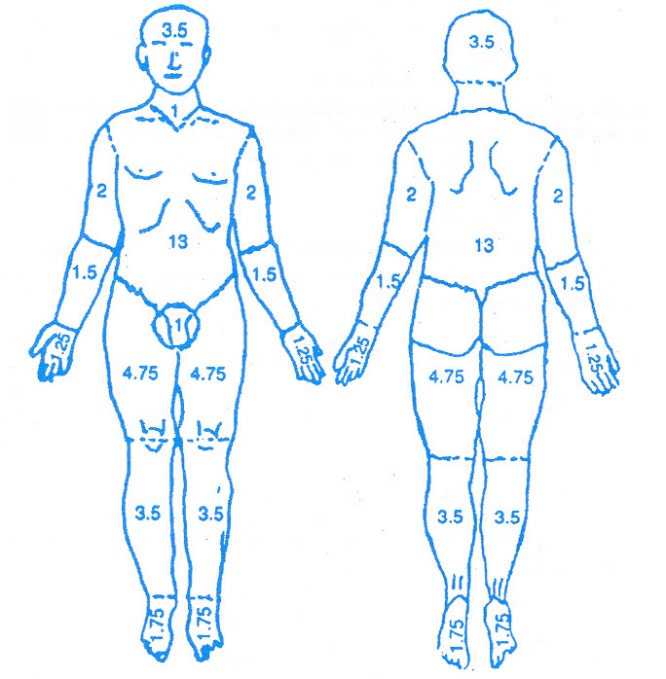 OSIGURANJE VOZILAObvezno osiguranje od automobilske odgovornostiPredmet nabave je osiguranje vlasnika vozila (i svih osoba koje voljom vlasnika sudjeluju u uporabi vozila, uključujući, ali ne limitirajući na: vozače, pratioce, suvozači, putnici i druge) od odgovornosti za štete nanesene trećim osobama (osiguranje od automobilske odgovornosti) sukladno odredbama Zakona o obveznim osiguranjima u prometu (NN 151/05, 36/09, 75/09, 76/13, 152/14), ako je pri uporabi vozila došlo do:tjelesne ozljede, narušavanja zdravlja ili smrti neke osobeuništenja odnosno oštećenja stvari, osim ako je došlo do štete na stvarima koje je vlasnik vozila kojim je prouzročena šteta primio radi prijevoza Osiguranje od automobilske odgovornosti pokriva također i štetu nastalu od vučnog vozila kao i štetu nastalu od priključnog vozila. Kod prijevoza vozila vodenim putem osigurateljno pokriće se ne prekida ukoliko se mjesta ukrcaja/ iskrcaja nalaze unutar teritorijalne valjanosti osiguranja. Ukoliko se mjesto iskrcaja nalazi izvan teritorijalne valjanosti osiguranja, osigurateljno pokriće prestaje završetkom postupka ukrcaja.Osigurani slučaj je štetni događaj temeljem kojeg oštećena osoba može postaviti odštetni zahtjev osiguraniku (ili drugoj su osiguranoj osobi) odnosno njegovom osiguratelju.Više vremenski povezanih šteta predstavlja jedan osigurani slučaj, ako su štete nastale zbog istog uzroka. Ugovorena osigurana svota predstavlja gornju granicu obveze osiguratelja za sva davanja po jednom štetnom događaju, bez obzira na broj oštećenih osoba, a to je najniži iznos propisan člankom 26. Zakona o obveznim osiguranjima u prometu:u slučaju štete zbog smrti, tjelesne ozljede i oštećenja zdravlja do iznosa od 46.739.000,00 kuna po štetnom događaju bez obzira na broj oštećenikau slučaju uništenja ili oštećenja stvari do iznosa od 9.394.000,00 kuna po štetnom događaju bez obzira na broj oštećenikaOsigurateljno pokriće proteže se na područje Republike Hrvatske i na zemlje članice Sustava zelene karte. Kasko osiguranje cestovnih vozila Kasko osiguranjem pokrivaju se sva oštećenja i/ili uništenja vozila, a minimalno uključujući: sudar, udar, pad ili nalet predmeta, prevrnuće vozila, štete uslijed prirodnih nepogoda uključivo, ali ne limitirajući na: oluju, tuču, poplavu, bujicu, visoku vodu, udar groma, požar, manifestacije, demonstracije, štrajk, zlonamjerno oštećenje, krađa vozila, šteta na električnoj instalaciji koja je posljedica pregaranja električne instalacije na vozilu uslijed čega se na istoj razvio požar (bez pokrića rizika potresa). Osim opasnosti navedenih u uvjetima osiguranja ponuditelja, bez obzira na definiran opseg pokrića i eventualna isključenja, ovim osiguranjem pokriveni su i slijedeći slučajevi:ako je s vozilom ukradena prometna dozvola i/ili knjižica vozila,rizik krađe koji može nastati zbog gubitka ključeva, prometne dozvole, knjižice vozila, kodnih kartica, master ključeva, uključujući ali ne limitirajući i događaje kada vlasnik vozila ne raspolaže rezervnim ključem,ako je u trenutku prometne nesreće vozač osiguranog vozila bio pod utjecajem alkohola ili narkotika,štete nastale dok je vozilom upravljala osoba koja nije imala vozačku dozvolu, vozačku dozvolu odgovarajuće vrste ili kategorije odnosno ako je vozaču oduzeta vozačka dozvola ili je isključen iz prometa ili ako mu je izrečena zaštitna mjera zabrane upravljanja vozilom ili mjera prestanka važenja vozačke dozvole, ili ako mu je vozačka dozvola privremeno oduzeta ili zadržana od nadležnih tijela, najviše do 90 dana,štete od tereta prilikom utovara, prijevoza i istovara,štete nastale kod prijevoza vozila drugim vozilom na kopnu, unutarnjim vodama i moruštete nastale pri transportu preko rijeka, jezera i mora, ali samo za europske zemlje i unutar europskih zemalja (isključeno je pokriće prilikom pomorskog prijevoza npr. Italija - Maroko)Za sva vozila ugovora se puno kasko osiguranje bez franšize u krađi/ djelomičnoj šteti/ totalnoj šteti sukladno odredbi o sudjelovanju osiguranika u opetovanim štetama. Osiguratelj se obvezuje kod oštećenja vozila prihvatiti račun popravka od ovlaštenog servisa za oštećeni predmet osiguranja u punom iznosu, bez obzira na starost predmeta osiguranja. Isključuje se mogućnost uvjetovanja osiguratelja popravka osiguranog predmeta u neovlaštenom servisu, već odabir ovisi o isključivoj poslovnoj odluci osiguranika. Interni servis i radionice korisnika (osiguranika) tretirat će se jednako kao i servisi, radionice ili bilo koje treće osobe. Kasko osiguranjem pokriveni su i svi štetni događaji na specijalno ugrađenim i/ili priključenim dijelovima vozila i/ili nadogradnjama, a koji su uključeni u cijenu vozila te dodatna radna i ostala oprema. U osiguranje su uključene naknadno postavljene naljepnice, razni natpisi i ukrasi na vozilima, ukupno do 2% ukupne vrijednosti vozila.Odredbe o sudjelovanju osiguranika u opetovanim štetama Za vozila koja imaju prijavljenu štetu po kasko osiguranju tijekom osigurateljne godine, obračunava se franšiza koja se naplaćuje prilikom isplate štete i to:za drugu štetu - 30% od ugovorene premije kasko osiguranja,za treću štetu - 50% od ugovorene premije kasko osiguranja,za četvrtu štetu – 100% od ugovorene premije kasko osiguranja,za petu i svaku daljnju štetu – 200% od ugovorene premije kasko osiguranjaZa sva vozila za koja se ugovora puno kasko osiguranje je bez franšize u krađi i/ ili totalnoj šteti i/ili djelomičnim štetama franšiza kod prve štete se ne obračunava, već se šteta isplaćuje u cijelosti. Pri obračunu totalne štete (ili djelomične) kod krađe vozila, neće se primjenjivati odbitna franšiza. Nakon izdavanja polica osiguranja načelo podosiguranja neće se obračunavati s time da će se kod vrijednosti nadogradnji uzeti u obzir knjigovodstvene vrijednosti Ugovaratelja / osiguranika. Osigurana osoba zadržava pravo prijave štetnog događaja po osnovi kasko osiguranja i u slučajevima kada je za nastali štetni događaj odgovorna treće osoba te je naknadu moguće ostvariti po polici osiguranja od odgovornosti treće osobe (štetnika). U tom slučaju osiguratelj zadržava pravo regresa od osiguratelja treće osobe (štetnika). Osiguratelj je suglasan da će se policijski zapisnici po eventualnim štetnim događajima dostavljati samo za slučajeve totalne štete, štete koja je uzrokovala da vozilo nije u voznom stanju, te štete koja je za posljedicu imala ozlijeđene ili usmrćene osobe.U slučaju ugovaranja ispod godišnjeg razdoblja osiguranja primjenjuje obračun premije "pro rata temporis". Ukoliko tijekom osigurateljnog razdoblja Naručitelj pojedino vozilo proda, rashodi ili odjavi, Osiguratelj za isto neće obračunati premiju osiguranja, odnosno izvršit će obračun povrata premije osiguranja (s pripadajućim posebnim porezom) po prodanom, rashodovanom ili odjavljenom vozilu tijekom osigurateljne godine, po principu „pro rata temporis“.Osiguranje vozača (AO plus) Predmet osiguranja je naknada ugovorno priznate štete osiguraniku ili srodnicima osiguranika, kao posljedice nastupanja osiguranog slučaja. Osigurani slučaj je prometna nezgoda za koju je osiguranik djelomično ili isključivo odgovoran, a u kojoj je zadobio tjelesne ozljede ili uslijed koje je došlo do smrti osiguranika.Kad nastupi osigurani slučaj osiguratelj je u obvezi isplatiti osiguraniku osigurninu za duševne bolove zbog smanjenja životne aktivnosti i duševne bolove uslijed naruženosti, a srodnicima osiguranika za duševne bolove zbog smrti osiguranika i troškove sahrane. Ukupni iznos obveze osiguratelja po jednom osiguranom slučaju za sve vidove osigurnine ne može biti veći od 250.000,00 kn.Intenzitet duševnih bolova zbog smanjenja životne aktivnosti i duševnih bolova zbog naruženosti utvrđuje se na način i po kriterijima uobičajenim pri utvrđivanju njihovog intenziteta radi naknade štete trećim oštećenim osobama. Intenzitet duševnih bolova zbog smanjenja životne aktivnosti i duševnih bolova zbog naruženosti utvrđuju liječnici - sudski vještaci po okončanju liječenja kada je nastupilo stanje ustaljenosti i ne očekuju se poboljšanja ili pogoršanja zdravstvenog stanja. Ukoliko bi nakon isplate
osigurnine došlo do promjena zdravstvenog stanja u smislu poboljšanja ili pogoršanja, osiguratelj i osiguranik nemaju nikakvih daljnjih prava sa osnova te činjenice. Za duševne bolove zbog smanjenja životne aktivnosti osiguranik ima pravo na osigurninu ukoliko je intenzitet istih utvrđen iznad 20 %. Visina osigurnine koju je osiguratelj dužan isplatiti osiguraniku sa osnova duševnih bolova zbog smanjenja životne aktivnosti utvrđuje se na slijedeći način:- od 21 % do 30 % smanjenja životne aktivnosti osigurnina iznosi 10.000,00 kn- od 31 % do 40 % smanjenja životne aktivnosti osigurnina iznosi 20.000,00 kn- od 41 % do 50 % smanjenja životne aktivnosti osigurnina iznosi 40.000,00 kn- od 51 % do 60 % smanjenja životne aktivnosti osigurnina iznosi 65.000,00 kn- od 61 % do 70 % smanjenja životne aktivnosti osigurnina iznosi 90.000,00 kn- od 71 % do 80 % smanjenja životne aktivnosti osigurnina iznosi 120.000,00 kn- od 81 % do 90 % smanjenja životne aktivnosti osigurnina iznosi 160.000,00 kn- od 90 % do 100 % smanjenja životne aktivnosti osigurnina iznosi 200.000,00 knVisina osigurnine koju je osiguratelj dužan isplatiti osiguraniku sa osnova duševnih bolova zbog naruženosti utvrđuje se na slijedeći način:- za naruženost u lakom stupnju osigurnina iznosi 1.000,00 kn- za naruženost u srednjem stupnju osigurnina iznosi 5.000,00 kn- za naruženost u teškom stupnju osigurnina iznosi 10.000,00 knSa osnova duševnih bolova zbog smrti osiguranika, osiguratelj je u obvezi srodniku osiguranika isplatiti iznos osigurnine od 50.000,00 kn. Ukupni iznos osigurnine s osnova duševnih bolova zbog smrti osiguranika iznosi najviše 200.000,00 kn, a ako je svota nedovoljna za sve srodnike u punom iznosu, iznosi će se razmjerno umanjiti do ukupne visine od 200.000,00 kn. Osiguratelj je u obvezi srodnicima osiguranika isplatiti osigurninu sa osnova troška pogreba osiguranika do ukupnog iznosa od 15.000,00 kn. U slučaju da su ukupni troškovi veći od 15.000,00 kn i ima više srodnika koji podnose zahtjev, osigurnina će se razmjerno umanjiti.Osiguratelj nije u obvezi plaćanja osigurnine ako: je za prometnu nezgodu isključivo odgovoran vozač drugog vozila ili druga osoba od koje osiguranik i njegovi srodnici imaju pravo zahtijevati naknadu štete,ako je osiguranik djelomično odgovoran za prometnu nezgodu, predviđena osigurnina isplatiti će se razmjerno njegovoj odgovornosti. Osiguratelj će biti u obvezi isplatiti razmjernu osigurninu ako osiguranik, odnosno srodnici osiguranika dokažu da su podnijeli odštetni zahtjev prema osobi odgovornoj za štetu,Postupci zbog kojih je osiguranik pridonio povećanju štete, kao na primjer nevezivanje sigurnosnim pojasom, nenošenje zaštitne kacige i sl., ne smatraju se djelomičnom odgovornošću, je šteta uzrokovana ratnim operacijama ili ratu sličnim događajima (pobuna, revolucija i sl.),je šteta uzrokovana bombama, minama i drugim eksplozivnim napravama,je šteta uzrokovana pokušajem ili izvršenjem sabotaže, terorizma, nasilja i drugim sličnim nasilničkim radnjama i događajima, je osiguranik prometnu nezgodu počinio namjerno, je vozač upravljao vozilom bez znanja i odobrenja vlasnika vozila ili se radi o osobi koja je na protupravan način došla u posjed vozila, osiguranik upravlja vozilom bez odgovarajuće vozačke dozvole, je u trenutku prometne nezgode osiguranik bio pod utjecajem alkohola, droge ili drugih narkotika. Osiguranik gubi pravo na osigurninu ako mu je utvrđena koncentracija navedenih sredstava u krvi iznad granice propisane Zakonom o sigurnosti prometa na cestama ili ako se odbije podvrći ispitivanju alkoholiziranosti odnosno narkotiziranosti, je prometna nezgoda nastala dok je vozilo bilo mobilizirano ili rekvirirano, je prometna nezgoda nastala za vrijeme sudjelovanja vozača na svim vrstama utrka i natjecanja u brzini, pa i kad se ne radi o službenim takmičenjima. Osiguranik je dužan:osiguratelju dostaviti sve dokaze i podatke kojima raspolaže, a neophodni su za utvrđivanje krivnje za prometnu nezgodu i ocjenu osnovanosti visine štete, podvrći se liječničkom pregledu radi utvrđivanja visine osigurnine ukoliko ga osiguratelj pozove, u protivnom snositi će troškove koji bi zbog toga eventualno nastali, podvrći se liječenju od zadobivenih ozljeda u skladu sa zahtjevima medicinske struke i poduzeti druge radnje kojima se šteta može umanjiti, u protivnom, posljedice takvog propuštanja obveza padaju na teret osiguranika. Ako za vrijeme trajanja osiguranja dođe do promjene vlasnika vozila, osiguranje se prekida, odnosno prenosi na drugo vozilo Naručitelja. Ukoliko Naručitelj ne raspolaže drugim motornim vozilom na koje bi se osiguranje prenijelo, Osiguratelj će izvršiti obračun povrata neiskorištenog dijela premije po principu „pro rata temporis“.OPĆE ODREDBE UZ SVE VRSTE OSIGURANJA I RIZIKE PO OVOJ NABAVIZa sve vrste osiguranja (ako je primjenjivo) ne primjenjuju se odredbe vezane na otklon štete nastale zbog starosti, korozije, prekomjernih vibracija i dotrajalosti kao i zbog neposredne posljedice kemijskih, toplinskih, mehaničkih, atmosferskih i drugih utjecaja, ukoliko je oprema prilikom preuzimanja u osiguranje ispravna te spremna za rad i/ ili posjeduje sve zakonom određene ateste i slične dokumente kojima se dokazuje ispravnost odnosno spremnost za rad neovisno o tome da li je oprema dostupna ili nedostupna kontroli osiguranika. Ukoliko je šteta posljedica bilo kojih trajnih utjecaja ili uzroka, datumom nastanka štete smatra se dan utvrđenja posljedice štete bez obzira na početak nastajanja uzroka štete ukoliko osiguranik nije imao saznanja da se uzrok osiguranog slučaja već dogodio slijedom čega će osiguratelj biti dužan isplatiti osigurninu i ako je uzrok štete nastao ili je bio u nastajanju i u razdoblju 24 mjeseca prije sklapanja ugovora o osiguranju. Ukoliko osiguratelj ne može dokazati početak nastanka osiguranog slučaja smatra se da je on nastao u razdoblju unutar prethodna  24 mjeseca.Ne primjenjuju se odredbe koje obvezuju osiguratelja za isplatu štete samo do vrijednosti oštećenog odnosno uništenog djela osigurane stvari (svođenje djelomične štete na totalnu štetu djela predmeta osiguranja), već se popravak predmeta osiguranja smatra opravdanim sukladno kriterijima navedenim u poglavlju Vrijednost osigurane stvari i visina naknade iz osiguranja, primjenjujući vrijednost cjelokupnog predmeta osiguranja bez obzira na samostalno funkcioniranje dijela predmeta osiguranja. Utvrđivanje osigurnine sprovodi se po principu vraćanja predmeta oštećenja u stanje prije nastanka štetnog događaja (kompletno uspostavljanje i funkcioniranje predmeta oštećenja), odnosno sukladno kriterijima navedenim u poglavlju Vrijednost osigurane stvari i visina naknade osiguranja, osim u slučaju kada Naručitelj nema namjeru dalje koristiti predmet popravka (u tom slučaju naknada će se izvršiti bez računa popravka).U slučaju ostvarenja bilo kojeg rizika pravo prvenstva naknade štete ostvarivati će se po ugovorenoj polici osiguranja i uvjetima dokumentacije Naručitelja, uz zadržavanje prava subrogacije osiguratelja prema stvarnom krivcu za nastanak štetnog događaja (odgovornoj osobi) do iznosa isplaćene osigurnine. Ponuditelj se obvezuje riješiti štetu kako po računu popravka tako i po realnoj ponudi Naručitelju prihvatljivog servisera – dobavljača opreme sukladno standardu naručitelja za popravak štete, a sve sukladno Zapisniku o izvidu i procjeni štete. U slučaju rješavanja odštetnog zahtijeva po ponudi Naručitelju prihvatljivog servisa, ponuditelj se obvezuje priznati nesporni dio u iznosu min. 70% cijene iz ponude. Prilikom realizacije ugovora o osiguranju, uz uvjete definirane ovom Dokumentacijom primjenjivat će se Opći, Posebni i Dopunski uvjeti osiguranja prijavljeni nadzornim tijelima, bez naknadnih korekcija pokrića, odnosno isključenje, koja bi išla na štetu Naručitelju. Neće se primjenjivati odredbe općih, posebnih i dopunskih uvjeta osiguratelja ukoliko su iste odredbama ove Dokumentacije opisane drugačije i u korist Naručitelja. Ukoliko su bilo koje odredbe Općih, Posebnih i Dopunskih uvjeta osiguravatelja povoljnije od onih navedenih u ovoj Dokumentaciji, primjenjuju se one povoljnije za Naručitelja.Osigurateljno pokriće, obveza osiguratelja počinje od dana ugovorenog kao dan početka osiguranja, neovisno o danu kada je izvršena uplata premije osiguranja.Evidencija šteta će se voditi od strane ponuditelja te je obvezan najmanje kvartalno izvještavati Naručitelja o štetama po vrstama osiguranja i rizicima, a najmanje: broj police, vrsta osiguranja, rizik osiguranja, datum nastanka štete, datum prijave štete, datum likvidacije štete, iznos likvidirane štete, datum isplate štete, iznos isplaćene štete, iznos rezervirane štete, uzrok štete, oštećenik (naziv/ ime i prezime, OIB), regres (da/ne).Isplata osigurnina osim uobičajenih isplata na račun oštećenika obavljat će se i cesijama ili trojnim kompenzacijama sa serviserima, radionicama i ostalim stranama koje će izvršiti popravak ili drugu uslugu korisnicima na osnovi nastalog štetnog događaja, i to temeljem pojedinačnih zahtjeva korisnika po štetnim događajima. Ponuditelj će izvršiti plaćanje po potpisanoj cesiji ili trojnoj kompenzaciji bez obzira na eventualno dugovanje korisnika. Interni servis i radionice korisnika (osiguranika) tretirat će se jednako kao i servisi, radionice ili drugo bilo koje treće osobe.Plaćanje troškova popravaka, servisa i dr. (prilikom isplate osigurnine) vršit će se u najvećem dijelu putem ugovorenih trgovačkih društava za preventivno redovno tehničko upravljanje i održavanje, a s kojima osiguranici imaju sklopljene ugovore o pružanju usluga preventivnog redovnog tehničkog upravljanja i održavanja. Osiguratelj ne može uvjetovati popravak od strane drugog servisa niti umanjiti iznos naknade u odnosu na satnice određene troškovnicima kao sastavnim dijelovima ugovora o pružanju usluga preventivnog redovnog tehničkog upravljanja i održavanja. Ukoliko se ukaže potrebnim, prilikom sanacije štete u obračun se prihvaća satnica ovlaštenih inozemnih servisera kao i nabava zamjenskih dijelova iz inozemstva uključujući sve potrebne troškove za njihovu dopremu na mjesto štete, kao i troškovi popravka zbog prekovremenog nedjeljnog, prazničkog i noćnog rada. Osiguranje nadoknađuje i nužne troškove koji su nastali razumnim pokušajem osiguranika da, kad osigurani slučaj nastane, poduzme mjere zbog otklanjanja i smanjenja štetnih posljedica nastajanja osiguranog slučaja pa čak i kad ono ne uspije.Ponuditelj se obvezuje na priznavanje jediničnih troškova Naručiteljevih transportnih i radnih resursa prilikom otklanjanja štete prema važećem cjeniku Naručitelja. Vrijednost satnice i troškova prijevoza su podložni promjeni sukladno odlukama Naručitelja. Kada štetu otklanja vanjski izvođač, ponuditelj se obvezuje na priznavanje troškova u punom iznosu. Za dio imovine osiguratelj se obvezuje izdati vinkulaciju prema specifikaciji koja će mu biti dostavljena naknadno (ako primjenjivo).PRILOG B1 - TROŠKOVNIKNalazi se u posebnoj .xls tablici.PRILOG C – ESPD OBRAZACNalazi se u posebnom .doc dokumentu.PRILOG D – Izjava o prihvaćanju svih zahtjeva naručitelja, te općih i posebnih uvjeta predmetne nabave.Nalazi se u posebnom .doc dokumentu.PRILOG E – Izjava o svoti osiguranja po štetnom događaju za osiguranje od odgovornostiNalazi se u posebnom .doc dokumentu.PRILOG F - Izjava o dostavi jamstva za uredno ispunjenje Okvirnog sporazumaNaziv ili tvrtka ponuditelja: __________________________________________________________________Sjedište/prebivalište ponuditelja: ____________________________________________________________________________________________________________________________________       OIB ponuditelja:____________________________________Kao ponuditelj u otvorenom postupku javne nabave velike vrijednosti za predmet nabave: Nabava usluga osiguranja za potrebe Sveučilišta u Zadru, evidencijski broj nabave VV-01/2017,  dajemo IZJAVUkojom izjavljujemo i potvrđujemo da ćemo, ukoliko budemo odabrani kao ekonomski najpovoljniji Ponuditelj u roku 10 dana od potpisa Okvirnog sporazuma usluga osiguranja, kao jamstvo za uredno ispunjenje Okvirnog sporazuma, dostaviti naručitelju bankarsku garanciju u obliku bezuvjetne, neopozive, samostalne i valjane bankarske garancije, izdana u korist naručitelja i plative „na prvi poziv“ i „bez prigovora“ od banke izdavatelja garancije, na iznos od 10% od vrijednosti Okvirnog sporazuma, za cijelo vrijeme pružanja usluga osiguranja, s rokom važenja do isteka vremenskog važenja Okvirnog sporazuma.U _______________, ____________ godine.												                                                                                               			           						Za Ponuditelja:( M. P. )      												      _________________________________				(Čitko upisati  ime i prezime osobe po zakonu ovlaštene za zastupanje gospodarskog subjekta)__________________________________ (Vlastoručni potpis osobe po zakonu ovlaštene za zastupanje gospodarskog subjekta)KriterijBodoviNajviši broj bodovaCijenaC90Svota osiguranja od odgovornostiZ10Ukupno100Za NaručiteljaZa  Izvršiteljaprof. dr. sc. Dijana VicanIme i prezime:RektoricaFunkcija:Klasa:Ur.broj:Datum potpisa:Datum potpisa:PODACI O PONUDITELJUPODACI O PONUDITELJUPODACI O PONUDITELJUNaziv ponuditelja:Naziv ponuditelja:Sjedište ponuditelja Sjedište ponuditelja Adresa ponuditeljaAdresa ponuditeljaOIB ili nacionalni identifikacijski broj prema zemlji sjedišta gospodarskog subjekta, ako je primjenjivoOIB ili nacionalni identifikacijski broj prema zemlji sjedišta gospodarskog subjekta, ako je primjenjivoBroj računaBroj računaPonuditelj je u sustavu PDV-a Ponuditelj je u sustavu PDV-a DA       -       NEAdresa za dostavu pošteAdresa za dostavu pošteAdresa e-pošteAdresa e-pošteKontakt osoba ponuditeljaKontakt osoba ponuditeljaBroj telefonaBroj telefonaBroj telefaksaBroj telefaksaCIJENA PONUDE CIJENA PONUDE CIJENA PONUDE Cijena ponude bez PDV-a Cijena ponude bez PDV-a Iznos PDV-a Iznos PDV-a Cijena ponude s PDV-om Cijena ponude s PDV-om PODACI O PONUDIPODACI O PONUDIPODACI O PONUDIRok valjanosti ponude                 (najmanje 90 dana)Datum ponude